РОССИЙСКАЯ ФЕДЕРАЦИЯИРКУТСКАЯ ОБЛАСТЬМУНИЦИПАЛЬНОЕ ОБРАЗОВАНИЕ«ЭХИРИТ-БУЛАГАТСКИЙ РАЙОН»ДУМАРЕШЕНИЕ от 29 марта 2023 года № 225                                                       п. Усть-ОрдынскийО назначении публичных слушаний по обсуждению Стратегии социально-экономического развития муниципального образования «Эхирит-Булагатский район» на период до 2036 годаРуководствуясь ст. 14, 24 Устава муниципального образования «Эхирит-Булагатский район», ДумаРЕШИЛА:1. Назначить публичные слушания по обсуждению Стратегии социально-экономического развития муниципального образования «Эхирит-Булагатский район» на период до 2036 года, на 11.04.2023 г. в 11.00 в зале заседаний администрации района по адресу: п. Усть-Ордынский, ул. Балтахинова,20.2. Опубликовать настоящее решение и проект Стратегии социально-экономического развития муниципального образования «Эхирит-Булагатский район» на период до 2036 года в газете «Эхирит-Булагатский вестник».Председатель						                        Мантагуев Б.А.РОССИЙСКАЯ ФЕДЕРАЦИЯИРКУТСКАЯ ОБЛАСТЬМУНИЦИПАЛЬНОЕ ОБРАЗОВАНИЕ«ЭХИРИТ-БУЛАГАТСКИЙ РАЙОН»ДУМАРЕШЕНИЕ (Проект)от                 2023 года  №                                                              п. Усть-ОрдынскийОб утверждении Стратегии социально-экономического развития муниципального образования «Эхирит-Булагатский район» до 2036 годаРуководствуясь Федеральным законом от 28 июня 2014 года № 172-ФЗ «О стратегическом планировании в Российской Федерации», ст. 24 Устава муниципального образования «Эхирит-Булагатский район», Дума муниципального образования «Эхирит-Булагатский район», РЕШИЛА:1. Утвердить Стратегию социально-экономического развития муниципального образования «Эхирит-Булагатский район» до 2036 года (прилагается);2. Признать утратившим силу решение Думы от 27.03.2019 г. № 302 «Об утверждении Стратегии социально-экономического развития муниципального образования «Эхирит-Булагатский район» до 2030 года»;3 Настоящее решение подлежит официальному опубликованию в газете «Эхирит-Булагатский вестник» и размещению на официальном сайте Администрации муниципального образования «Эхирит-Булагатский район» в информационно - телекоммуникационной сети общественного пользования «Интернет».ПРОЕКТ Приложение 1.1.                УтвержденаРешением Думы районаот__________№_____Стратегия
социально-экономического развития муниципального образования «Эхирит-Булагатский район» на период до 2036 годап. Усть-Ордынский, 2023 г.ОглавлениеОБЩИЕ ПОЛОЖЕНИЯ………………...…………...……………………………….……………………………….3ОЦЕНКА ДОСТИГНУТЫХ ЦЕЛЕЙ СОЦИАЛЬНО-ЭКОНОМИЧЕСКОГО РАЗВИТИЯ МУНИЦИПАЛЬНОГО ОБРАЗОВАНИЯ «ЭХИРИТ-БУЛАГАТСКИЙ РАЙОН»…………… ……………4Социально-экономическое положение……………………………...………………………………….4Развитие муниципальных образований…………………………...…………………………….…6Основные факторы социально-экономического развития Эхирит-Булагатского района……...7Сценарии социально-экономического развития Эхирит-Булагатского района    …..8ПРИОРИТЕТЫ, ЦЕЛИ И ЗАДАЧИ СОЦИАЛЬНО-ЭКОНОМИЧЕСКОГО РАЗВИТИЯ ЭХИРИТ-БУЛАГАТСКОГО РАЙОНА…………………………………………………………...9Приоритет 1: «Социальное развитие»…………………………………...……………….………..9Повышение доступности качественного образования, обеспечение его соответствия потребностям социально-экономического развития……………………...……………………....9Формирование здорового образа жизни населения, развитие физкультуры и спорта……….21Развитие культурного потенциала личности и общества   ……………...…………….22Обеспечение успешной социализации и эффективной самореализации молодежи..23Повышение эффективности по социальной защите населения…………………......28Медицинские кадры, профилактика социально-значимых заболеваний.…...….31Приоритет 2: «Развитие инфраструктуры и обеспечение условий жизнедеятельности».........332.1 Повышение качества предоставляемых коммунальных услуг, модернизация и реформирование коммунальной инфраструктуры социальной сферы……………….………..332.2 Повышение безопасности дорожного движения          ………………………...…………....352.3 Связь и телекоммуникации                      ……………………………………………………………..362.4 Сохранение и защита окружающей среды              …………………………………………….372.5 Обеспечение комплексных мер противодействия чрезвычайным ситуациям природного характера………………………………………...…………………………………...392.6 Укрепление общественной безопасности и снижение уровня преступности…..41Приоритет 3: «Обеспечение экономического роста муниципального образования «Эхирит-Булагатский район» ………………… …………….…….…………………………………………...........433.1 Повышение эффективности поддержки приоритетных отраслей экономики...433.2 Повышение эффективности механизмов управления социально-экономическим развитием МО «Эхирит-Булагатский район»    …………………………........……45Приоритет 4: «Нормативное регулирование и контроль» …………………………...…….…48ОТРАСЛЕВЫЕ КОМПЛЕКСЫ ЭКОНОМИКИ                ………………………………………………...49ТЕРРИТОРИАЛЬНОЕ РАЗВИТИЕ  …………….…………….………………………..……….……………..52ПОКАЗАТЕЛИ ДОСТИЖЕНИЯ ЦЕЛЕЙ СОЦИАЛЬНО-ЭКОНОМИЧЕСКОГО РАЗВИТИЯ ЭХИРИТ-БУЛАГАТСКОГО РАЙОНА………………………...……...…………………………………………..…….60Сроки и этапы реализации стратегии   ………………………………...………………………….….…62Ожидаемые результаты реализации стратегии……………………………………………….........63Оценка финансовых ресурсов, необходимых для реализации стратегии……………....64Перечень муниципальных программ муниципального образования «Эхирит-Булагатский район»            …………………………...……………………………………………………………….…64ПРИЛОЖЕНИЯ                          ………………...…………………………………………………………….……65ОБЩИЕ ПОЛОЖЕНИЯСтратегия социально-экономического развития муниципального образования является основным документом стратегического планирования, разрабатываемым в рамках целеполагания на уровне муниципального образования на долгосрочный период. Стратегия социально-экономического развития муниципального образования «Эхирит-Булагатский район» (далее также - стратегия) разработана в целях определения приоритетов, целей и задач социально-экономического развития района, согласованных с приоритетами и целями социально-экономического развития Иркутской области.Стратегия социально-экономического развития муниципального образования «Эхирит-Булагатский район» разработана в согласовании с основными существующими в настоящее время документами стратегического планирования, принятыми на областном уровне и других документов долгосрочного характера. Основными документами, которые учитывались при разработке настоящей стратегии, являются:- Конституция Российской Федерации;- Бюджетный Кодекс Российской Федерации;- Федеральный закон от 28 июня 2014 года N 172-ФЗ "О стратегическом планировании в Российской Федерации";- Стратегия государственной национальной политики Российской Федерации на период до 2025 года, утвержденная Указом Президента Российской Федерации от 19 декабря 2012 года №1666;- Стратегия социально-экономического развития Сибири до 2020 года, утвержденная распоряжением Правительства российской Федерации от 5 июля 2010 года № 1120-р;- Стратегия устойчивого развития сельских территорий Российской Федерации до 2030 года (утверждена распоряжением Правительства Российской Федерации от 02.02.2015 №151-р);- Указ Президента Российской Федерации от 7 мая 2018 года N 204 "О национальных целях и стратегических задачах развития Российской Федерации на период до 2024 года";- Бюджетный прогноз Российской Федерации на период до 2036 года;- Прогноз долгосрочного социально-экономического развития Российской Федерации на период до 2030 года (разработан Минэкономразвития России).- Методические рекомендации по разработке и корректировке стратегии социально-экономического развития субъекта Российской Федерации и плана мероприятий по ее реализации (утв. Приказом Минэкономразвития России от 23 марта 2017 года N 132);- законы Иркутской области, указы и распоряжения Губернатора Иркутской области, постановления и распоряжения Правительства Иркутской области, а также иные правовые акты, входящие в систему правовых актов Иркутской области.- Закон Иркутской от 10 января 2022 года № 15-ОЗ «Об утверждении стратегии социально-экономического развития Иркутской области на период до 2036 года»;- Устав муниципального образования «Эхирит-Булагатский район»;- Прогноз социально-экономического развития муниципального образования «Эхирит-Булагатский район» на 2023-2025 гг.;- НПА МО.Являясь основным элементом системы документов стратегического планирования муниципального образования «Эхирит-Булагатский район», стратегия опирается на иные документы стратегического планирования, разрабатываемые на муниципальном уровне, такие как прогноз социально-экономического развития муниципального образования «Эхирит-Булагатский район» на среднесрочный (долгосрочный) период до 2024 года, прогноз социально-экономического развития муниципального образования на среднесрочный период, бюджетный прогноз муниципального образования «Эхирит-Булагатский район» на среднесрочный (долгосрочный) период до 2024 года.Непосредственным разработчиком стратегии является Комитет по финансам и экономике администрации муниципального образования «Эхирит-Булагатский район».ОЦЕНКА ДОСТИГНУТЫХ ЦЕЛЕЙ СОЦИАЛЬНО-ЭКОНОМИЧЕСКОГО РАЗВИТИЯ МУНИЦИПАЛЬНОГО ОБРАЗОВАНИЯ «ЭХИРИТ-БУЛАГАТСКИЙ РАЙОН»Социально-экономическое положениеЭхирит-Булагатский район образован в 1918 году. Эхирит-Булагатский аймисполком организовался в 1923 году. Он был подведомственным Бурятской АССР и входили в Эхирит-Булагатский аймак 15 хошунов со 126 населенными пунктами.Муниципальное образование «Эхирит-Булагатский район», входит в состав Иркутской области, имеет статус муниципального района, включает в себя 13 муниципальных образований второго уровня, 51 населенный пункт. Эхирит-Булагатский район расположен на юге Иркутской области, занимает юго-восточную часть Усть-Ордынского Бурятского округа, граничит на северо-востоке с Баяндаевским, на востоке – с Ольхонским, на юге и юго-западе – с Иркутским, на западе – с Боханским и на севере - с Качугским районами. Согласно стратегии социального-экономического развития Иркутской области на период до 2036 года, утвержденной Законом Иркутской области от 10 января 2022 года №15-ОЗ Эхирит-Булагатский район входит в Усть-Ордынскую Бурятскую  опорную территорию развития, захватывающую южную часть области, в которую также входят Аларский, Баяндаевский, Боханский, Нукутский и Осинский районы. Административный центр Эхирит-Булагатского района п. Усть-Ордынский расположенный в 70 км севернее г. Иркутска, связан с областным центром (г. Иркутск) шоссейной дорогой с асфальтовым покрытием. Население района на 1 января 2022 года составляет  30,412 тыс. чел. На территории района образовано 13 муниципальных образований (сельских поселений), население которых проживает в 51 населённом пункте. Наиболее крупные населенные пункты – п. Усть-Ордынский, п. Бозой. Район многонациональный. Коренным населением являются буряты. Из других национальностей преобладают русские, меньше украинцы, белорусы, татары и т.д. Климат района резко континентальный с продолжительной суровой зимой и коротким теплым летом.  Площадь района – 515318 га, территория района слабо обводнена. Основные водные ресурсы: реки - Куда, Мурин; озера – Ордынское, Кударейское.На земли сельскохозяйственного назначения приходится около 38% всей площади муниципального образования, на земли лесного фонда – 61%.Протяженность автомобильных дорог общего пользования с твердым покрытием составляет 676,2 км с грунтовым покрытием – 133,2 км. Дороги регионального значения составляют 354,4 км.На территории имеется ряд месторождений полезных ископаемых, в том числе промышленного значения. Перечень полезных ископаемых Эхирит-Булагатского района включает горючий газ и конденсат, каменный уголь и многочисленные месторождения нерудных строительных материалов кирпично-черепичных, легкоплавких и тугоплавких глин, гипсового камня, строительных камней, песчано-гравийных смесей.Среди разведанных и выявленных месторождений топливо-энергетических ресурсов, экономическую значимость представляют залежи каменного угля, добыча которых осуществляется открытым способом на Харанутском разрезе Ишинского месторождения глубиной до 20 метров. Для нужд строительной индустрии представляют интерес достаточно богатые месторождения глинистого сырья различного качества и предназначения. Для всех месторождений характерны благоприятные горнотехнические (малая вскрыша) и гидрогеологические условия освоения, а также близость к населенным пунктам (потребителям кирпичных глин). На базе тугоплавких, каолиновых и огнеупорных глин, обнаруженных в Эхирит-Булагатском районе (5 месторождений), выгодна организация малого предприятия по производству высококачественного кирпича и фасадных керамических плит, т.к. запасы месторождений значительны.Широко распространены строительные камни, песчано-гравийные смеси, пески строительные и формовочные для бетона, строительства автодорог.На территории Эхирит-Булагатского района – расположено месторождение рассыпного золота карлинского типа. Бураевская площадь, простирающаяся на 450 кв. км, включает территорию таких населенных пунктов, как Гаханы, пос. Усть-Ордынский, Тугутуй и другие. Прогнозные ресурсы месторождения – 65 тонн драгметалла.Наличие собственного разнообразного сырья и возможное начало золотодобычи может способствовать развитию инфраструктуры района – строительство дорог, дополнительная электрификация территории.Лесохозяйственную деятельность по использованию и восстановлению лесного фонда на территории района осуществляет Территориальный отдел министерства лесного комплекса Иркутской области по Усть-Ордынскому лесничеству. В ведении отдела находится 306,35 тыс. га лесного фонда. Основу экономического развития района формирует сельское хозяйство.Сельское хозяйство Эхирит-Булагатского района представлено 2 базовыми сельскохозяйственными организациями, 142 крестьянскими (фермерскими) хозяйствами, более 10 000 личных подсобных хозяйств и 15 сельскохозяйственными потребительскими снабженческо-сбытовыми перерабатывающими кооперативами. Объем отгруженных товаров, выполненных работ и услуг, выручка от реализации товаров (работ, услуг) по виду экономической деятельности «Сельское хозяйство» в отчетном периоде составила 331,97 млн. рублей. Увеличение к аналогичному периоду прошлого года на 139,07 млн. рублей или на 72% .За  2021 год по предприятию ФГБУ «Опытная станция «Элита» объем отгруженных товаров, выполненных работ и услуг составил 140,34 млн. руб., выручки от реализации товаров (работ, услуг) составила 137,56 за 2021 год к 150,85 млн. рублей в 2020 году или снижение на 13,29 млн. руб., что составляет 8,8%. Основной отраслью развития предприятия является  растениеводство. На реализацию мероприятий по улучшению жилищных условий отдельных категорий граждан, обеспечению жильем молодых семей и молодых специалистов в рамках долгосрочной целевой программы «Устойчивое развитие сельских территорий Иркутской области» на 2014-2019 годы за  2019 года жителям Эхирит-Булагатского района было выделено 73 свидетельства на сумму 72 568 545 рублей из областного и федерального бюджетов, в т.ч. 60 свидетельства молодым семьям и молодым специалистам на сумму 60 314 408 рублей. Новый виток развития получил агропромышленный комплекс в связи с необходимостью выполнения задачи по обеспечению продовольственной безопасности в условиях экономических санкций и реализации мер по импортозамещению. Темпы роста отрасли обусловлены используемым комплексным подходом к развитию сельского хозяйства, что стало возможно с реализацией на территории Иркутской области федеральной целевой программы "Устойчивое развитие сельских территорий на 2014 - 2017 годы и на период до 2020 года", государственной программы Российской Федерации "Комплексное развитие сельских территорий", которые направлены на решение вопросов обеспечения жильем сельских жителей и развитие социальной и инженерной инфраструктуры на селе.Основные макроэкономические показатели муниципального образования «Эхирит-Булагатский район» представлены в таблице 1.Таблица 1 – Основные макроэкономические показатели муниципального образования «Эхирит-Булагатский район».Динамика основных макроэкономических показателей свидетельствует об определенных успехах в экономическом развитии. В районе наблюдается увеличение численности населения  вследствие миграционного и естественной прироста. Но при анализе последних лет видим сокращение естественного прироста и увеличение миграционного. Сельское хозяйство исторически составляет основу экономики Эхирит-Булагатского района.Развитие муниципальных образованийВ пространственной структуре Эхирит-Булагатского района по численности населения выделяются:административный центр района п. Усть-Ордынский 15,5 тыс. человек;муниципальное образование «Гаханское» с численностью  населения более 3 тысяч человек.Благодаря государственной политике, направленной на комплексное решение социальных проблем (повышение заработной платы работникам бюджетной сферы в соответствии с "майскими" Указами Президента Российской Федерации, реализация национальных проектов, создание и модернизация инфраструктурных объектов в сфере образования, здравоохранения и спорта, создание условий для привлечения и закрепления кадров), достигнуты следующие результаты:1. Отмечается миграционный приток населения.2. Повышение показателей обеспеченности местами детей в дошкольных учреждениях 3. Увеличение доли населения, систематически занимающегося физкультурой и спортом.4. Увеличение объемов продукции в сельхозорганизациях. Также, благодаря выделению средств из областного бюджета на поддержку начинающих фермеров и на развитие семейных животноводческих молочных ферм, произошел рост объемов производства мяса и  молока в крестьянско-фермерских хозяйствах.Основные факторы социально-экономического развития Эхирит-Булагатского районаГеополитические - нарастание угрозы передела сырьевых и товарных рынков мировой экономики в результате военных действий, зависимость развивающихся стран от финансово-экономической и инвестиционной политики США, Европы и Китая, особенно в условиях зависимости от иностранного капитала.Конъюнктурные - государственное регулирование экономики страны, политическое воздействие на социально-экономическое развитие, уровень научно-технического развития, уровень инфляции, валютное регулирование, общественные отношения, высокая зависимость от внешнеэкономической конъюнктуры и внешнеэкономической политики стран - ведущих экспортеров (мировые сырьевые рынки), обусловленная экспортно-ориентированной сырьевой экономикой.Технологические - создание новых технологических и производственных секторов в формирующихся цепочках разделения труда на базе следующего технологического уклада.Демографические - естественное движение населения, усиление темпов старения населения и миграция. Общероссийская тенденция - это низкая численность людей, вступающих в категорию трудоспособного населения, в результате низкой рождаемости в 90-е годы и высокие темпы выбытия из трудоспособного возраста поколения, рожденного в послевоенное время. Огромное влияние на реализацию стратегии оказывают миграционные процессы, в частности стабильный отток трудоспособного и социально активного населения Иркутской области, который необходимо остановить. Кроме того, на демографию влияет достаточно высокий уровень смертности и заболеваемости, особенно населения в трудоспособном возрасте (сердечно-сосудистые заболевания, онкология, болезни органов дыхания (туберкулез, пневмония), дорожно-транспортные происшествия). В 2020 году весь мир испытал на себе последствия пандемии коронавируса COVID-19, что оказало влияние на многие сферы социально-экономического развития России и Иркутской области.Экологические - нарастание угроз природно-климатических изменений, частота и периодичность чрезвычайных ситуаций, возрастающая степень антропогенной нагрузки на природу. Первоочередные задачи, стоящие перед Правительством Иркутской области на ближайшие 2 - 3 года, - ликвидация последствий наводнения, произошедшего в Иркутской области в 2019 году, и принятие мер по недопущению повторения подобных чрезвычайных ситуаций; участие в федеральных проектах "Комплексная система обращения с твердыми коммунальными отходами", "Чистая страна", "Чистый воздух", "Сохранение озера Байкал" национального проекта "Экология". Также существует угроза потери привлекательности Центральной экологической зоны озера Байкал для населения и туристов из-за деградации природных ландшафтов и последствий стихийного освоения прибрежной территории, а также сложного нормативно-правового регулирования хозяйственной деятельности.Правовые - постоянно меняющееся законодательство, сокращение степени государственного присутствия в экономике.Общественно-политические - в значительной степени определяют экономическое развитие. Стабильная и слаженная работа всех ветвей власти (законодательной и исполнительной) Иркутской области, в том числе на муниципальном уровне, позволяет рассчитывать на положительную динамику в развитии всей экономической системы региона.SWOT-анализ факторов социально-экономического развития Эхирит-Булагатского района приведен в приложении 1.Сценарии социально-экономического развития Эхирит-Булагатского районаУчитывая социально-экономические особенности развития Эхирит-Булагатского района, можно выделить 2 наиболее вероятных сценария социально-экономического развития региона.Консервативный (индустриальный) сценарий основывается на консервации существующей модели развития, базирующейся на экстенсивном росте отраслей устаревших технологических укладов.Источники финансирования, на которые следует рассчитывать при реализации консервативного сценария, ограничиваются в основном дотациями из областного бюджета (доходы местного бюджета не покрывают текущих расходов) и финансированием за счет целевых областных и федеральных программ.Так, за счет осуществления приоритетных проектов и реализации областных и федеральных целевых программ улучшится ситуация в системах образования и здравоохранения, получит развитие сфера культуры, будет оказана поддержка развитию малого бизнеса, что обеспечит сохранение занятости и незначительное увеличение налоговых поступлений в местный бюджет. При поддержке областного бюджета могут быть осуществлены отдельные мероприятия по улучшению экологической ситуации, строительству объектов коммунальной инфраструктуры. Все это обеспечит определенное повышение качества жизни населения.В то же время, основные проблемы района останутся неразрешенными, при этом может происходить сокращение количества рабочих мест. Низкие бюджетные поступления замедлят процесс совершенствования систем здравоохранения и образования, работы коммунальных систем и т.д. Бюджет района останется глубоко дотационным. Вышеизложенный сценарий развития района следует признать бесперспективным и нежелательным, так как предполагает реализацию только части запланированных мер в области социально - экономического развития, социально-экономическая ситуация будет улучшаться крайне медленными темпами. Основная задача инновационного сценария развития – модернизация существующих и строительство новых промышленных предприятий, обеспечение устойчивого экономического роста. Данный сценарий предполагает повышение глубины переработки в традиционных отраслевых комплексах экономики (лесопромышленный, минерально-сырьевой, металлургический), обновление материально-технической базы ведущих предприятий, упор на импортозамещение в машиностроительном и агропромышленном комплексах, а также переход на технологии с низким уровнем выбросов парниковых газов.Инновационный сценарий развития является целевым, поскольку позволяет достичь целей, задач и целевых показателей, предусмотренных в настоящей стратегии, в первую очередь - сломить негативные демографические тенденции и обеспечить сохранение численности населения.Сценарий предполагает превращение инновационных факторов в ведущий источник экономического роста и прорыв в повышении эффективности человеческого капитала, что позволяет улучшить социальные параметры развития.Целевые показатели настоящей стратегии, представленные в приложениях 2 и 3, спрогнозированы в рамках 2 обозначенных сценариев развития.ПРИОРИТЕТЫ, ЦЕЛИ И ЗАДАЧИ СОЦИАЛЬНО-ЭКОНОМИЧЕСКОГО РАЗВИТИЯ ЭХИРИТ-БУЛАГАТСКОГО РАЙОНАВ соответствии с Конституцией Российской Федерации человек, его права и свободы являются высшей ценностью. В связи с этим стратегия должна быть направлена на создание наиболее благоприятных для человека условий для жизни, развития и самореализации.Основной целью Стратегии муниципального образования «Эхирит-Булагатский район» является определение путей и способов обеспечения устойчивого повышения благосостояния жителей района, динамичного развития экономики в долгосрочной перспективе (до 2036 г).Достижение поставленной цели возможно на основе устойчивого и качественного развития человеческого потенциала, социальной сферы и экономики района. Основным свидетельством достижения поставленной цели будет являться повышение уровня удовлетворенности населения качеством предоставляемых государственных и муниципальных услуг в сфере образования, здравоохранения, спорта, культуры и других сферах жизнедеятельности и, как следствие, стабилизация численности населения к 2036 году за счет обеспечения положительной динамики демографических показателей (повышение естественного прироста и обеспечение положительного сальдо миграции).Достижение стратегической цели подразумевает решение системы стратегических приоритетов (задач), которые включают в себя тактические цели и задачи:Приоритет 1. «Социальное развитие».Приоритет 2. «Развитие инфраструктуры и обеспечение условий жизнедеятельности».Приоритет 3. «Обеспечение экономического роста МО «Эхирит-Булагатский район».Приоритет 4. «Нормативное регулирование».Социальное развитие – это количественное и качественное изменение личностных структур в процессе формирования человека, его социализации и воспитания.Цель социального развития заключается в формировании социально значимых качественных характеристик у детей, подростков и взрослых, учащихся и специалистов, включающих их социальные потребности, социальные способности и социальные ценности, готовые проявиться в самых трудных условиях социализации на основе реализации педагогических возможностей социума.Соответственно, можно выделить следующие тактические задачи:Приоритет 1: «Социальное развитие»Повышение доступности качественного образования, обеспечение его соответствия потребностям социально-экономического развития.Текущее состояние и основные проблемыСфера образования давно перестала быть закрытой системой, это открытое пространство, где совместными усилиями общества, семьи и государства решаются вопросы по созданию условий для личностного роста всех участников образовательных отношений. Открытое образовательное пространство нельзя создать для человека, можно только с участием человека.Основные задачи развития муниципальной системы образования направлены на:развитие системы общего и дополнительного образования детей;создание современной системы оценки качества образования на основе принципов открытости, объективности, прозрачности, общественно-профессионального участия;развитие инфраструктуры и организационно-экономических механизмов, обеспечивающих равную доступность услуг общего и дополнительного образования детей;обеспечение комплексной безопасности и комфортных условий образовательного процесса.Муниципальная система образования МО «Эхирит-Булагатский район»   представлена 49 образовательными учреждениями, из них  18 средних школ,  2 основные школы, 2 начальные школы, 4 школ - садов, 19 дошкольных образовательных учреждений, 2 вечерние школы, учреждения дополнительного образования – 2.В дневных общеобразовательных организациях района обучается 5219 детей, в вечерних-279 обучающихся.Всего учащихся -5498 (из них, в общеобразовательных классах-5280).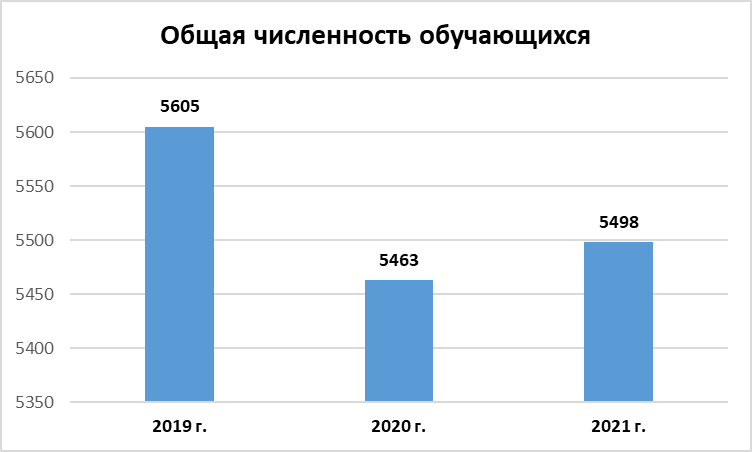  Общее количество детей школьного возраста, охваченных системой коррекционно-развивающего обучения-301; в 16 ОО организованы классы для детей с ограниченными возможностями здоровья, в которых обучается 218 детей с нарушением интеллекта (умственной отсталостью).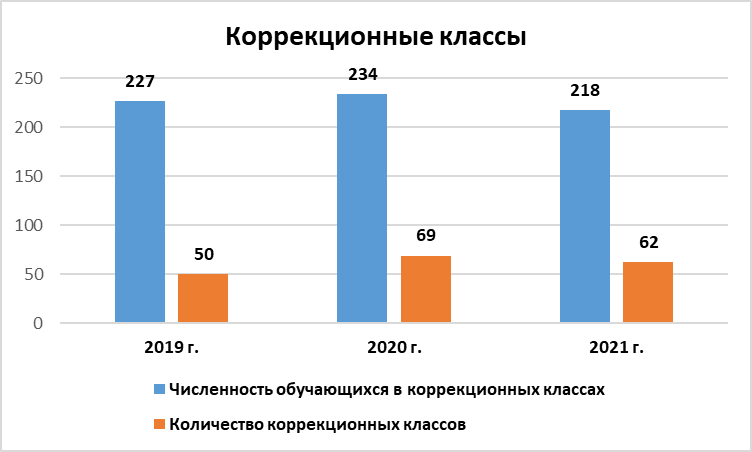 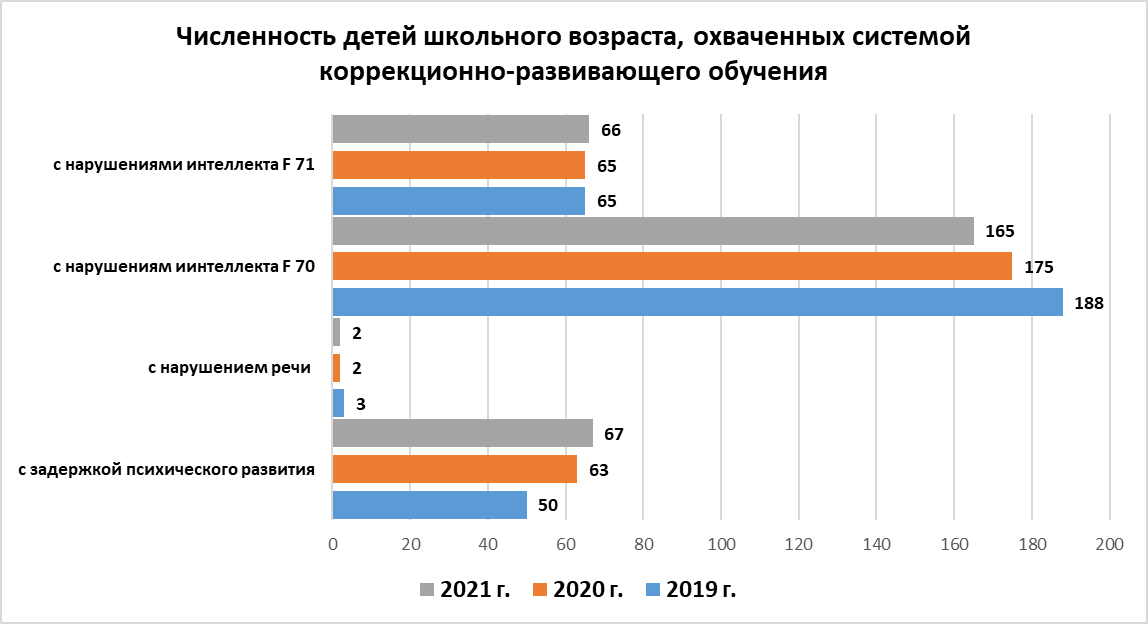 Детей с ОВЗ в коррекционных классах-218 (62 классов-комплектов); детей с ОВЗ в общеобразовательных классах -82, обучаются на дому-45;В начальных школах- 210 обучающихся;В основных школах- 48 обучающихся;В средних школах- 5240 обучающихся;По уровням общего образования:НОО- 2115 обучающихся; ООО- 2653 обучающихся; СОО-730 обучающихся; 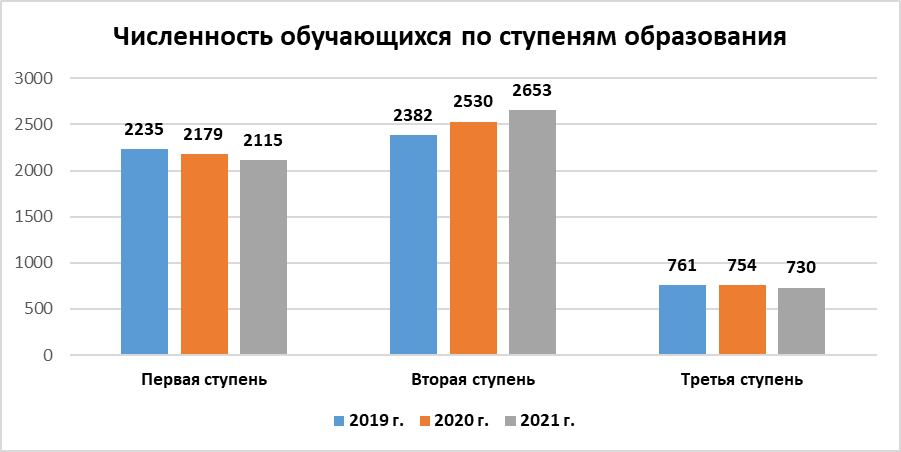 Общеобразовательных организаций сменного режима- 5;Число учащихся во второй смене-1724;Доля учащихся во второй смене-31,3 %Число учащихся 1 ступени во второй смене-652 (30,8%);Число учащихся 2 ступени во второй смене-1072 (40.4%);Изучение бурятского языка:Предмет-544;Факультатив-450 и внеурочная деятельность-417;Дополнительное образование в общеобразовательных организациях и организациях дополнительного образования (кружки, связанные с бурятской культурой, историей родного края и т. п.-412);Профильное обучение на уровне СОО реализуется во всех ОО:Информационно-технологический-43 обучающихся;Другие технологические-20 обучающихся;Химико-биологические-33 обучающихся;Универсальный-552 обучающихся;Количество обучающихся охваченных одноразовым горячим питанием-3744(71,7%); Количество обучающихся, охваченных двухразовым горячим питанием-312(6%); Количество обучающихся льготных категорий, получающих питание-3911(75%);Ежедневно к местам обучения подвозятся 571 обучающийся в 17 ОО (23 ед. транспорта).По статистическим данным в муниципальных дошкольных образовательных учреждениях 1719 детей, а в дошкольных группах общеобразовательных учреждений- 138 детей.ИнфраструктураВ текущем году сеть общеобразовательных учреждений не претерпела изменений. Для создания безопасных и комфортных условий пребывания, соответствующих современным нормативным требованиям, своевременно и комплексно осуществляется текущий ремонт учреждений образования, прорабатываются вопросы капитального ремонта зданий образовательных организаций через Министерство образования Иркутской области, Министерство строительства и т.п. Этот показатель достигается за счет системной работы по текущему содержанию зданий, применению энергоэффективных технологий (замена оконных проемов и т.п.).Управление образования МО «Эхирит-Булагатский район» за отчетный период продолжало работать по реализации приоритетных национальных проектов «Образование» и «Демография»: В рамках проекта «Современная школа» в районе 1 сентября 2021 года открыты 6 центров естественно-научной и технологической направленностей «Точка роста» на базе Идыгинская, Тугутуйская, Булусинская, Ахинская, Ново-Николаевская СОШ и Усть-Ордынская СОШ №4.  (600000 руб. выделено из местного бюджета на создание условий в данных центрах). Также в рамках данного проекта с 2021 года начался капитальный ремонт МОУ Олойская СОШ (27 млн. рублей), в 2021 году выделяется 10 млн. руб. По данному проекту идет повышение квалификации работников образования по вопросам обновления методологии и критериев оценки качества общего образования (в 2020 году выучилось 38 педагогов, в 2021 году-26 педагогов). Также благодаря центрам «Точка роста» на более эффективный уровень выведена работа по освоению обучающимися дополнительных общеразвивающих программ.В рамках реализации регионального паспорта федерального проекта «Современная школа» национального проекта «Образование», в соответствии с распоряжением министерства образования Иркутской области от 17 сентября 2021 г. № 1578-мр «О реализации комплекса мер, направленных на формирование функциональной грамотности в Иркутской области в 2021/2022 учебном году» в МО «Эхирит-Булагатский район» сформирована база данных обучающихся 8-9 классов и учителей, участвующих в мониторинге по функциональной грамотности по 6 направлениям (читательская грамотность, математическая грамотность, естественнонаучная грамотность, финансовая грамотность, глобальные компетенции и креативное мышление).Также в соответствии с распоряжением министерства образования Иркутской области от 24 февраля 2021 г. № 150-мр «О проведении мероприятий, направленных на исследование качества образования в Иркутской области в 2021 году» в список образовательных организаций, отобранных для участия в исследовании в 2021 году, в том числе, вошедших в региональную дорожную карту по реализации федерального проекта «500+» в Иркутской области, вошли и 5 ОО МО «Эхирит-Булагатский район»:МОУ Булусинская СОШМОУ Олойская СОШМОУ Ахинская СОШМОУ Харазаргайская СОШМОУ Захальская СОШ.Также разработан и утвержден муниципальный план мероприятий, направленных на формирование и оценку функциональной грамотности обучающихся образовательных организаций МО «Эхирит-Булагатский район».В рамках проекта «Успех каждого ребенка» с 1 октября 2020 г. на территории МО «Эхирит-Булагатский район» внедрена система персонифицированного финансирования дополнительного образования детей согласно Постановлению мэра от 28.09.2020 № 881 «Об утверждении Правил персонифицированного финансирования дополнительного образования детей в муниципальном образовании «Эхирит-Булагатский район»», в 2021 году продолжается работа в этом направлении; в системе Навигатор ДОД зарегистрировано 103 программы.При школе №1 работает детское объединение «БИМБО» (Борсоевские исследователи малых и больших открытий), которое действует в рамках интеграции образовательного процесса в соответствии с программой развития МОУ Усть-Ордынская СОШ №1 им. В.Б. Борсоева и «эвристической стратегии дистанционного образования», разработанной Научной школой А.В. Хуторского и Центром дистанционного образования «Эйдос». Эта интеграция позволяет увидеть успех каждого ребенка от проекта и исследования ученика до творческой самореализации и развития одаренности. И такой подход вышел за рамки одной школы, учителя района принимают активное участие в различных мероприятиях в рамках сетевого сообщества «Байкал», а 1 сентября прошли единые классные часы, посвященные Году науки и технологий и Году Байкала. Федеральный проект «Цифровая образовательная среда» направлен на создание и внедрение в образовательных организациях цифровой образовательной среды. В рамках проекта ведется работа по оснащению организаций современным оборудованием и развитием цифровых сервисов и контента для образовательной деятельности. В рамках этого проекта подключены к высокоскоростному Интернету 24 общеобразовательных организаций, до конца 2021 года планируется подключение еще 3.В рамках реализации регионального проекта «Цифровая образовательная среда» в августе 2021 года от Министерства образования Иркутской области была поставка комплектов цифрового оборудования (в комплект входит 28 ноутбуков и 1 МФУ) в 5 общеобразовательных школ на общую сумму 9 497 770,00 рублей. С мая 2021 года в Иркутской области в рамках федерального проекта «Цифровое государственное управление» начато внедрение системы «Платформа обратной связи». Платформа работает на базе Единого портала государственных и муниципальных услуг и является одним из механизмов общественного контроля. Через онлайн-сервис пользователь может оценить работу учреждения, высказать мнение относительно общественной инициативы, принять участие в обсуждении нормативных правовых актов и многое другое. В данной системе зарегистрированы все 28 ОО, 19 ДОУ, 2 учреждения дополнительного образования и МУ управления образования МО «Эхирит-Булагатский район».В рамках нацпроекта «Демография», регионального проекта «Содействие занятости женщин – создание условий дошкольного образования для детей в возрасте до трех лет» началось строительство детского сада в с. Тугутуй с 2022 года. По подпрограмме «Повышение доступности и качества дошкольного образования в МО «Эхирит-Булагатский район» на 2020-2025 гг.» планируется 122 517 100,00 рублей.Немаловажным фактором для организации качественного безопасного питания является состояние материально-технической базы пищеблоков. Пищеблоки в образовательных учреждениях своевременно оснащаются и обновляются современным, специализированным технологическим оборудованием и инвентарем. В рамках муниципальной программы «Развитие образования МО «Эхирит-Булагатский район» на 2020-2025 гг.» за 2021 года произведены расходы по материально-техническому оснащению.Особое внимание уделяется вопросам обеспечения качества общего образования. Проводится серьезное обновление материально-технической базы общеобразовательных организаций, программ и методов работы школы, устранение искусственной дифференциации школ по качеству образования. Новые федеральные государственные образовательные стандарты общего образования должны обеспечить деятельностный подход в обучении, формирование ключевых компетенций школьников, доступность для каждого старшеклассника нескольких профилей обучения, соответствующих его склонностям и жизненным планам.Помимо изменений в содержании образования и обновления материально-технической базы образовательных организаций обеспечиваются безопасные условия организации образовательного процесса. В районе принимаются необходимые меры по снижению уровня детского дорожно-транспортного травматизма. Приобретение за счет средств областного и федерального бюджета в 2010-2018 годах 23 автобусов позволило привести школьный автопарк в соответствие с государственными стандартами. Особое внимание уделяется изучению в дошкольных и общеобразовательных организациях основ безопасности дорожного движения.Развитие педагогического потенциала, повышение престижа педагогического труда – важное направление реализации мероприятий муниципальной программы. В школах работает 564 учителей. В среднем по району на одного учителя приходится 8,9 учащихся. На плановый период до 2025 года предусмотрено поэтапное повышение заработной платы педагогических работников, доведение уровня среднемесячной заработной платы преподавателей до уровня среднемесячной заработной платы в Иркутской области. В районе проводится работа по развитию педагогического потенциала образовательного комплекса, проводятся педагогические конференции и другие мероприятия, направленные на содействие педагогам в совершенствовании своих знаний и профессиональных компетенций.Актуальной задачей является развитие, как специальной системы поддержки сформировавшихся талантливых школьников, так и общей среды для проявления и развития способностей каждого ребенка, стимулирования и выявления достижений одаренных детей. Дошкольное образованиеОдним из приоритетных направлений развития муниципальной образовательной системы Эхирит-Булагатского района является обеспечение государственных гарантий доступности, равных возможностей получения дошкольного образования и повышения его качества.Система дошкольного образования МО «Эхирит-Булагатский район» охватывает 28 образовательных учреждений, реализующих основную образовательную программу дошкольного образования, из них 19 дошкольных образовательных учреждений, 4 НШДС, 5 общеобразовательных учреждений, имеющих в своем составе дошкольные группы.Общая численность детей дошкольного возраста, посещающих образовательные учреждения, составляет 1752 воспитанника, из них от 0 до 3 лет – 260 детей. Количество детей, поставленных на учет для получения места в дошкольной образовательной организации по состоянию на 30.12.2021 г. – 244 ребенка, из них от 3 до 7 лет – 0. Охват дошкольным образованием – 88%, доступность – 45%. Во всех дошкольных образовательных учреждениях функционируют консультационные пункты. Консультационные пункты утверждены приказом учреждения и регламентированы Положением о консультативном пункте. Работа консультативных пунктов направлена на распознавание, диагностирование проблем в развитии дошкольников, а также оказание помощи родителям (законным представителям) детей 1,5-7 лет. В МДОУ детский сад «Родничок» создан базовый психологический кабинет. Планируется в 2022 г. на основе базового психологического кабинета МДОУ детский сад «Родничок» создать службу ранней помощи по оказанию помощи семьям, имеющим детей раннего возраста.В целях повышения эффективности и качества педагогической и методической деятельности педагогов в образовательном процессе, создания условий для профессионального роста педагогов и обмена опытом успешными образовательными практиками в течение 2021 г. проведены семинары: «Проектная деятельность в ДОУ» (МДОУ детский сад «Колосок»), в рамках реализации Национального проекта по защите прав детей в ДОУ «Каждый взрослый и ребенок права должен знать с пеленок!» (МДОУ детский сад «Сказка»), «Развитие и формирование интереса детей к изучению бурятского языка в ДОО» (МДОУ детский сад «Родничок»», «Работа консультативных пунктов» (МДОУ детский сад «Родничок»), «Использование инновационных педагогических технологий в организации различных видов детской деятельности» (	МДОУ детский сад «Елочка»). Всего за 2021 год проведено пять муниципальных семинаров и один межрегиональный семинар по обучению бурятскому языку в дошкольных образовательных учреждениях на тему: «Развитие социально-коммуникативных умений личности по бурятскому языку в билингвальной языковой среде». Семинар проведен на базе МДОУ детский сад «Туяна».В целях выработки практических критериев оптимизации оборудования, изучения возможностей логопедических и психологических кабинетов, распространения педагогического опыта с 24.02. по 02.03.2021 г. проведен муниципальный конкурс «Лучший логопедический (психологический) кабинет». В конкурсе приняли участие 7 педагогов. В ходе конкурса рассмотрены особенности размещения основных функциональных зон кабинета, оборудования, рабочих, зон, технических средств и дополнительных элементов дизайна интерьера; проведена оценка обеспеченности кабинета оборудованием и материалами, необходимыми для эффективной реализации всех направлений логопедической (психологической) работы, методического оснащения кабинета (наличие диагностических и коррекционно-развивающих программ и методик, используемых при работе с детьми), эффективности использования имеющихся ресурсов кабинета в работе. Дополнительное образование реализуется в 10 дошкольных образовательных учреждениях, в этих учреждениях введено изучение бурятского языка, также начата работа по лицензированию дополнительных образовательных программ и введению бурятского языка ещё в 2 детских садах (МДОУ Олойский детский сад и детский сад «Петушок»). В рамках развития дополнительного образования проведен муниципальный конкурс на лучшую детскую постановку сказки на бурятском языке. В конкурсе приняли участие 10 педагогов дополнительного образования. Важнейшими на сегодня являются следующие проблемы:- недостаточность предоставления своевременной психолого-медико-педагогической помощи и обследований в учреждениях, максимально приближенных к месту проживания;- отсутствие специальных условий и квалифицированных педагогов для обучения определенных категорий детей с ограниченными возможностями здоровья в муниципальных школах (например, дети, имеющие нарушения зрения, слуха, задержку психического развития, интеллектуальные нарушения);- отсутствие в детских дошкольных организациях групп компенсирующей направленности по месту жительства детей.Начальное общее, основное общее, среднее общее образованиеВсего в общеобразовательных учреждениях района 5498 обучающихся. Если проследить динамику численности обучающихся по общеобразовательным учреждениям района, с 2012-2013 учебного года наблюдается увеличение числа учащихся. Таблица 2 – Численность обучающихся в общеобразовательных учреждениях Эхирит-Булагатского района в период с 2011-2022 гг.Снижение количества обучающихся в 2020-2021 учебном году вызвано открытием на территории района общеобразовательного учреждения регионального подчинения ОГБОУ «Усть-Ордынская гимназия-интернат» (290 обучающихся), т.е по факту количество обучающихся по ОО района выросло. Дополнительное образованиеДополнительное образование детей направлено на формирование и развитие творческих способностей детей и взрослых, удовлетворение их индивидуальных потребностей в интеллектуальном, нравственном и физическом совершенствовании, формирование культуры здорового и безопасного образа жизни, укрепление здоровья, а также на организацию их свободного времени.Муниципальное образовательное учреждение дополнительного образования районный Дом детского творчества не имеет собственного здания, все образовательные услуги осуществляются на базе 8 средних, основных, начальных общеобразовательных учреждений района:- МОУ Ахинская СОШ им К.Х. Шобоева;- МОУ Байтогская СОШ имени В.Х. Хантаева;- МОУ Корсукская СОШ;- МОУ Усть-Ордынская НОШ;- МОУ Усть-Ордынская СОШ №1 имени В.Б. Борсоева;- МОУ Усть-Ордынская СОШ №2 имени И.В. Балдынова;- МОУ Усть-Ордынская СОШ №4;- МОУ Харатская СОШ.Основной реализуемой формой дополнительного образования в учреждении явилось очное обучение. Деятельность учащихся осуществляется как в одновозрастных, так и разновозрастных объединениях. Учебно-воспитательный процесс в МОУ ДО ДДТ осуществлялся по 4 направленностям:- художественная направленность («Театральный», «Волшебная мастерская», «Хараасгай», «Тохорюун», «Умельцы», «Родная речь», «Школа КВН»);- социально-гуманитарная направленность («Речевой этикет», «Пресс Центр»);- физкультурно-спортивная направленность («Спортивное ориентирование», «Чудо-шашки»);- туристско-краеведческая направленность («Моя малая Родина»).На конец календарного года образовательная деятельность велась в 14 объединениях, что составляло 27 групп, 336 детей. Данные о количестве обучающихся соответствуют муниципальному заданию (350 детей).- в кружках по художественной направленности - 205 детей;- по социально-педагогической – 61;- по физкультурно-спортивной – 45;- по туристско-краеведческой - 25.Таблица 3 – Сравнительный анализ общего числа групп и детей в МОУ ДО ДДТ с 2016-2021 гг.С целью реализации Распоряжения Правительства Иркутской области от 10 июня 2020 года № 532-рп «О целевой модели развития региональной системы дополнительного образования детей и системе персонифицированного финансирования дополнительного образования детей в Иркутской области» и увеличения охвата детей дополнительным образованием выстроено взаимодействие с ГБУ ДО «Центр дополнительного образования детей» (далее - ЦДО). ЦДО осуществляет образовательную деятельность по 5 направленностям: естественнонаучной, художественной, туристско-краеведческой, технической и социально-гуманитарной.Таблица 4 – Общие сведения ГБУ ДО Иркутской области «Центр дополнительного образования детей» в 2020-2021 учебном году.Основной формой образовательной работы с обучающимися являются занятия в творческих объединениях (группах). Занятия проводятся 2-3 раза в неделю. Продолжительность учебных занятий составляет занятие по 40 минут и 25-30 минут для дошкольников; 2 занятия по 40 минут; 3 занятия по 40 минут. Группы для детей с ОВЗ - разновозрастные, возраст учащихся - от 6 до 15 лет, количество учащихся в группе 4-6 человек.Муниципальное образовательное учреждение Усть-Ордынская детско-юношеская спортивная школа осуществляет в установленном законодательством Российской Федерации порядке следующие виды основной деятельности:- реализация дополнительных образовательных программ по следующим видам спорта: вольная борьба, стрельба из лука, волейбол, лёгкая атлетика, гиревой спорт, футбол, шашки, бокс, настольный теннис, рукопашный бой, самбо;- физкультурно-оздоровительная деятельность учащихся;- пропаганда здорового образа жизни, улучшение здоровья граждан;- создание условий для выполнения обучающимися образовательных программ, создание условий по сохранению контингента учащихся;- обеспечение повышения квалификации и переподготовки преподавательского состава школы.- реализация комплекса ВФСК «ГТО» на территории МО «Эхирит-Булагатский район».Таблица 5 – Виды спорта, реализующиеся МОУ Усть-Ордынская детско-юношеская спортивная школаИтого: 1109 обучающихся в 67 группах по 11 видам спорта за 2021 календарный год. Муниципальное задание выполнено, количественных потерь обучающихся нет.Но вместе с тем остаётся ряд проблем, требующих решения программными методами:- усиливающийся разрыв между содержанием образования, образовательными технологиями, структурой образовательной сферы, уровнем ее кадрового потенциала и задачами новой экономики на современном этапе (общая проблема российского образования);- недостаточность и противоречивость имеющейся нормативной правовой базы, в том числе ведомственной, которая не в должной мере обеспечивает социальный статус системы дополнительного образования детей, не гарантирует ее сохранение и защиту, ограничивает возможности ее развития;- ограничение доступа детей из малообеспеченных семей к качественному дополнительному образованию;- недостаточность бюджетного финансирования и низкая инвестиционная привлекательность организаций дополнительного образования детей, что ведет к ее ресурсному «истощению». Среднее профессиональное образованиеСегодня система среднего профессионального образования популярна среди абитуриентов, рабочие профессии и специальности стали осознанным выбором молодого поколения и гарантом успешного старта для карьеры. Ключевой задачей профессионального образования является обеспечение соответствия уровня подготовки выпускников профессиональных образовательных организаций требованиям производственной и социальной сферы. Подготовка кадров для агропромышленного комплекса в Эхирит-Булагатском районе представлена ГБПОУ ИО «Усть-Ордынский аграрный техникум». В 2020-2021 учебном году он продолжил работу по реализации Программы модернизации ГБПОУ ИО «Усть-Ордынский аграрный техникум», реализующей образовательные программы среднего профессионального образования, в целях устранения дефицита рабочих кадров в Иркутской области на 2018-2023 годы.Реализовывались основные направления Программы:- Модернизация системы подготовки высококвалифицированных рабочих кадров;- Модернизация и совершенствование материально-технической базы техникума дляподготовки по профессиям СПО из перечня ТОП – 50;- Совершенствование системы методической работы, внедрение профессиональныхстандартов в деятельность учреждения;- Формирование кадрового потенциала техникума для проведения обучения и оценкиквалификации на соответствие профессиональным стандартам, стандартам Ворлдскиллс.- Модернизация воспитательной работы, направленной на развитие общих компетенций обучающихся, повышение эффективности патриотической работы.В 2020-2021 учебном году в профессиональной образовательной организации осуществлялась подготовка по следующим образовательным программам подготовки квалифицированных рабочих, служащих:1. «Повар, кондитер»;2. «Автомеханик»;3. «Тракторист-машинист сельскохозяйственного производства»;4. «Мастер по ТО и ремонту МТП».Профессиональной подготовки:1. «Швея» (1г.10мес.)2. «Повар» (1г.10мес.)Ликвидация кадрового дефицита в медицинских организациях, оказывающих первичную медико-санитарную помощь, является одним из целевых показателей национального проекта «Здравоохранение» в соответствие с Указом Президента Российской Федерации от 07.05.2018 года № 204 «О национальных целях и стратегических задачах развития Российской Федерации на период до 2024 года».На территории Эхирит-Булагатского района осуществляет свою деятельность ОГБПОУ «УМК им. Шобогорова М.Ш.». Основной деятельностью ОГБПОУ «УМК им. Шобогорова М.Ш.» является реализация образовательных услуг по подготовке и переподготовке специалистов среднего звена по специальностям «Лечебное дело», «Сестринское дело» для удовлетворения потребностей в медицинских кадрах среднего звена, а также профессиональное обучение по должности «Младшая медицинская сестра по уходу за больными», «Санитар», дополнительное образование для взрослых и детей и дополнительное профессиональное образование.Цель, задачи и мероприятияТактическая цель – повышение доступности качественного образования, обеспечение его соответствия потребностям социально-экономического развития.Задача 1: Повышение доступности и качества дошкольного образования в муниципальном образовании «Эхирит-Булагатский район». Для обеспечения реализации поставленной задачи необходимо выполнение следующих мероприятий:- Организация предоставления качественной муниципальной услуги по общедоступному и бесплатному дошкольному образованию по образовательным программам в дошкольных образовательных учреждениях.- Повышение эффективности деятельности образовательных учреждений, в том числе через формирование общественного позитивного отношения к детскому саду как к учреждению, которое оказывает качественные образовательные услуги.- Развитие системы дополнительного образования, в том числе через реализацию платных дополнительных услуг.- Создание условий для повышения профессиональной компетентности и инновационного потенциала педагогов, в том числе через развитие конкурсного движения.- Создание системы эффективного взаимодействия педагогов ДОУ и начальной школы по вопросам преемственности дошкольного образовательного учреждения и начальной школы при реализации государственных Стандартов.Задача 2: Повышение доступности и качества общего образования в муниципальном образовании «Эхирит-Булагатский район».Для обеспечения реализации поставленной задачи необходимо выполнение следующих мероприятий:- Осуществление полномочий по организации предоставления общедоступного и бесплатного начального общего, основного общего, среднего общего образования по основным общеобразовательным программам. - Повышение квалификации, подготовка персонала. - Приобретение средств обучения и воспитания (мебели для занятий в учебных классах) необходимых для оснащения муниципальных общеобразовательных организаций в Иркутской области.Задача 3: Повышение доступности и качества дополнительного образования в муниципальном образовании «Эхирит-Булагатский район».Для обеспечения реализации поставленной задачи необходимо выполнение следующих мероприятий:1. Организация предоставления качественной муниципальной услуги по предоставлению дополнительного образования в муниципальных образовательных учреждениях дополнительного образования.2. Обеспечение функционирования системы персонифицированного финансирования, обеспечивающей свободу выбора образовательных программ, равенство доступа к дополнительному образованию за счет средств бюджетов бюджетной системы, легкость и оперативность смены осваиваемых образовательных программ.3. Увеличение охвата детей в возрасте от 5 до 18 лет дополнительным образованием.Задача 4:  Организация отдыха и оздоровления и занятости детей и подростков в каникулярное время.Для достижения поставленной задачи необходимо решить следующие мероприятия:- Организация отдыха и оздоровления детей и подростков в каникулярное время.Стратегия  заключается в обеспечении формирования целостной, непрерывной, развивающей системы организации отдыха и оздоровления детей и подростков, которая будет гарантировать каждому ребенку полноценный и безопасный отдых и оздоровление, способствовать развитию творческого потенциала, формированию здорового образа жизни и укреплению здоровья детей, а также предупреждению безнадзорности и правонарушений среди несовершеннолетних.Задача 5: Обеспечение деятельности МУ управление образования МО «Эхирит-Булагатский район».Мероприятия:- Осуществление единой государственной политики в области дошкольного, общего, дополнительного образования с учетом национальных, социально-экономических, экономических, культурных, демографических и других особенностей. Обеспечение конституционных прав граждан на образование; - Обеспечение выполнения региональной, муниципальной программы развития образования; - Создание условий для обеспечения непрерывности и преемственности процесса обучения и воспитания в муниципальных учреждениях дошкольного, начального общего, основного общего, среднего (полного) общего образования, дополнительного образования детей; - Совершенствование подходов к финансовому и материальному обеспечению системы образования муниципального образования путем введения нормативного финансирования, оптимизации расходов бюджетных ассигнований, привлечения внебюджетных источников.  Сохранение и развитие материально-технической базы образовательных учреждений района;  - Организация предоставления общедоступного и бесплатного начального общего, основного общего, среднего (полного) общего образования по основным общеобразовательным программам, за исключением полномочий по финансовому обеспечению образовательного процесса, отнесенных к полномочиям органов государственной власти субъектов Российской Федерации; - Организация предоставления дополнительного образования детям (за исключением предоставления дополнительного образования детям в учреждениях регионального значения) и общедоступного бесплатного дошкольного образования; - Исполнение функций главного распорядителя бюджетных средств налагает обязательства по организации эффективного финансового менеджмента.Задача 6: Содействие привлечения молодых специалистов в возрасте до 35 лет, получивших высшее образование по профильному направлению «Образование» для работы в системе образовательных организаций на территории муниципального образования "Эхирит-Булагатский район», упреждение прогнозируемого дефицита педагогов и обеспечение квалифицированными кадрами в образовательных организациях района.Мероприятиями является:- создание условий социальной поддержки студентов, поступивших в образовательные учреждения высшего, средне профессионального образования по целевым договорам от муниципального образования "Эхирит-Булагатский район" по профильному направлению "Образование";- содействие  привлечения молодых специалистов в возрасте до 35 лет, получивших высшее образование по профильному направлению «Образование» для работы в системе образовательных организаций впервые на территории муниципального образования "Эхирит-Булагатский район», упреждение прогнозируемого дефицита педагогов и обеспечение квалифицированными кадрами в образовательных организациях района.Формирование здорового образа жизни населения, развитие физкультуры и спорта.Текущее состояние и основные проблемыВ настоящее время на территории района культивируются 27 видов спорта, систематически физической культурой и спортом занимаются около 8 856 тыс. человек, в физкультурно-спортивных мероприятиях ежегодно участвуют более 9,500 тыс. человек.Имеется учебно-материальная база физической культуры и спорта, включающая 77 спортивных сооружений, в том числе 1 стадион трибунами на 1 500 тыс. человек, 26 спортивных залов, 50 плоскостных и других спортивных сооружений. В условиях современного развития информационных технологий, развития науки в области физической культуры и спорта особо остро стоят вопросы медицинского, научно-методического обеспечения физической культуры и спорта, оснащения спортивных сооружений, учреждений современным спортивным инвентарем, оборудованием, оргтехникой, обеспечения спортсменов, обучающихся в спортивных школах, качественным спортивным инвентарем и формой, имеется недостаток спортивных объектов.Более 70 % спортивных сооружений в Эхирит-Булагатском районе требуют капитального ремонта, почти все из них не отвечают требованиям, предъявляемым к спортивным сооружениям при проведении учебно-тренировочных мероприятий и спортивных соревнований.Существенным фактором, обуславливающим недостатки в развитии физической культуры и спорта, является отсутствие личной мотивации, заинтересованности, и потребности в физкультурных занятиях у значительной части населения, развитой инфраструктуры физической культуры. Спортивные сборные команды района успешно выступают на окружных, межрегиональных и российских соревнованиях. Однако имеющаяся материально-техническая база не отвечает требованиям сегодняшнего дня, нуждается в реконструкции, капитальном ремонте и строительстве спортивных сооружений.Одним из главных направлений развития физической культуры и спорта является физическое воспитание детей, подростков и молодежи, что способствует решению многих важных проблем, таких, как улучшение здоровья населения, увеличение продолжительности жизни и ее качества, профилактика правонарушений, укрепление обороноспособности и др.В оценке деятельности общеобразовательных школ, связанной с образованием и воспитанием учащихся, большое значение имеет уровень здоровья и физической подготовленности, а также вовлеченности школьников в спортивную деятельность. В системе образования должно осуществляться непрерывное физическое воспитание и спортивное совершенствование на протяжении всего периода обучения подрастающего поколения.Необходимо принимать более масштабные, адекватные решаемым проблемам меры, которые позволят с 2020-2025 годы обеспечить значительное улучшение здоровья граждан, уменьшить количество асоциальных проявлений, прежде всего среди подростков и молодежи, а для этого следует разработать и реализовать системные меры по более эффективному использованию потенциальных возможностей физической культуры и спорта.Цель, задачи и мероприятияОсновной целью является формирование здорового образа жизни населения, развитие физкультуры и спорта. Достижение указанной цели обеспечивается решением следующей задачи - развитие физической культуры и спорта в Эхирит-Булагатском районе, которая включает в себя: - строительство новых спортивных объектов, создание условий для укрепления здоровья населения района путем развития материально-технической базы физической культуры и спорта, популяризации и пропаганды массового спорта и приобщения различных слоев населения к регулярным занятиям физической культурой и спортом;- развитие системы подготовки и выступления спортивных сборных команд района на чемпионатах и первенствах Округа, Области, СФО, России;- разработка и внедрение эффективной системы организации и проведения физкультурно-оздоровительных, спортивных мероприятий и соревнований;-  развитие спортивных сборных команд района по игровым видам спорта;- широкая пропаганда роли занятий физической культурой и спортом (включая спорт высших достижений)Развитие культурного потенциала личности и общества.Текущее состояние и основные проблемы Муниципальные учреждения культуры выполняют важную миссию - предоставляют возможность жителям реализовать свое конституционное право «на участие в культурной жизни и пользование учреждениями культуры, на доступ к культурным ценностям». Реализация этого права возможна при условии развитой культурной инфраструктуры.Культурная политика эффективна, если она направлена на создание жизненно необходимых условий и продиктована современной ситуацией.Базовым ресурсом, на основе которого оказываются услуги в сфере культуры на территории муниципального образования «Эхирит-Булагатский район», являются учреждения культурно-досугового типа, библиотеки, учреждения дополнительного образования детей.На сегодняшний день сеть муниципальных учреждений культуры включает в себя Отдел культуры администрации МО «Эхирит-Булагатский район», 1 МУ ДО «Усть-Ордынская ДШИ» и 13 интегрированных учреждений (культурно-досуговые учреждения+библиотеки): 21 учреждение клубного типа, включая МУК «Эхирит-Булагатский МЦД», и 22 учреждения библиотечного вида. В настоящее время значимыми проблемами в сфере культуры являются: несоответствие материально-технической базы учреждений отрасли современным требованиям, недостаточность электронных ресурсов для оказания муниципальных услуг, финансовых вложений для формирования и расширения рынка потребления услуг в сфере культуры.Имеющиеся учреждения нуждаются в модернизации, реконструкции и техническом переоснащении для того, чтобы предоставлять качественные, востребованные услуги, предоставлять большую возможность для творческой самореализации граждан, профессионального роста исполнительского мастерства.Требуется финансовая поддержка самодеятельных творческих коллективов, которые представляют Эхирит-Булагатский район на региональных, всероссийских, международных　 конкурсах и фестивалях.Нужны новые подходы в развитии информационно-библиотечного обслуживания населения. В стремительно развивающемся　 информационном　 пространстве　 библиотеки должны стать «электронным окном» в информационный мир для всех своих пользователей, активно включиться в работу по формированию новой системы взаимоотношений граждан и органов власти - взаимодействию в электронной среде. Развитие информационно-библиотечного обслуживания позволит в первую очередь социально-незащищенным и малообеспеченным гражданам, не имеющим доступа к современным средствам коммуникации воспользоваться услугами, предоставляемыми государственными, муниципальными структурами, различными организациями в электронном режиме.Решение существующих в Эхирит-Булагатском районе в отрасли «Культура» проблем требуют применения программного метода и дополнительного финансирования отрасли. Программно-целевой метод позволяет сконцентрировать финансовые ресурсы на приоритетных направлениях, проведении работ на конкретных объектах, предотвратить их распыление.Таким образом, сложность и разносторонность задач улучшения качества жизни за счет духовного, творческого развития личности, обеспечения качественных, разнообразных и доступных населению услуг организациями культуры обуславливают необходимость решения данных проблем программно-целевым методом. Цель, задачи и мероприятияОсновной целью является развитие культурного потенциала личности и общества.Достижение указанной цели обеспечивается решением следующих задач:Задача 1: Создание условий для обеспечения поселений, входящих в состав муниципального района, услугами по организации досуга и услугами организаций культуры.Для достижения поставленной цели необходимо решение следующих мероприятий:Создание условий для обеспечения культурного досуга населения Эхирит-Булагатского района;Создание условий для организации эффективной системы библиотечного обслуживания населения, модернизационного развития  муниципальных библиотек, формирования информационной культуры общества, устойчивого интереса к чтению;Создание условий для развития и  самореализации творческой инициативы населения и широкого участия жителей Эхирит-Булагатского района в культурной жизни района.Задача 2: Создание условий для развития местного традиционного народного художественного творчества в поселениях, входящих в состав муниципального района.Для достижения поставленной цели  необходимо решение следующих мероприятий:- создание благоприятных условий для устойчивого развития сферы культуры;- обеспечение условий для художественного творчества и инновационной деятельности;  -  укрепление материально-технической базы отдела культуры администрации МО «Эхирит-Булагатский район»;- разработка и внедрение информационных продуктов и технологий в сфере культуры. Организация досуга и поддержка народной культуры.Обеспечение успешной социализации и эффективной самореализации молодежи.Текущее состояние и основные проблемыЭффективная государственная молодежная политика – один из главных инструментов развития района, повышения благосостояния его граждан и совершенствования общественных отношений. Успешное решение задач социально-экономического и культурного развития района невозможно без активного участия молодежи. Это объясняется, прежде всего, тем, что молодежь выполняет особые социальные функции: наследует достигнутый уровень и обеспечивает преемственность развития общества и государства, формирует образ будущего и несет функцию социального воспроизводства; обладает потенциалом в развитии экономики, социальной сферы, образования, науки и культуры; составляет основной источник пополнения трудовых ресурсов для экономики района. Общая численность молодежи Эхирит-Булагатского района составляет 8106 чел., или 27,5% населения района. Современной молодежи предстоит жить и действовать в условиях усиления конкуренции, возрастания роли инноваций и значения человеческого капитала как основного фактора экономического развития. В настоящее время в молодежной среде наблюдается ряд негативных явлений: 1. Недостаточная социальная и гражданская активность молодежи, иждивенческая и пассивная позиция, отсутствие у молодежи навыков командной работы, самоуправления, самоорганизации, нежелание молодежи брать ответственность за существующую ситуацию в обществе, свое поведение.  Активно интересуются политическими проблемами, следят за развитием политической ситуации только 15,1% молодых людей в районе. Высокий уровень безработицы молодежи. 2. Удельный вес молодых людей среди безработных в районе составляет 42,63%. 3. Социально-негативные явления в молодежной среде. 4. Снижение в молодежной среде ценностного отношения к семье и браку, что приводит к значительному росту разводов среди молодых супружеских пар.В 2018 году органами записи актов гражданского состояния зарегистрировано -77 разводов. Молодая семья менее устойчива (1/3 всех разводов приходится на семьи, существующие менее года, и еще 1/3 – с брачным стажем от года до пяти лет; вероятность развода лиц до 20-летнего возраста в два раза выше).  5. В районе наблюдается тенденция оттока молодежи. Молодежь является наиболее мобильной социально-демографической группой общества, и более трети из выбывших молодых людей предпочли другие регионы в качестве места для учебы или работы.  6.Социальная изолированность молодых людей, находящихся в трудной жизненной ситуации, отсутствие возможностей для полноценной социализации и вовлечения в трудовую деятельность. 7. В сфере подготовки граждан к военной службе наблюдается снижение показателей состояния здоровья и физического развития большей части граждан, подлежащих призыву на военную службу. Без применения программно-целевого метода в дальнейшем возможно развитие следующих негативных тенденций:  1. Несовершенство системы выявления и продвижения талантливой молодежи, а также механизмов вовлечения молодежи в инновационную деятельность может существенно затруднить реализацию государственных приоритетов по модернизации экономики. При этом в системе государственного управления отсутствует актуальная информация о молодых людях, обладающих высоким потенциалом, а у молодого человека ограничены возможности развития, в том числе из-за отсутствия информации.  2. Низкий уровень вовлеченности молодежи в социальную практику может привести к восприятию социальной инфантильности как нормы, что уже через десять лет может ограничить возможности социально-экономического развития района, в том числе из-за сокращения экономически активного населения.  3. Отсутствие системы поддержки молодежи, оказавшейся в трудной жизненной ситуации, может привести к формированию изолированных групп населения (бывших заключенных, инвалидов, носителей социальных заболеваний, членов неблагополучных семей) и, как следствие, социальной нетерпимости и дестабилизации общественной жизни. В таком случае, государство будет вынуждено направлять ресурсы на преодоление негативной социальной ситуации.  4. Несовершенство системы подготовки молодежи допризывного возраста к службе в рядах Вооруженных Сил Российской Федерации приведет к снижению уровня боеготовности частей и подразделений из-за неспособности значительной части граждан, призванных на военную службу, справиться с резким увеличением объемов физических нагрузок первых месяцев военной службы.  Молодежь является получателем услуг сферы образования, социальной защиты, здравоохранения, культуры и других услуг. Использование программно-целевого метода в решении задач государственной молодежной политики позволит объединить усилия органов местного самоуправления района, общественных объединений, правоохранительных органов, осуществить полноценное взаимодействие всех заинтересованных структур, сосредоточить финансовые средства на достижении конкретных результатов по приоритетным направлениям. Кроме того, программно-целевой метод позволяет оперативно и с максимальной степенью управляемости применять новые инструменты и технологии реализации приоритетов молодежной политики. Результативность молодежной политики прямо связана со способностью осуществлять ее, как многосубъектную, с использованием на всех уровнях управления механизмов социального партнерства, а также широким привлечением к ее выработке и реализации самой молодежи. Молодежная политика должна обеспечить обществу и государству возможности развития за счет создания условий для успешной социализации и эффективной самореализации молодежи, развития и эффективного использования ее потенциала в интересах страны. Программа призвана обеспечить формирование качественно нового подхода к реализации молодежной политики в районе.Цель, задачи и мероприятияОсновной целью является обеспечение успешной социализации и эффективной самореализации молодежи.Для достижения поставленной цели предусмотрено решение следующих задач:                                                                                                                              Задача 1: Развитие потенциала и воспитание молодежи района.Мероприятия:1. Развитие системы социальных служб и клубов для молодежи, совершенствование нормативного правового, научно-методического, кадрового обеспечения молодежной политики, информационного обеспечения молодежи;2. Подготовка молодежи к участию в общественно-политической жизни района, активизация участия молодежи в реформировании экономики, социальных отношений, развитии деловой активности;3. Поддержка молодой семьи, оказание психолого-педагогической, правовой, консультационной помощи молодым семьям, формирование у молодежи позитивного отношения к институту семьи.Задача 2: Совершенствование профилактических мер по наркомании и других социально-негативных явлений.Мероприятия:1. «Развитие системы раннего выявления незаконных потребителей наркотических средств и психотропных веществ»:а) Проведение консультаций для родителей и обучающихся в образовательных организациях по вопросам проведения тестирования в целях выявления потребителей наркотических средств и психотропных веществ;б) Проведение социально-психологического тестирования (социологическое исследование, анкетирование обучающихся) в образовательных учреждениях, оказание указанным лицам социально – психологической помощи; в) Организация и проведение информационной кампании на территории муниципального образования «Эхирит-Булагатский район» «О проведении социально-психологического тестирования и профилактических медицинских осмотров среди обучающихся, направленного на раннее выявление потребителей наркотиков».2. Задача «Формирование негативного отношения в обществе к немедицинскому потреблению наркотиков, в том числе путем проведения активной антинаркотической пропаганды, повышения уровня осведомленности населения Эхирит-Булагатского района о негативных последствиях немедицинского потребления наркотиков»:а) размещение информационных материалов на официальном сайте муниципального образования, освещение информации в районной газете;б) тиражирование печатной продукции (листовки, буклеты, календари, видеофильмы) по профилактике правонарушений, наркомании и алкоголизма, популяризации здорового образа жизни.3. Задача «Формирование профессионального сообщества специалистов по профилактике наркомании для повышения эффективности антинаркотической профилактической деятельности»:а) проведение обучающих семинаров и тренингов для волонтеров по профилактике наркомании и других социально-негативных явлений;б) организация и проведение методических семинаров для специалистов, занимающихся профилактикой наркомании и других социально-негативных явлений, содействие повышению квалификации медработников образовательных учреждений;в) проведение информационно – разъяснительных профилактических мероприятий антинаркотической направленности с работниками предприятий района;г) организация работы по привлечению родительского актива, общественных объединений к профилактике социально-негативных явлений;д)  проведение профилактических мероприятий антинаркотической направленности с  работниками предприятий района;е) установление межрегионального сотрудничества в сфере профилактики наркомании и в целях использования положительного опыта;ё) проведение районной конференции по профилактике алкогольной, наркотической и других зависимостей среди молодежи с привлечением специалистов;ж) проведение совещаний глав поселений по теме «Работа органов местного самоуправления в решении проблем профилактики незаконного потребления наркотических средств и психотропных веществ»;з) разработка методических материалов для проведения семинаров и тренингов среди несовершеннолетних и молодежи по профилактике наркомании, токсикомании, табакокурения;4. Организация и проведение комплекса мероприятий по профилактике социально-негативных явлений для несовершеннолетних, молодежи:а) организация и проведение акций по профилактике социально-негативных явлений в молодежной среде;б) организация проведения месячника по профилактике социально-негативных явлений в молодежной среде;в) проведение профилактических мероприятий для несовершеннолетних и молодежи;г) проведение профилактических мероприятий для детей «группы риска»;д) проведение профилактических мероприятий в детских оздоровительных лагерях в период летних каникул;е) трудоустройство несовершеннолетних и молодежи в свободное от учебы время на временные рабочие места;ё) проведение профилактических мероприятий для родителей.5. Задача «Мотивирование наркозависимых лиц на социальную, медицинскую реабилитацию»:а) консультирование наркозависимых лиц и их окружение о деятельности реабилитационных центров, расположенных на территории Иркутской области, программах комплексной реабилитации и ресоциализации наркопотребителей;б) консультирование наркозависимых лиц и их окружение с целью информирования о круглосуточной службе телефона доверия по проблемам наркозависимости (8-800-350-00-95);в) организация индивидуально-профилактической работы с лицами, привлеченными к административной ответственности за незаконное потребление наркотических средств.6. Задача «Прогнозирование развития наркоситуации, анализ состояния процессов и явлений в сфере оборота наркотиков и их прекурсоров, а также в области противодействия их незаконному обороту, профилактики немедицинского потребления наркотиков»:а) проведение мониторинга уровня наркоситуации в муниципальном образовании «Эхирит-Булагатский район»;б) ведение Банка данных о распространении и профилактике наркомании на территории муниципального образования «Эхирит-Булагатский район»;в) внесение сведений в электронную систему сбора и обработки сведений www.narkostop.irkutsk.ru;г) формирование паспорта наркоситуации муниципального образования «Эхирит-Булагатский район»;д) проведение социологического исследования среди населения муниципального образования «Эхирит-Булагатский район» с целью получения информации об уровне и структуре наркопотребления, анализа эффективности организации антинаркотической работы. 7. Задача «Мероприятия по уничтожению дикорастущей конопли в муниципальном образовании «Эхирит-Булагатский район»:а) проведение рейдов по выявлению очагов произрастания дикорастущих наркосодержащих растений;б) мониторинг полей произрастания конопли на землях сельхоз назначения;в) уничтожение очагов произрастания дикорастущей конопли8. Развитие на территории муниципального образования «Эхирит-Булагатский район» добровольческого (волонтерского) антинаркотического движения:а) организация и проведение курса тренингов по подготовке добровольцев (волонтеров) антинаркотической направленности;б) участие добровольцев (волонтеров) в акциях, флеш-мобов, квестов антинаркотической направленности;в) вовлечение добровольцев (волонтеров) в деятельность по реализации социальных проектов на территории муниципального образования «Эхирит-Булагатский район» («Горячая линия», «Антиспайс», «Наставник», «Безопасное пространство»).Задача 3: Совершенствование системы патриотического и гражданско-патриотического воспитания и допризывной подготовки молодежи района.Мероприятия:- проведение районных мероприятий патриотической направленности;                                  - участие в областных конкурсах по патриотизму.Задача 4: Оказание поддержки молодым семьям Эхирит-Булагатского района за счет средств местного, областного и федерального бюджетов посредством формирования условий для повышения заинтересованности молодежи в развитии социально-экономического и производственного потенциала.Основное мероприятие – предоставление социальной выплаты на улучшение жилищных условий участнику подпрограммы.Мероприятие: Оказание помощи в подготовке документов на получение социальной выплаты.Реализация основного мероприятия осуществляется по следующим направлениям:- методологическое обеспечение реализации;- правовое обеспечение реализации;- финансовое обеспечение реализации;- организационное обеспечение реализации.Реализацию основного мероприятия обеспечивает администрация муниципального образования «Эхирит-Булагатский район».Реализация осуществляется с участием Министерства по молодежной политике, заключившим с администрацией муниципального образования «Эхирит-Булагатский район» соглашение об участии в реализации мероприятий.Организационные мероприятия, предусмотренные администрацией муниципального образования «Эхирит-Булагатский район»:1) признание молодых семей нуждающимися в жилых помещениях и участниками Программы (подпрограммы);2) формирование списка молодых семей – участников Программы (подпрограммы), изъявивших желание получить социальную выплату на приобретение жилого помещения или создание объекта индивидуального жилищного строительства в планируемом году;3) определение ежегодно объема бюджетных ассигнований, выделяемых из местного бюджета на реализацию мероприятий Подпрограммы;4) выдача молодым семьям в установленном порядке свидетельств о праве на получение социальной выплаты на приобретение жилого помещения или создание объекта индивидуального жилищного строительства исходя из объемов бюджетных ассигнований, предусмотренных на эти цели в местном бюджете, в том числе субсидий из областного бюджета;5) предоставление молодым семьям социальных выплат на приобретение жилого помещения или создание объекта индивидуального жилищного строительства.Повышение эффективности по социальной защите населения.Текущее состояние и основные проблемыПрограмма представляет собой комплексную систему мер социальной поддержки населения в муниципальном образовании «Эхирит-Булагатский район».Реализация ее должна обеспечить эффективность использования имеющегося потенциала, повысить качество и уровень жизни населения.Согласно статистическим данным, численность населения со среднедушевыми доходами, незначительно превышающими установленную величину прожиточного минимума в расчете на душу населения, в целом по Российской Федерации и Иркутской области в течение нескольких лет стабильно уменьшается. Данная группа населения в соответствии с действующим законодательством не относится к категории малоимущих, однако низкий уровень доходов не позволяет этим гражданам самостоятельно решать возникающие проблемы, выходить из сложившейся трудной жизненной ситуации.Обеспечение доступной среды для инвалидов и других маломобильных групп населения также является одной из наиболее важных социальных задач, которая затрагивает права и потребности многих жителей района, необходимость решения которых вытекает из требований законодательства Российской Федерации.Все указанные выше проблемы являются факторами снижения уровня и качества жизни граждан и их социальной дезадаптации. Отсутствие адресной социальной поддержки со стороны государства граждан, оказавшихся в трудной жизненной ситуации, повлечет такие негативные последствия как снижение качества жизни отдельных категорий населения и, как следствие, рост социальной напряженности в районе.Поэтому существует острая потребность социальной поддержки граждан, имеющих низкий уровень дохода, в виде оказания адресной помощи с учетом конкретной трудной жизненной ситуации гражданина, его социального статуса, состава семьи, дохода и т.д.Рисками реализации муниципальной программы являются изменения законодательства и явная недостаточность финансовых ресурсов.На территории Эхирит-Булагатского района, в пределах полномочий, действуют следующие нормативные документы по реализации мероприятий:- Выплата доплат к трудовой пенсии по старости гражданам, замещавшим муниципальные должности осуществляются в соответствии с Положением о порядке назначения, перерасчета, индексации и выплаты пенсии за выслугу лет лицам, замещавшим должности муниципальной службы, утвержденным Решением Думы муниципального образования «Эхирит-Булагатский район» от 30.07.2008 г. № 614.- Предоставление выплаты гражданам, удостоенным знака «Почетный гражданин Эхирит-Булагатского района» выплачивается на основании решения Думы района № 629 от 29.10.2008 г. «О наградах и почетном звании в МО «Эхирит-Булагатский район».- Содержание и обеспечение деятельности муниципальных служащих, осуществляющих областные государственные полномочия по предоставлению гражданам субсидий на оплату жилого помещения и коммунальных услуг регламентируется Постановлением Правительства РФ от 14 декабря 2005 г. № 761 «О предоставлении субсидий на оплату жилого помещения и коммунальных услуг» (в редакции постановления Правительства РФ от 18 июня 2007 г. № 379); законом Иркутской области от 10 декабря 2007 года № 116-оз «О наделении органов местного самоуправления областными государственными полномочиями по предоставлению гражданам субсидий на оплату жилых помещений и коммунальных услуг».- Предоставление гражданам субсидий на оплату жилого помещения и коммунальных услуг регламентируется Постановлением Правительства РФ от 14 декабря 2005 г. №761 «О предоставлении субсидий на оплату жилого помещения и коммунальных услуг» (в редакции постановления Правительства РФ от 18 июня 2007 г. № 379); законом Иркутской области от 10 декабря 2007 года № 116-оз «О наделении органов местного самоуправления областными государственными полномочиями по предоставлению гражданам субсидий на оплату жилых помещений и коммунальных услуг».- Сотрудничество с первичными общественными организациями определено Федеральным законом Российской Федерации от 5 апреля 2010 г. N 40-ФЗ "О внесении изменений в отдельные законодательные акты Российской Федерации по вопросу поддержки социально ориентированных некоммерческих организаций", Федеральным законом от 6 октября 2003 г. N 131-ФЗ «Об общих принципах организации местного самоуправления в Российской Федерации».- Оказание поддержки социально-ориентированных некоммерческих организаций определено Федеральным законом Российской Федерации от 5 апреля 2010 г. N 40-ФЗ "О внесении изменений в отдельные законодательные акты Российской Федерации по вопросу поддержки социально ориентированных некоммерческих организаций".- Реализация мероприятий по повышению доступности объектов социальной сферы для инвалидов и других маломобильных групп населения, социальная поддержка инвалидов определено Федеральным законом от 24.11.1995 г. № 181-ФЗ «О социальной защите инвалидов в Российской Федерации».Цель, задачи и мероприятияЦелью является повышение эффективности по социальной защите населения, обеспечением социальной поддержки ветеранов, инвалидов, пожилых людей, людей оказавшихся в сложных жизненных ситуациях.Задача программы - повышение качества жизни отдельных категорий граждан, в том числе находящихся в трудной жизненной ситуации, путем оказания им адресной социальной поддержки.Мероприятия:- Обеспечение предоставления мер социальной поддержки.Мероприятие 1. Выплаты доплат к трудовой пенсии по старости гражданам, замещавшим, муниципальные должности осуществляются в соответствии с Положением о порядке назначения, перерасчета, индексации и выплаты пенсии за выслугу лет лицам, замещавшим должности муниципальной службы, утвержденным Решением Думы муниципального образования «Эхирит-Булагатский район» от 30.07.2008 г № 614.Мероприятие 2. Предоставление выплаты гражданам, удостоенным знака «Почетный гражданин Эхирит-Булагатского района» выплачивается на основании решения Думы района № 629 от 29.10.2008 г. «О наградах и почетном звании в МО «Эхирит-Булагатский район».Мероприятие 3. Содержание и обеспечение деятельности муниципальных служащих, осуществляющих областные государственные полномочия по предоставлению гражданам субсидий на оплату жилого помещения и коммунальных услуг регламентируется Постановлением Правительства РФ от 14 декабря 2005 г. №761 «О предоставлении субсидий на оплату жилого помещения и коммунальных услуг» (в редакции постановления Правительства РФ от 18 июня 2007 г. № 379); законом Иркутской области от 10 декабря 2007 года № 116-оз «О наделении органов местного самоуправления областными государственными полномочиями по предоставлению гражданам субсидий на оплату жилых помещений и коммунальных услуг».Мероприятие 4. Предоставление гражданам субсидий на оплату жилого помещения и коммунальных услуг регламентируется Постановлением Правительства РФ от 14 декабря 2005 г. № 761 «О предоставлении субсидий на оплату жилого помещения и коммунальных услуг» (в редакции постановления Правительства РФ от 18 июня 2007 г. № 379); законом Иркутской области от 10 декабря 2007 года № 116-оз «О наделении органов местного самоуправления областными государственными полномочиями по предоставлению гражданам субсидий на оплату жилых помещений и коммунальных услуг».1. Формирование условий для беспрепятственного доступа инвалидов и других маломобильных групп населения, проживающих на территории района, к объектам и услугам социальной инфраструктуры в населенных пунктах района, социальная поддержка инвалидов. 2. Обеспечение социальной поддержки ветеранов, инвалидов, пожилых людей.1) Повышение уровня доступности объектов и услуг учреждений сферы образования.2) Повышение уровня доступности объектов и услуг учреждений сферы физической культуры и спорта.3) Повышение уровня доступности объектов и услуг учреждений культурной сферы.4) Социальная поддержка инвалидов.5) Сотрудничество с первичными общественными ветеранскими организациями, обществом инвалидов и привлечение их к участию в выполнении социальных программ Эхирит-Булагатского района.Медицинские кадры, профилактика социально-значимых заболеваний.Текущее состояние и основные проблемыЦели, основные задачи и приоритетные направления развития здравоохранения сформулированы в Указе Президента Российской Федерации от 7 мая 2018 года №204 «О национальных целях и стратегических задачах развития Российской Федерации на период до 2024 года», Указе Президента Российской Федерации от 21 июля 2020 года №474 «О национальных целях развития Российской Федерации на период до 2030 года», в Стратегии развития здравоохранения в Российской Федерации на период до 2025 года, утвержденной Указом Президента Российской Федерации от 6 июня 2019 года №254 (далее – Стратегия развития здравоохранения), в государственной программе Российской Федерации «Развитие здравоохранения», утвержденной постановлением Правительства Российской Федерации от 26 декабря 2017 года №1640.Кроме того, одним из приоритетных направлений развития здравоохранения района является реализация районной программы по повышению укомплектованности медицинских организаций медицинскими кадрами, профилактика социально-значимых заболеваний на 2019-2023 годы, утвержденной постановлением мэра от 19.09.2019 года №1013.Население района медицинскими услугами обеспечивает ОГБУЗ «Областная больница №2». В настоящее время учреждение оказывает первичную, в том числе доврачебную, врачебную и специализированную и медико-санитарную помощь, также оказание специализированной, в том числе высокотехнологичной, медицинской помощи, проведение медицинских осмотров, медицинских освидетельствований и медицинских экспертиз.В состав ОГБУЗ «ОБ №2» входят: поликлиника, стационарное отделение, перинатальный центр и инфекционный корпус. Мощность ОГБУЗ «ОБ №2» состоит из 168 круглосуточных коек и 20 коек дневного пребывания развернутых в отделениях стационара, 500 посещений в консультативно-диагностической поликлинике, в перинатальном центре – из 100 посещений женской консультации и 35 коек в родильном отделении. В структуру больницы входят 3 отделения врачей общей практики (с. Тугутуй, с. Захал, с. Харат), 1 участковая больница (д. Гаханы), 1 врачебный амбулаторий (с. Бозой) и 20 фельдшерско-акушерских пунктов.На территории п. Усть-Ордынский находится одно из крупнейших учреждений противотуберкулезной службы Иркутской области ОГБУЗ «Усть-Ордынский противотуберкулезный диспансер». В состав диспансера входят: амбулаторное отделение с 2-мя фтизиатрическими участками (1 – для обслуживания взрослого населения, 1 – для детей и подростков), стационар на 100 коек, бактериологическая и клинико-биохимическая лаборатории, организационно-методический отдел, рентгенологическое отделение и кабинеты – физиотерапевтический, функциональной диагностики, УЗИ, эндоскопический, оториноларингологический.В ОГБУЗ «Усть-Ордынская областная стоматологическая поликлиника» оказываются следующие виды медицинской помощи:первичная доврачебная медико-санитарная в амбулаторных условиях;первичная специализированая  медико-санитарная помощь;медицинские осмотры;экспертизы временной нетрудоспособности.В структуру Усть-Ордынского отделения ОГБУЗ «Областной кожно-венерологический диспансер» входит дерматовенерологическое консультативно-диагностическое отделение, дерматовенерологическое стационарное отделение (число коек дневного стационара 10 ед.), а также клинико-диагностическая лаборатория.Также осуществляют свою деятельность по предоставлению услуг в сфере здравоохранения и частные организации:ООО «Нефропротек»:- оказание консультативной, диагностической и лечебной помощи больным с нефрологическими заболеваниями и больным с высоким риском их развития при самообращении граждан;- оказание специализированной первичной медико-санитарной помощи по нефрологии в амбулаторных условиях больным нуждающимся в проведении заместительной почечной терапии методом диализа.ООО «Престиж-Дентал», основным видом деятельности является стоматологическая практика.ООО «32+», основной вид деятельности – стоматологическая практика.Уровень общей заболеваемости населения Эхирит-Булагатского района, по данным обращаемости в медицинские организации, в 2019 году составил 148018 на 100 тыс. населения, в 2018 году – 118600 на 100 тыс. населения.В структуре общей заболеваемости населения Эхирит-Булагатского района в 2019 году так же, как и по Российской Федерации в целом, ведущее место занимают болезни органов дыхания – 40,8% (60432,0 на 100 тыс. населения), на 2-м месте болезни системы кровообращения – 14,9% (22070,70 на 100 тыс. населения), на 3-м месте болезни костно-мышечной системы – 7,8% (11500,40 на 100 тыс. населения).В настоящее время распространение социально значимых заболеваний обусловлено преимущественно социально-экономическими факторами. В связи с этим человек нуждается в качественной социальной защите государства, в том числе и профилактической. Самые известные социально значимые заболевания - это ВИЧ-инфекция и туберкулез. Социально значимые заболевания представляют большую угрозу для современного общества. Количество больных различными недугами увеличивается из года в год.Основная задача по улучшению эпидобстановки по ВИЧ инфекции в районе, это усиление пропаганды здорового образа жизни в уязвимых слоях населения (школы, техникум, колледж). Необходимо организовать профилактическую работу не только среди молодежи, как более рискующей в плане заражения и передачи ВИЧ-инфекции, а также используя возможности средств массовой информации (печатные и электронные) и другие информационные каналы, охватить более широкие слои населения Эхирит-Булагатского района.В Эхирит-Булагатском районе наметилась тенденция к снижению уровня заболеваемости туберкулезом среди населения, показатель заболеваемости туберкулезом в 2021 году составил 52,7 на 100 тыс. населения, что ниже на 6,2% в сравнении с 2020 годом. Несмотря на положительную динамику, ситуация по туберкулезу на территории района остается напряженной и находится на постоянном контроле. Таблица 6 – Заболеваемость туберкулезом на территории Эхирит-Булагатского района за 2018-2021 гг.(на 100 тыс. населения)Основными причинами заболеваемости являются: низкий жизненный уровень части населения Эхирит-Булагатского района, неполноценное питание, нервные стрессы и атмосфера неуверенности в завтрашнем дне, значительная прослойка населения с асоциальным типом поведения, снижение уровня профилактических осмотров, недостаточная активность населения и настороженность по туберкулезу и несвоевременная и недостаточная явка на флюорографические обследования, особенно среди неработающего населения. Число обследований на туберкулез с профилактической целью в 2019 году составило 830,4 на 1000 населения, что 0,4% ниже по сравнению с 2018 годом (833,8 на 1000 населения).На территории района 20 подразделений ФАП, 5 ВА, в которых заняты - 53,75 шт. единиц только среднего медицинского персонала с численностью работников 45 человек - из них только 3 работника возрастом до 40 лет. Таким образом, можно говорить о приближающейся «критической точке», когда количество практикующих фельдшеров не сможет в полной мере обеспечить предоставление населению первичной медицинской помощи. Анализ заболеваемости населения района, демографическая ситуация, а также положение с медицинскими кадрами в районе требуют принятия действенных мер по улучшению кадровой ситуации в районе, в том числе путем привлечения в район медицинских специалистов среднего персонала и созданию для них оптимальных и социально-бытовых условий, так как медицинские кадры – наиболее значимая часть ресурсов здравоохранения, определяющая эффективность деятельности как отдельных структурных подразделений медицинских учреждений, так и всей системы в целом.Актуальность данной проблемы и необходимость ее реализации на территории Эхирит-Булагатского района является привлечение молодых специалистов среднего медицинского персонала в фельдшерско-акушерские пункты и врачебные амбулатории сельских поселений района. За последние 20 лет в районе значительно ухудшилась ситуация с укомплектованностью должностей среднего медицинского персонала лечебно-профилактических учреждений района. Этому способствуют: отмена распределения выпускников медицинских учебных заведений, неудовлетворительно решаемый жилищный вопрос, снижение престижности работы в сельской местности.Проблема кадровой политики в здравоохранении требует комплексного подхода путем целенаправленных скоординированных действий органов государственной власти и органов местного самоуправления, способствующих привлечению молодых специалистов на село. Цель, задачи и мероприятияЦель – обеспечение доступности медицинской помощи и повышение эффективности медицинских услуг, а также привлечение молодых специалистов для работы в фельдшерско-акушерские пункты, врачебные амбулатории на территории Эхирит-Булагатского района, профилактика социально-значимых заболеваний (ВИЧ-инфекции и туберкулез) и формирование здорового образа жизни населения, направленных на предупреждение распространения заболеваний социального характера в Эхирит-Булагатском муниципальном образовании.Достижение поставленной цели предполагается путем выполнения следующих задач:Задача 1: Привлечение молодежи для работы в селе путем омоложения кадрового состава.Мероприятия:Бесплатное предоставление в собственность земельных участков медицинским работникам в возрасте до 35 лет (прибывающие и переехавшие на работу) из земель, находящихся в муниципальной собственности, для индивидуального жилищного строительства.Единовременные денежные выплаты (подъемные) медицинским работникам, переезжающим в сельские населенные пункты района.Задача 2: Проведение информационно-просветительских мероприятий по предупреждению дальнейшего распространения ВИЧ-инфекции и туберкулез среди разных групп населения формирование мотивации к ведению здорового образа жизни, информирование населения Эхирит-Булагатского района в средствах массовой информации о профилактике социально-значимых заболеваний.Мероприятия:Организация и проведение мероприятий, соревнований среди различных возрастных групп населения муниципального образования «Эхирит-Булагатский район» под девизом «Мы за здоровый образ жизни».Организация и проведение мероприятий по профилактике социально-значимых заболеваний, информирование населения Эхирит-Булагатского района в средствах массовой информации о профилактике социально-значимых заболеваний.Приоритет 2: «Развитие инфраструктуры и обеспечение условий жизнедеятельности»2.1 Повышение качества предоставляемых коммунальных услуг, модернизация и реформирование коммунальной инфраструктуры социальной сферы.Текущее состояние и основные проблемыВ настоящее время на территории муниципального образования «Эхирит-Булагатский район» находится 28 общеобразовательных учреждений, которые расположены в 45 зданиях,  в 26 общеобразовательных учреждениях имеются спортивные залы. Учреждения культуры 4 единицы и административные здания 5 единиц. Состояние зданий и инженерных коммуникаций общеобразовательных учреждений района в настоящее время требует значительного улучшения. Это вызвано тем, что физическое и моральное старение зданий и инженерных коммуникаций значительно опережает темпы их ремонта вследствие недостаточных объемов финансирования. Проведение реконструкций и капитального ремонта связано с большими финансовыми затратами и необходимостью закрытия образовательного учреждения.Своевременное проведение текущих ремонтов поможет сохранить здания и инженерные коммуникации в исправном состоянии без закрытия общеобразовательных учреждений. Сложившаяся ситуация необходимо устранить в возможно короткие сроки, учитывая, что состояние зданий и инженерных коммуникаций имеет важное социальное значение.Анализ показывает, например, что 50% школ построены более 30 лет назад, 46% школ построены от 30 до 20 лет назад.Программа направлена на улучшение состояний зданий и инженерных коммуникаций муниципальных  учреждений и направлена на повышение качества образования, культуры,  обеспечение безопасных условий труда, сохранение жизни и здоровья населения.      Основной задачей в сфере жилищно-коммунальной инфраструктуры муниципального образования является повышение качества предоставляемых коммунальных  услуг, модернизация и развитие жилищно-коммунального хозяйства и как следствие – улучшение жизни населения района.Жилищно-коммунальная инфраструктура  Эхирит-Булагатского района представлена 16 угольными котельными.  Отапливается 41 многоквартирный жилой дом, 40 частных жилых домов, 38 объектов социально-культурного значения, и прочие учреждения (26 единиц). Инженерные сети теплоснабжения, водоснабжения и канализации составляют всего – 70,3 км. Отпущено тепловой энергии 34137,0 Гкал, отпущено воды потребителям – 178469,0  м3, пропущено сточных вод – 177565,43 м3.Наиболее проблемными, требующими вмешательства органов муниципального образования «Эхирит-Булагатский район» (далее – органы местного самоуправления), остаются вопросы, связанные с выполнением противопожарных мероприятий, реализация которых требует значительных финансовых средств.Характерными недостатками в обеспечении пожарной безопасности на объектах муниципальных учреждений района являются:- неукомплектованность объектов первичными средствами пожаротушения;- эксплуатация с нарушениями требований норм электроустановок и устаревших электросетей, которые требуют замены;- недостаточные знания и навыки поведения сотрудников в случаях возникновения пожаров;- отсутствие или неукомплектованность  средствами индивидуальной защиты.Для решения проблем по обеспечению  мер пожарной  безопасности на объектах муниципальных учреждений района выбран  программно-целевой  метод решения проблемы:Программно-целевой метод с обеспечением финансирования программных мероприятий в заявленных объемах, позволяющих достичь цель и выполнить задачи Подпрограммы. При этом реализация Подпрограммы сопряжена с макроэкономическим рисками, связанными с возможностью снижения темпа роста экономики, возникновения дефицита бюджета, а также с рисками, связанными с влиянием природных факторов.Цель, задачи и мероприятияТактическая цель – повышение качества предоставляемых коммунальных услуг, модернизация и реформирование коммунальной инфраструктуры социальной сферы.Задача 1: Проведение реконструкции и модернизации объектов коммунальной инфраструктуры.Мероприятия:- проведение мероприятий по модернизации, реконструкции, нового строительства объектов инженерной инфраструктуры;- мероприятия по подготовке к отопительному сезону объектов коммунальной инфраструктуры в муниципальных учреждениях МО «Эхирит-Булагатский район»;- ремонт и содержание зданий муниципальных учреждений.Задача 2: Внедрение ресурсосберегающих технологий.Мероприятия:- установка приборов учета фактического потребления энергетических и водных ресурсов, госповерка тепловых счетчиков;- замена оконных и дверных блоков, влияющих на тепловую защиту, утепление фасадной части.Задача 3: Обеспечение первичных мер пожарной безопасности на объектах муниципальных учреждений.Мероприятия:- проведение мероприятий, осуществляемых в целях обеспечения пожарной безопасности;- организация обучения и периодической подготовки руководителей, должностных лиц, в том числе, ответственных за пожарную безопасность в муниципальных учреждениях, персонала, работников муниципальных учреждений.2.2 Повышение безопасности дорожного движенияТекущее состояние и основные проблемыПроблема аварийности, связанная с автомобильным транспортом (далее аварийность), в последнее десятилетие приобрела особую остроту в связи с несоответствием дорожно-транспортной инфраструктуры потребностям общества и государства в безопасном дорожном движении, недостаточной эффективностью функционирования системы обеспечения безопасности дорожного движения и крайне низкой дисциплиной участников дорожного движения.Определяющее влияние на аварийность оказывают водители транспортных средств, принадлежащих физическим лицам. Удельный вес этих происшествий составляет 100 % всех происшествий, связанных с несоблюдением водителями требований безопасности дорожного движения.Сложная обстановка с аварийностью и наличие тенденций к дальнейшему ухудшению ситуации во многом объясняются следующими причинами:постоянно возрастающая мобильность населения;уменьшение перевозок общественным транспортом и увеличение перевозок личным транспортом.Следствием такого положения дел являются ухудшения условий дорожного движения и рост количества ДТП. Государственное и общественное воздействие на участников дорожного движения с целью формирования устойчивых стереотипов законопослушного поведения осуществляется на недостаточном уровне. Ситуация усугубляется всеобщим осознанием юридической безответственности за совершенные правонарушения, безразличным отношением к возможным последствиям ДТП, отсутствием адекватного понимания участниками дорожного движения причин возникновения ДТП, недостаточным вовлечением населения в деятельность по предупреждению ДТП.Усугубление обстановки с аварийностью и наличие проблемы обеспечения безопасности дорожного движения требуют выработки и реализации долгосрочной стратегии, координации усилий органов местного самоуправления, органов внутренних дел, общественных институтов и негосударственных структур, концентрации федеральных, региональных и местных ресурсов, формирование системы организационно-планировочных и инженерных мер, направленных на совершенствование организации движения транспорта и пешеходов в населенных пунктах и на дорогах района (регламентация скоростных режимов, установка соответствующих дорожных знаков и т. д.).Таким образом, необходимость разработки и реализации программы обусловлена следующими причинами:социально-экономическая острота проблемы;межотраслевой и межведомственный характер проблемы;необходимость привлечения к решению проблемы федеральных органов государственной власти, органов государственной  власти субъектов Российской Федерации, органов местного самоуправления и общественных институтов;Комплексное решение вопросов формирования эффективного механизма обеспечения безопасности дорожного движения и консолидации усилий правоохранительных органов и органов местного самоуправления, реализация комплекса мероприятий, в том, числе профилактического характера, снижающих количество ДТП с пострадавшими и количество лиц, погибших в результате ДТП, возможны лишь в рамках программы.Цель, задачи и мероприятияОсновной целью является повышение безопасности дорожного движения.Задача 1: Развитие дорожно-транспортной инфраструктуры и обучение населения безопасному поведению на дорогах.Мероприятия, направленные на повышение правового сознания и предупреждение опасного поведения участников дорожного движения.2.3 Связь и телекоммуникацииТекущее состояниеРазвитие экономики района напрямую зависит от развития связи и интернета. Благодаря интернету развивается малый бизнес, электронная коммерция, растет производительность труда и эффективность бизнес-процессов предприятий, решаются вопросы энергоэффективности и безопасности, медицины и образования.На территории Эхирит-Булагатского района услуги связи предоставляют следующие компании: ПАО «Ростелеком», ООО «Р-Лайн», Иркутский филиал ООО «Т2 Мобайл», филиал ПАО «Мобильные ТелеСистемы» в Иркутской области, Иркутский филиал ПАО «Вымпелком», Иркутское Региональное отделение ДВФ ПАО «Мегафон», ООО «Yota» и другие. В настоящее время на территории Эхирит-Булагатского района без индивидуальной стационарной связи остаются 33 населенных пунктов, из них в 24 установлены универсальные таксофоны. Всего на территории Эхирит-Булагатского района установлено 53 таксофона в 41 населенном пункте. Полностью связь отсутствует в 6 населенных пунктах, численность населения которых составляет от 4 до 50 чел. Без мобильной связи остаются 24 населенных пункта. Управление Федеральной почтовой связи Иркутской области является единственным оператором почтовой связи, предоставляющим услуги почтовой связи в сельской местности. На территории Эхирит-Булагатского функционирует 40 стационарных отделений почтовой связи.Основные проблемыНеравномерность распространения и высокая дифференциация доступности для населения, проживающего в сельской местности, средств связи, точек доступа к Интернету и обеспечения услугами с использованием телекоммуникационной инфраструктуры (преобладание и приоритетное развитие телекоммуникационной инфраструктуры в городах и крупных населенных пунктах Иркутской области).Цель, задачи и мероприятияОсновной целью является развитие связи и информационных технологий.Задача 1: Повышение доступности и качества предоставляемых услуг связи и телерадиовещания.Мероприятия:Внедрение цифрового телерадиовещания, сохранение и поддержка существующей сети распространения телевизионных и радиовещательных программ, обеспечение широкой доступности телевидения с учетом новых технических возможностей, постепенный перевод проводного радиовещания в сельской местности на эфирное.Развитие сетей связи нового поколения, мобильного широкополосного доступа к сети «Интернет», услуг высокоскоростной передачи данных.Совершенствование качества предоставления почтовых услуг путем развития системы логистики, модернизации почтовых отделений, расширения почтовой инфраструктуры, повышения эффективности работы сети почтовой связи, внедрения новых, в том числе, высокотехнологичных услуг.Повышение доступности для населения услуг связи в сельской местности.Подключение социально значимых объектов к сети передачи данных, обеспечивающей доступ к единой сети передачи данных и (или) к сети «Интернет».2.4 Сохранение и защита окружающей средыТекущее состояние и основные проблемыЭкологическая политика Эхирит-Булагатского района – это совокупность принципов развития территории, согласованных с экологическими, экономическими и социальными процессами, направленными на обеспечение экологической безопасности района.На территории Эхирит-Булагатского района расположена особо охраняемая природная территория федерального значения – государственный природный заказник «Красный Яр», площадь которого составляет 49120 га, созданный для охраны популяций копытных животных и их среды обитания. Экологическая обстановка в Эхирит-Булагатском районе благоприятная. На территории района отсутствуют вредные производства, нет предприятий, имеющих сверхнормативные выбросы.Приоритетами экологической политики для района являются сокращение объемов сбрасываемых в водные источники неочищенных сточных вод, снижение уровня загрязнения атмосферного воздуха, эффективное обращение с отходами производства и потребления, формирование комплексной системы обращения с твердыми коммунальными отходами, включая ликвидацию свалок, обеспечение устойчивого развития экологически значимых природных комплексов, сохранение биологического разнообразия животного и растительного мира Эхирит-Булагатского района. Использование и охрана водных объектов осуществляется исходя из представления о водном объекте как о важнейшей составной части окружающей среды, среде обитания объектов животного и растительного мира, в том числе водных биологических ресурсов, как о природном ресурсе, используемом для личных и бытовых нужд, осуществления хозяйственной и иной деятельности, и одновременно как об объекте права собственности и иных прав.Водный фонд и его ресурсы являются национальным достоянием страны. Обеспечение их сохранности и поддержание в экологически благоприятном состоянии должны определять стратегическую направленность государственной политики в сфере водохозяйственного комплекса.Подземные воды – основной источник водоснабжения на территории района. Имеется один централизованный водовод Корсук-Усть-Ордынский. Источники отличаются высокой степенью минерализации, но степень загрязненности воды находится в предельно допустимых нормах.В рамках государственной программы Иркутской области «Развитие жилищно-коммунального хозяйства и повышение энергоэффективности Иркутской области» на 2019-2024 годы в п. Усть-Ордынский в 2021 году построены канализационно-очистные сооружения, мощность которых составляет 2200 кубометров в сутки.Жизнедеятельность человека связана с появлением огромного количества разнообразных отходов. Резкий рост потребления в последние десятилетия привел к существенному увеличению объемов образования твердых бытовых отходов.Твердые коммунальные  и бытовые отходы засоряют и захламляют окружающий нас природный ландшафт. Кроме того они могут являться источником поступления вредных химических, биологических и биохимических препаратов в окружающую природную среду. Это создает определенную угрозу здоровью и жизни населения.На территории Эхирит-Булагатского района на полигонах, свалках и других объектах, накоплено свыше 564 тыс. бытовых и промышленных отходов. Оценка ситуации позволяет сделать вывод о постоянном росте количества образующихся в районе отходов. В связи с нехваткой полигонов для складирования и захоронения отходов распространена практика их размещения в местах неорганизованного складирования (несанкционированных свалках), что представляет большую опасность для окружающей среды. С начала 2019 года в Иркутской области начат переход на новую систему обращения с твердыми коммунальными отходами (далее – ТКО). На территории Эхирит-Булагатского района свою деятельность осуществляет региональный оператор ООО «РТ-НЭО Иркутск».Основными приоритетами государственной политики в области обращения с отходами являются:- предотвращение образования отходов, внедрение раздельного сбора отходов;- внедрение системы использования вторичных материальных ресурсов в хозяйственный оборот, строительных отходов и т.д.;- сокращение образования отходов и снижение класса опасности отходов в источниках их образования;- ликвидация несанкционированных свалок и объектов накопленного вреда;- совершенствование системы управления в сфере обращения с отходами (сбор, накопление, транспортирование, обработка, утилизация), образующимися на территории.Цель, задачи и мероприятияОсновной целью является сохранение и защита окружающей среды.Задача 1: Сохранение естественных экологических систем, объектов животного и растительного мира.Мероприятия:- Развитие системы особо охраняемых природных территорий в интересах устойчивого развития Эхирит-Булагатского района, сохранения биологического и ландшафтного разнообразия.- Обеспечение охраны и рационального использования объектов животного мира.- Охрана водных объектов от негативного воздействия антропогенных, техногенных и природных факторов, в том числе в целях обеспечения населения чистой питьевой водой.Задача 2: Предотвращение вредного воздействия отходов на здоровье человека и окружающую среду, повышение качества окружающей среды и улучшение экологической обстановки на территории Эхирит-Булагатского района.Мероприятия:- Плата за негативное воздействие на окружающую среду;- Осуществление полномочий муниципального района в области обращения с твердыми коммунальными отходами;- Создание мест (площадок) накопления твердых коммунальных отходов;- Закупка контейнеров для раздельного накопления твердых коммунальных отходов;- Мероприятия по сбору, транспортированию и утилизации (захоронению) твердых коммунальных отходов с несанкционированных мест размещения отходов.Задача 3: Обеспечение организационных, информационных и методических условий в сфере сохранения, защиты природной среды и обеспечения экологической безопасности.Мероприятия:- Информирование и экологическое просвещение населения о состоянии окружающей среды, количество проведенных мероприятий, публикаций.- Повышение уровня правовой культуры, экологическое просвещение населения Эхирит-Булагатского района.- Привлечение населения, общественных организаций, предприятий к участию в мероприятиях экологической направленности, субботниках и т.д.2.5 Обеспечение комплексных мер противодействия чрезвычайным ситуациям природного и техногенного характера.Текущее состояние и основные проблемыЧрезвычайные ситуации в современной действительности все чаще становятся серьезной угрозой общественной стабильности, наносят непоправимый ущерб здоровью и материальному достатку людей. Первые места среди них занимают пожарная опасность, опасность на водных объектах, угрозы техногенного и природного характера для населения. Суть проблемы заключается в необходимости достижения положительных результатов по снижению количества пожаров и гибели людей на пожарах, повышению уровня безопасности населения и защищенности социально значимых объектов, объектов экономики от угроз природного и техногенного характера, созданию реальных условий для устойчивого развития Эхирит-Булагатского района путем координации совместных усилий федеральных органов, Правительства Иркутской области и органов местного самоуправления.Ежегодно на территории муниципального образования «Эхирит-Булагатский район» создается риск по возникновению чрезвычайных ситуаций природного и техногенного характера, в результате которых населению, объектам социальной сферы и жизнеобеспечения, территориям населенных пунктов может быть  нанесен большой материальный и экологический ущерб.Источниками событий чрезвычайного характера являются опасные природные явления, пожары и техногенные аварии на коммунально-энергетических сетях.Опасные природные явления, представляющие собой потенциальный источник угроз и рисков жизнедеятельности человека и хозяйственному потенциалу, включают в себя:- ландшафтные пожары;- лесные пожары;- опасные геологические процессы (землетрясения);- опасные гидрометеорологические явления (сильные ветры, сильные осадки, сильные метели, град, интенсивные гололедно-изморозевые отложения, сильная жара, сильный мороз, засуха атмосферная и почвенная, наводнения, связанные с дождями и интенсивным снеготаянием.);- опасные процессы биогенного характера (эпидемии, вызванные природно-очаговыми заболеваниями животных).Кроме этого, на территории  муниципального образования функционируют  6  объектов взрывоопасных (АЗС, ГЗС), 4 гидротехнических сооружения, 3 зоны подтопления территорий населенных пунктов паводковыми, дождевыми и талыми склоновыми водами. Большая часть этих объектов представляет потенциальную опасность для здоровья и жизни населения.С учетом уровня существующих угроз, эффективное противодействие возникновению чрезвычайных ситуаций не может быть обеспечено только за счет резерва финансовых средств разовыми локальными мерами, принимаемыми органами местного самоуправления, как правило, уже в период ликвидации последствий критических ситуаций. Характер проблемы требует долговременной стратегии и организационно-финансовых ресурсов, а также создания системы мер и действий по предупреждению и предотвращению чрезвычайных ситуаций их технологического обеспечения, таких как:- создание системы оповещение и информирование населения в чрезвычайных ситуациях;- прогнозирование опасных ситуаций и своевременное реагирование с использованием средств видеонаблюдения, тревожных кнопок, пожарной сигнализации, средств обратной связи с дежурными службами спасения и правоохранительных органов в местах массового пребывания людей.Создание системы информирования, оповещения населения и своевременности реагирования в местах массового пребывания людей позволит использовать ее в трех режимах. В первом режиме (повседневное функционирование) используется для подготовки населения по вопросам гражданской обороны, защиты населения и территорий, обеспечения пожарной безопасности и охраны общественного порядка, а также доведения до граждан необходимой информации об основах безопасности жизнедеятельности. Во втором режиме (при угрозе возникновения и возникновение чрезвычайных ситуаций и массовых нарушений общественного порядка) система информирования и оповещения населения в местах массового пребывания людей используется для доведения до граждан оперативной информации о параметрах опасностей и угроз, направлениях и скорости их распространения, мерах по защите жизни и здоровья, организации помощи окружающим. В это же время осуществляется комплексный сбор информации для подготовки к мобилизационным мероприятиям органами управления по делам гражданской обороны, чрезвычайным ситуациям и ликвидации последствий стихийных бедствий. Органами внутренних дел, служб безопасности, для принятия управленческих решений в целях организации общественного порядка и ликвидации чрезвычайных ситуаций.В третьем режиме (после чрезвычайных ситуаций) система информирования и оповещения населения в местах массового пребывания людей задействуется для выполнения комплекса мероприятий, направленных на социальную реабилитацию, оказание психологической помощи населению, всестороннее информационное обеспечение граждан.В целях реализации муниципальной политики, направленной на своевременное реагирование на сообщения об угрозе и возникновении чрезвычайных ситуаций, повышение эффективности взаимодействия привлекаемых сил и средств для предупреждения и ликвидации чрезвычайных ситуаций, организации мобилизационных мероприятий по гражданской обороне на территории муниципального образования «Эхирит-Булагатский район», обеспечение устойчивого функционирования систем тепло-, водо- и электроснабжения потребителей, принятие оперативных мер по предупреждению и ликвидации повреждений на данных системах,  в соответствии с Федеральными законами от 21.12.1994 года № 68 -ФЗ «О защите населения и территорий от чрезвычайных ситуаций природного и техногенного характера», от 12.02.1998 года №28 «О гражданской обороне», Указом Президента Российской Федерации от 28.12.2010 года № 1632 «О совершенствовании системы обеспечения вызова экстренных оперативных служб на территории Российской Федерации».Основными целями деятельности «ЕДДС Эхирит-Булагатского района» является повышение готовности органов местного самоуправления и служб муниципального образования «Эхирит-Булагатский район» к реагированию на угрозы возникновения или возникновение чрезвычайной ситуации (происшествий), эффективности взаимодействия привлекаемых сил и средств, в том числе экстренных оперативных служб, организаций (объектов), при их совместных действиях по предупреждению и ликвидации чрезвычайных ситуаций, а также обеспечение исполнения полномочий органами местного самоуправления муниципального образования «Эхирит-Булагатский район», по организации и осуществлению мобилизационных мероприятий по гражданской обороне,  обеспечение мер пожарной безопасности в границах муниципального образования, защите населения и территорий от чрезвычайных ситуаций, в том числе по обеспечению безопасности людей на водных объектах, охране их жизни и здоровья.Кроме этого создание информационной системы позволит обеспечить информирование органов власти и управления, специалистов и населения по вопросам управления рисками, координацию действий по поддержанию в необходимой готовности сил и средств реагирования на угрозы возникновения чрезвычайных ситуаций, реализацию практических мер, исключающих или уменьшающих возможный ущерб.С учетом разграничения функций и ответственности органов государственной власти и органов местного самоуправления, смещения акцентов при финансировании мероприятий по предупреждению чрезвычайных ситуаций на муниципальный уровень, муниципальная программа «Обеспечение реализации мер по решению вопросов гражданской обороны, защиты населения и территории от чрезвычайных ситуаций природного и техногенного характера, обеспечение пожарной безопасности, снижение рисков гибели людей на водных объектах на территории муниципального образования «Эхирит-Булагатский район» на 2020-2030 годы» направлена на создание условий для уменьшения рисков чрезвычайных ситуаций, возникающих на территории района, реализацию, как превентивных мер, так и мероприятий по ликвидации причиненного ущерба.Существо проблемы состоит в том, чтобы обеспечить снижение количества чрезвычайных ситуаций и повышение уровня безопасности населения и территорий от угроз природного и техногенного характера. Создать необходимые условия для устойчивого функционирования объектов жизнеобеспечения, нормальной жизнедеятельности на территории муниципального образования путем рационального планирования мероприятий по снижению рисков и смягчению последствий чрезвычайной ситуации, обеспечения их финансовыми ресурсами, координации усилий и средств.Цель, задачи и мероприятияОсновной целью является обеспечение комплексных мер противодействия чрезвычайным ситуациям природного и техногенного характера.Задача 1: Снижение рисков и смягчение последствий чрезвычайной ситуации природного и техногенного характера.Задача 2: Обеспечение пожарной безопасности.Задача 3: Обеспечение мобилизационных  мероприятий гражданской обороны.Задача 4: Развитие и функционирование Единой дежурно-диспетчерской службы.2.6 Укрепление общественной безопасности и снижение уровня преступностиТекущее состояние и основные проблемы.Анализ оперативной обстановки  на территории Эхирит-Булагатского района  за 2020 год  свидетельствует о том, что  в результате принимаемых мер  криминальная ситуация  на территории нашего  района находится под контролем.  Сотрудниками МО  планомерно проводилась работа по выявлению, раскрытию и расследованию  преступлений, улучшения качества предоставления государственных услуг, обеспечению защиты прав и законных интересов граждан. В целях реализации принципов публичности и открытости, создания условий для обеспечения прав граждан, общественных объединений и организаций, государственных и муниципальных органов на получение достоверной информации о деятельности полиции, осуществлено следующее.В течение 2020 года в дежурные части территории обслуживания поступило свыше 5 тысяч обращений и заявлений граждан и юридических лиц, что практически аналогично показателя 2019 года (-1,1%). По 558 рассмотренному заявлению принято решение о возбуждении уголовного дела (+5,1%). Принимаемыми мерами управленческого и практического характера, на фоне увеличения  общей регистрации преступлений, сотрудниками полиции всего раскрыто 328 преступлений (+10,1%). Увеличены показатели раскрываемости средней на 1,3% и небольшой тяжести на 9,2%. Кроме того, всеми сотрудниками полиции раскрыто 59 преступлений категории тяжких и особо тяжких, 18 преступлений категории «прошлых лет» (+100%). В результате осуществления контроля над указанным направлением деятельности, количество  нераскрытых преступлений, в связи с не установлением лиц, их совершивших, снижено на 37%. Общий показатель раскрываемости по итогам работы за 2020 год составил 68,6% (АППГ 55,9%).Из общего массива зарегистрированных преступлений, третья  часть относится к категории тяжких и особо тяжких составов, всего возбуждено 185  уголовных дел (+30,3%). Необходимо отметить, что сотрудниками Эхирит-Булагатского района инициативно выявлен и раскрыт ряд преступлений тяжкой и особо тяжкой категории, совершенных в отношении несовершеннолетних лиц.В целях профилактики преступлений тяжкой и особо тяжкой категории, в течение 2020 года были приняты меры по активизации работы по выявлению преступлений категории небольшой тяжести. За отчетный период на обслуживаемой территории выявлено 204 преступления указанной категории.Как и в предыдущие отчетные периоды, наибольший сегмент в преступности  приходится на преступления против собственности.  В 2020 год на территории нашего обслуживания зафиксировано 173 кражи чужого имущества (-15,6%), 1 грабеж (-50%), 9 фактов незаконного завладения транспортными средствами (+28,6%), 1 факт умышленного  поджога, 26 фактов мошеннических действий общеуголовной направленности (+62,5%),  из них, с использованием мобильной связи 21 преступление. Предметами преступного умысла преступников, по-прежнему, являются такие материальные ценности граждан, как денежные средства, сотовые телефоны и КРС. За отчетный период на территории обслуживания  совершено 4  преступлений по фактам краж  крупно рогатого скота, что 71,4% ниже показателя прошлого года. На 23,1% снижено количество совершенных краж, предметом посягательства которых являются сотовые телефоны граждан.Следующим сегментом криминальной составляющей является, незаконный оборот наркотических средств, психотропных и сильнодействующих веществ. В результате  принимаемых мер, сотрудниками Отдела выявлено 19 преступлений, связанных с незаконным оборотом наркотических средств, психотропных и сильнодействующих веществ. Из незаконного оборота изъято порядка 5 кг наркотических веществ растительного происхождения. В сфере  оборота наркотических средств выявлено  по ст. 6.9 КоАП РФ - 43 (+59,2%) административных правонарушения.За прошедший  год на территории  района совершено 35 ДТП (43) различной степени  тяжести, в которых пострадало 106 граждан (-19,6%), погибло 11. Основными причинами ДТП  остаются грубейшие нарушения ПДД со стороны водителей: несоответствие скорости движения дорожным условиям, выезд на полосу встречного движения. Учитывая актуальность  и значимость данной проблемы, а также  в целях повышения  эффективности  воздействия  на складывающуюся обстановку в сфере обеспечения  безопасности дорожного движения, вопросам профилактики  аварийности уделялось большое  внимание со стороны сотрудников отделения ОГИБДД, принимались необходимые меры для стабилизации  обстановки  на дорогах района. По линии ОГИБДД  к административной ответственности  было привлечено 4041 лиц, 532 -  за управление  транспортными  средством в состоянии  опьянения.  С участием детей зарегистрировано 6 ДТП. За неуплату  штрафов по ст. 20.25 КоАП РФ привлечено  184 лица, в суды направлено 519 административных материалов.Цель, задачи и мероприятияОсновной целью является укрепление общественной безопасности и снижение уровня преступности.Задача 1: Повышение эффективности межведомственного взаимодействия и координации деятельности органов местного самоуправления и территориальных органов, федеральных органов исполнительной власти по вопросам профилактики правонарушений и преступлений.Задача 2: Информационно-пропагандистская деятельность, направленная на предупреждение террористической и экстремистской деятельности, формирование нетерпимости к подобным проявлениям, повышение бдительности, уровня правовой осведомленности и правовой культуры граждан.Задача 3: Развитие технического обеспечения образовательных учреждений района с целью профилактики терроризма на территории муниципального образования «Эхирит-Булагатский район».Приоритет 3: «Обеспечение экономического роста МО «Эхирит-Булагатский район»Повышение эффективности поддержки приоритетных отраслей экономикиТекущее состояние и основные проблемыОдним из важнейших направлений деятельности муниципального образования «Эхирит-Булагатский район» является регулирование экономики.Регулирование экономики - это система экономических мероприятий муниципального образования «Эхирит-Булагатский район», посредством которых оно может воздействовать на социально-экономическое развитие.Социально-экономическое развитие муниципального образования «Эхирит-Булагатский район», система долгосрочных  приоритетов, целей, задач и индикаторов представленная в муниципальной программе, которая обеспечит скоординировать долгосрочные стратегии и подпрограммы развития района в целом и отдельных секторов экономики. Стратегический подход к управлению социально-экономическим развитием муниципального образования «Эхирит-Булагатский район» в целом, а также в отдельных отраслях и секторах экономики повышает значимость разработки долгосрочного прогноза социально-экономического развития, являющегося основой для планирования деятельности органов местного самоуправления района с учетом демографических и социально-экономических тенденций развития районаЗадачи повышения качества жизни населения, роста экономики и обеспечения безопасности будут реализованы за счет муниципальных программ муниципального образования «Эхирит-Булагатский район».Достижение целей, развития экономики и социальной сферы предполагают выстраивание эффективных механизмов взаимодействия населения, предпринимателей и органов местного самоуправления, направленных на координацию усилий всех сторон, обеспечение учета интересов различных социальных групп общества и бизнеса при выработке и проведении социально-экономической политики.Инновационный тип экономического развития требует создания максимально благоприятных условий для предпринимательской инициативы, повышения конкурентоспособности и инвестиционной привлекательности малого и среднего предпринимательства, расширения их способности к работе на открытых глобальных рынках в условиях жесткой конкуренции, поскольку именно частный бизнес является основной движущей силой экономического развития. Муниципальное образование «Эхирит-Булагатский район» может создать необходимые условия и стимулы для развития малого и среднего предпринимательства на территории района.Опыт реализации предыдущих программ поддержки малого и среднего предпринимательства показал, что эффективными могут быть только меры комплексной поддержки и взаимодействия органов местного самоуправления и предпринимательства.Система комплексной поддержки малого и среднего предпринимательства на уровне органов самоуправления должна включать следующие обязательные элементы:- развитую инфраструктуру поддержки малого и среднего предпринимательства, обеспечивающую методическое, информационное, образовательное и консультационное сопровождение начинающих и действующих предпринимателей;- содействие расширения рынков сбыта производимых товаров и услуг через организацию и проведение форумов, ярмарок, фестивалей, выставок и иных публичных мероприятий;- устранение административных барьеров, препятствующих развитию малого и среднего предпринимательства.Развитие малого и среднего предпринимательства является одним из приоритетных курсов государственной политики, направленной на создание эффективной конкурентной экономики, модернизацию и технологическое обновление производственной сферы, обеспечивающей повышение благосостояния населения на основе динамичного и устойчивого экономического роста, обеспечение занятости населения путем создания новых рабочих мест.В Эхирит-Булагатском районе зарегистрировано в 2021 году – 657 индивидуальных предпринимателя, 2020 году – 687 и в 2019 году – 767.На сегодняшний день деятельность малого и среднего предпринимательства охватывает практически все отрасли экономики, способствует дальнейшему развитию инфраструктуры и сферы услуг, смягчению социальных проблем, в том числе снижению уровня безработицы.Необходимо также отметить, что отсутствие полной статистической информации о деятельности всех субъектов малого и среднего предпринимательства по Эхирит-Булагатскому району, недостаточное качество статистических показателей, получаемых на основе выборочных обследований с использованием постоянно меняющейся методики расчета, отсутствие статистического наблюдения за индивидуальными предпринимателями по району и по Иркутской области не позволяют составить реальное представление о сфере малого и среднего предпринимательства и осложняют принятие эффективных решений.На территории района располагаются не только предприятия малого и среднего бизнеса, а также, сельскохозяйственные предприятия, бюджетная сфера, где заняты десятки людей, подвергающихся воздействию неблагоприятных факторов.В крупных и средних организациях и предприятиях Эхирит-Булагатского района, подлежащих обследованию по условиям труда (сельское хозяйство, бюджетная сфера, обрабатывающие производства, производство электроэнергии,  транспорт и связь, торговля), в 2021 году согласно статистики МО «Эхирит-Булагатский район»  были заняты 6,01 тысяч человек. Основная доля занятых по форме собственности – государственная и муниципальная: 75 %, в частном секторе занято 16 %. Распределение численности занятых по видам экономической деятельности: 7 % занято в сельском и лесном хозяйстве, включая занятых в личных подсобных хозяйствах, 1,9 % в торговле, 23 % - в государственном управлении, 33 % - в образовании, 16 % - в здравоохранении, остальная часть в незначительных долях занята в различных отраслях (оказание услуг). Важным является, формирование новой системы государственного управления, опирающейся на нормативно закрепленное разграничение полномочий Российской Федерации, субъектов Российской Федерации и муниципальных образований. В процесс государственного управления внедряются современные методы и механизмы стратегического планирования и управления по результатам, идет их увязка с механизмами принятия бюджетных решений, в первую очередь в рамках программно-целевого подхода.Целесообразность использования программно-целевого метода для решения задачи по устойчивому развитию сельских территорий подкреплена:взаимосвязью целевых установок устойчивого развития сельских территорий с приоритетами социально-экономического развития в части повышения уровня и качества жизни на селе, создания социальных основ для экономического роста аграрного и других секторов экономики;долгосрочным характером социальных проблем сельских территорий, требующим системного подхода к их решению;высоким уровнем затратности решения накопившихся проблем села, требующим привлечения средств государственной поддержки.        Цель, задачи и мероприятияОсновной целью является повышение эффективности поддержки приоритетных отраслей экономики.Задача 1: Создание условий для развития малого и среднего предпринимательства в Эхирит-Булагатском районе.Мероприятия:- Создание благоприятных условий для обеспечения устойчивой деятельности малого и среднего предпринимательства.- Оказание субъектам малого и среднего предпринимательства информационной, финансовой поддержки.- Содействие созданию новых рабочих мест и развитие самозанятости населения.- Укрепление социального статуса и формирование положительного общественного  мнения в малом и среднем предпринимательстве.Задача 2: Улучшение условий и охраны труда в муниципальном образовании «Эхирит-Булагатский район».Мероприятия:- Анализ состояния условий и охраны труда, причин несчастных случаев на производстве и профессиональной заболеваемости.- Активизация деятельности по проведению специальной оценки условий труда и приведению их в соответствие с государственными нормативными требованиями охраны труда.- Совершенствование нормативной правовой базы по охране труда.- Информационное обеспечение и пропаганда вопросов охраны и условий труда, организация конференций, семинаров по вопросам внедрения передовых методов управления охраной труда, оказание методической помощи работодателю и специалисту по охране труда малого и среднего бизнеса, формирование пакета документов для участников семинаров, конференций и т.д.- Непрерывная подготовка работников по охране труда на основе современных технологий обучения.- Продвижение предупредительных мер по сокращению производственного травматизма и профессиональных заболеваний.- Организация проведения обучения в установленном порядке обучения по охране труда работников и руководителей организаций и индивидуальных предпринимателей.Повышение эффективности механизмов управления социально-экономическим развитием МО «Эхирит-Булагатский район».Текущее состояние и основные проблемыВажнейшим фактором успешного социально-экономического развития района, повышения конкурентоспособности и инвестиционной привлекательности экономики района является наличие эффективно функционирующей системы муниципального управления. Система долгосрочных приоритетов, целей, задач и индикаторов социально-экономического развития района,  обеспечит возможность принятия скоординированных долгосрочных стратегий и программ развития района в целом и отдельных секторов экономики.Кроме того, целевые ориентиры обеспечат возможность увязки среднесрочных и краткосрочных прогнозов, среднесрочных планов и прогнозных показателей деятельности органов местного самоуправления с долгосрочными целями и приоритетными направлениями развития.Данное решение позволит обеспечить взаимосвязь показателей среднесрочного социально-экономического развития района с бюджетным планированием и целеполаганием бюджетных расходов.Муниципальная  программа призвана решить и другую важную проблему в сфере стратегического управления социально-экономическим развитием района, связанную с отсутствием взаимосвязи проектируемых мер регулирования в различных секторах экономики и в социальной сфере, с реализацией  управленческих функций и муниципальных услуг,  направленных на общие цели развития. Недостаточная координация данных направлений деятельности органами местного самоуправления снижает эффективность бюджетных расходов, не позволяет в полной мере учесть вклад муниципального регулирования в достижение стратегических целей, не позволяет полностью задействовать потенциал всех имеющихся ресурсов (в том числе, подведомственных организаций) для решения приоритетных задач.Муниципальная программа позволит повысить эффективность муниципального регулирования, исполнения администрацией МО «Эхирит-Булагатский район» полномочий по вопросам местного значения и оказания муниципальных услуг, координации деятельности функциональных (отраслевых) органов администрации района, расширить возможности по использованию потенциала муниципальных учреждений, предприятий и иных организаций в целях обеспечения достижения стратегических целей социально-экономического развития Эхирит-Булагатского  района.Совершенствование существующих механизмов управления экономическим развитием позволит изменить подход к среднесрочному прогнозированию, увязать его с прогнозированием долгосрочных тенденций развития района, обеспечить координацию разработки, реализации долгосрочных стратегий и программ развития МО «Эхирит-Булагатский район» в целом, а также отдельных секторов экономики, их взаимную увязку по целям, срокам и мероприятиям.В рамках реализации муниципальной программы "Повышение эффективности механизмов управления социально-экономическим развитием МО «Эхирит-Булагатский район» на 2020-2030 годы, будет осуществлена разработка нормативной правовой базы, направленной на реализацию проекта внедрения в администрации района системы управления районом, ориентированной на результат, а также совершенствование нормативной правовой базы, регулирующей вопросы внедрения программно-целевых методов управления.Проведенная работа и предпринимаемые в настоящее время действия позволят в очередном бюджетном цикле обеспечить повышение эффективности расходов МО «Эхирит-Булагатский район», обеспечит экономический рост района и повысит  уровень и качество  жизни населения.Цель, задачи и мероприятияЦель – совершенствование механизмов управления экономическим развитием.Задача 1: Обеспечение деятельности мэра района и администрации муниципального образования.Мероприятия:- Обеспечение реализации полномочий мэра района и администрации МО «Эхирит-Булагатский район», предусматривающее повышение эффективности исполнения возложенных функций аппаратом администрации, юридическим отделом, административно-хозяйственной группой и другими отделами, секторами.- Повышение квалификации специалистов администрации муниципального образования «Эхирит-Булагатский район»- Обеспечение режима секретности и защита государственной тайны в администрации.Задача 2: Обеспечение открытости, доступности и повышения инвестиционной привлекательности деятельности муниципального образования «Эхирит-Булагатский район».Мероприятия:- Создание условий для эффективной деятельности органов местного самоуправления.Задача 3: Эффективное осуществление переданных государственных полномочий.Мероприятия:- Осуществление областных государственных полномочий по хранению, комплектованию, учету и использованию архивных документов, относящихся к государственной собственности Иркутской области.- Осуществление отдельных областных государственных полномочий в области охраны труда.- Осуществление областных государственных полномочий по определению персонального состава и обеспечению деятельности административных комиссий.- Осуществление отдельных государственных полномочий в области противодействия коррупции.- Субвенция на осуществление полномочий по составлению (изменению) списков кандидатов в присяжные заседатели федеральных судов общей юрисдикции в РФ.- Осуществление областных государственных полномочий по определению персонального состава и обеспечению деятельности районных комиссий по делам несовершеннолетних и защите их прав.- Осуществление отдельных областных государственных полномочий по предоставлению мер социальной поддержки многодетным и малоимущим семьям.- Осуществление областного государственного полномочия по определению перечня должностных лиц органов местного самоуправления, уполномоченных составлять протоколы об административных правонарушениях.- Осуществление отдельных областных государственных полномочий в сфере обращений с безнадзорными собаками и кошками.Задача 4: Повышение информационной открытости деятельности органов местного самоуправления муниципального образования «Эхирит-Булагатский район».Мероприятие:- Выполнение муниципальной услуги по информационному сопровождению деятельности органов местного самоуправления муниципального образования.Задача 5: Повышение эффективности бюджетных расходов.Мероприятия:- Обеспечение эффективного управления районными финансами, организация исполнения районного бюджета и реализация возложенных на Комитет по финансам и экономике администрации муниципального образования «Эхирит-Булагатский район» бюджетных полномочий.- Обеспечение сбалансированности и устойчивости бюджетов поселений Эхирит-Булагатского района.- Иные межбюджетные трансферты в целях реализации мероприятий, направленных на повышение эффективности бюджетных расходов сельских поселений.- Обслуживание муниципального долга.- Исполнение судебных актов обращенных на средства районного бюджета.- Повышение квалификации специалистов Комитета по финансам и экономике администрации муниципального образования «Эхирит-Булагатский район».Задача 6: Обеспечение рационального использования земельно-имущественного комплекса, муниципального имущества и их развитие.Мероприятия:- Обеспечение деятельности КУМИ администрации муниципального образования «Эхирит-Булагатский район».- Обеспечение эффективного управления и использования муниципального имущества, земельных участков и реализация возложенных на КУМИ администрации полномочий.Приоритет 4: Нормативное регулирование и контрольЦель – совершенствование нормативного регулирования и повышение эффективности контроля.Достижение указанной цели должно осуществляться путем создания универсальной модели правового регулирования, основанной на определении универсальных понятий, целей, задач, принципов, видов, форм, методов и процедур осуществления государственного и муниципального контроля.В соответствии с основными положениями теории управления контроль –
важнейшая функция любой действующей организации, выполнение которой
позволяет обеспечить достижение поставленной цели.Контроль является элементом (подсистемой) системы управления и, в свою
очередь, включает в себя следующие процедуры:1) выявление в процессе проверки (ревизии, аудита) фактического состояния дел;2) сопоставление и оценку соответствия фактического состояния дел с намеченными планами, решениями, задачами, нормами;3) принятие мер по устранению выявленных недостатков, отступлений, нарушений.Конечной целью контроля является предотвращение ситуации недостижения запланированных результатов деятельности.При осуществлении государственного и муниципального контроля
могут применяться разнообразные методы, которые представляют собой
совокупность способов и приемов, при помощи которых достигается цель,
и реализуются задачи контрольной деятельности.Основные задачи в вопросах осуществления муниципального контроля на
территории муниципального образования «Эхирит-Булагатский район» за 2018 года:- дальнейшее повышение эффективности и результативности осуществления
муниципального контроля за счет принятия всего комплекса мер, предусмотренных
действующим законодательством, направленных на предупреждение, выявление и пресечение нарушений;- проведение в полном объеме плановых проверок по соблюдению законодательства;- взаимодействие с органами государственного контроля, органами прокуратуры и
иными органами и должностными лицами, чья деятельность связана с реализацией функций в области государственного и муниципального контроля;- систематическое посещение практических семинаров по вопросам осуществления
муниципального контроля.ОТРАСЛЕВЫЕ КОМПЛЕКСЫ ЭКОНОМИКИСельское хозяйствоОсновной вид экономической деятельности района – сельскохозяйственное производство, приоритетным направлением являются растениеводство и животноводство. В районе имеются перспективы создания предприятий по переработке сырья сельскохозяйственной продукции.В 2021 году в Эхирит-Булагатском районе действовали 2 базовые сельскохозяйственные организации, 142 крестьянско-фермерских хозяйств, более 10 000 личных подсобных хозяйств и 15 сельскохозяйственных потребительских снабженческо-сбытовых перерабатывающих кооперативов.На государственную поддержку сельскохозяйственного производства сельскохозяйственным товаропроизводителям района в 2021 году из средств областного и федерального бюджетов направлено 111,056 млн. рублей.Организация и регулирование деятельности агропромышленного комплекса района осуществляется в соответствии с государственной программой Иркутской области «Развитие сельского хозяйства и регулирование рынков сельскохозяйственной продукции, сырья и продовольствия» на 2019-2024 годы, которая охватывает весь спектр направлений развития агропромышленного комплекса, продовольственного обеспечения и развития сельских территорий.В растениеводстве ведущей отраслью является производство зерна, в животноводстве – мясомолочное скотоводство.Хозяйствами всех категорий района за 2021 год произведено 6380 тонн мяса (101% к 2020 году), 39326 тонн молока (103,2 %), 4425 тыс. штук яиц (96,7 %), 20233 т зерна (119,9 % к 2020 г.).По состоянию на 1 января 2021 года в хозяйствах всех категорий поголовье крупного рогатого скота составило 27251 голов, в том числе коров - 12337 голов (100,6 % к аналогичному периоду 2020 г.) это самый большой показатель не только по районам округа, но и области.Посевная площадь под урожай 2021 года составила 25894 га (100% к 2020 году). Зерновые культуры были посеяны на площади 10733 га. (102,6% к аналогичному периоду 2020 году).Особое внимание в районе уделяется развитию малых форм хозяйствования. Для  их поддержки в Иркутской области реализуется ряд областных государственных программ.В 2021 году в соответствии с положением о предоставлении грантов в форме субсидий «Агростартап» на создание и развитие крестьянских (фермерских) хозяйств было выдано 15 грантов, в том числе победителями конкурсного отбора признаны 3 начинающих фермера Эхирит-Булагатского района. Сумма гранта составила 3,0 млн. рублей.  Министерством сельского хозяйства Иркутской области за 2021 год, в рамках мероприятий по улучшению жилищных условий граждан, проживающих в сельской местности, выдано 15 свидетельств о предоставлении социальных выплат на строительство и приобретение жилья, в том числе 3  свидетельства  получили жители Эхирит-Булагатского района на общую сумму 4,1 млн. рублей.Благодаря данной поддержке с 2014 года построено и строится 209 новых домов в 11 муниципальных образованиях района. Промышленное производствоИндекс промышленного производства в 2021 году составил 62,02 %.Обрабатывающими производствами отгружено продукции на 837,05  млн. рублей (за 2020 г. – 131,98 млн. рублей). Индекс промышленного производства составил 62,02%.Производство пищевых продуктов – важнейший аспект обеспечения продовольственной безопасности. Развитие производства пищевой продукции стимулирует подъем смежных отраслей и повышает занятость населения. Пищевая промышленность Эхирит-Булагатского района представлена предприятиями по производству мяса и мясопродуктов, молочных продуктов, хлебобулочных и кондитерских изделий и др.ООО «Усть-Ордынский мясокомбинат» - производит пищевые продукты (мясные полуфабрикаты, которые пользуются большим спросом у населения, субпродукты, мясо говядины, свинины). Отгружено продукции за отчетный период на 37,49 млн. руб. (за  2020 г. – 78,71 млн. рублей). Уменьшение  – 52,4 %. Ассортиментный перечень продукции цеха полуфабрикатов составляет более 8 наименований (позы,   пельмени, котлеты, тефтели, фрикадельки, голубцы, степные колбаски, кровяная колбаса и т.д.).ООО «Усть-Ордынский мясопродукт» - производит мясные полуфабрикаты. Отгружено продукции за отчетный период на 32,90 млн. руб. (2020 г. – 28,99 млн. руб.). Увеличение  на 3,91 млн. рублей или  на 13,5 %. Произведено полуфабрикатов 150 тонн (2019 г. – 143 тонны).Произведено в отчетном периоде 39,5 тонны хлеба и хлебобулочных изделий (2020 г. – 60,9 тонны) и 23,4 тонн кондитерских мучных изделий. Производство хлеба уменьшилось в ФГУП «Элита» на 22,9 т. или 70,68% и ПО «Уряал» на 1,5 т. или 5%.Потребительское общество «Уряал». Объем отгруженных товаров, выполненных работ и услуг составил 25,14 млн. руб. (за  2020 г.- 24,26 млн. руб.). Увеличение  на 0,88 млн. руб. или 4 %.  Выручка от реализации товаров (работ, услуг) составила 19,57 млн. руб. (за  2020 г. – 18,76 млн. руб.). Увеличение на 0,81 млн. руб. или 4%. Обеспечение  электрической энергией, газом и паром: кондиционирование воздухаИндекс физического объема производства за 2021 год составил 84,4%.Объем отгруженных товаров, выполненных работ и услуг ООО «Надежда»  в отчетном периоде составил 71,750 млн. руб. (2020 г. - 83,962 млн. рублей) уменьшение  – 12,21 млн. рублей или 14,54 %, отпущено тепловой энергии 26,590 тыс. Гкал.ООО «Южнобайкальское» осуществляет деятельность в сфере теплоснабжения на территории с. Свердлово Захальского муниципального образования. Объем отгруженных товаров, выполненных работ и услуг в отчетном периоде составил 3,88 млн. рублей  (2020 г. – 4,42 млн. рублей) уменьшение 0,54 млн. рублей или  12,22%. Снижение объема  отгруженных   товаров, выполненных работ и услуг  обусловлено снижением полезного отпуска бюджетным потребителям.МУП «Каскад» осуществляет сбор и обработку сточных вод, водоотведение, обращение с ТКО. В отчетном периоде объем отгруженных товаров, выполненных работ и услуг составил 29,49  млн. рублей (за  2020 г. – 22,24 млн. руб.). Увеличение произошло на  7,25 млн. руб. или  32,5%. С 1.03.2021 г. начал  осуществлять  свою деятельность в обслуживании угольных котельных п. Усть-Ордынский ООО «Окружные Коммунальные Системы». Объем отгруженных товаров, выполненных работ и услуг за отработанный период предприятием составил 18,96 млн. руб.Лесное хозяйствоСостояние лесных ресурсов района дает возможность значительного развития лесной и деревообрабатывающей промышленности. Лесной массив занимает 306,35 тыс. га и определяется в объеме 39,4 млн. м3.В районе имеются перспективные возможности по созданию предприятий по переработке сырья по глубокой переработке древесины с выпуском готовой продукции.Обработкой древесины и производством изделий из дерева в районе занимаются 24 частных пилорамы.ТранспортРегулярные межпоселенческие автобусные маршруты между населенными пунктами осуществляются индивидуальными предпринимателями. Развито автобусное сообщение с областным центром непосредственными маршрутами из п. Усть-Ордынский до областного центра, а также проходящими автобусами Иркутск-Качуг, Иркутск-Еланцы, Иркутск-Баяндай, Иркутск-Жигалово, Иркутск-о. Ольхон. Протяженность дорог в районе составляет 809,408 км, из них дороги местного значения 454,994 км, дороги регионального значения 354,414 км, дороги с твердым покрытием (асфальтобетон, гравий, щебень) 676,193 км. Дороги с грунтовым покрытием 133,215 км. Плотность автомобильных дорог общего пользования с твердым покрытием на 1000 кв. км территории составляет 130 км. Это свидетельствует о слабом развитии транспортной сети.Деятельность в области информации и связи Объем отгруженных товаров, работ, услуг составил в отчетном периоде 14,36 млн. руб. ОГБУ «Усть-Ордын унэн» объем отгруженных товаров, работ и услуг составил 0,62 млн. рублей (2020 г. – 0,58 млн. рублей), увеличение составило 0,03 млн. руб. или 5,7%. Увеличение объясняется тем, что тариф на выпуск газеты с 2021 года увеличился по сравнению с 2020 годом (с 11775 рублей до 12173 рублей за один тираж).В муниципальном бюджетном учреждении редакция газеты «Эхирит-Булагатский Вестник» произошло уменьшение  объема отгруженных товаров, работ и услуг на 0,22 млн. рублей или 21,4%.В МБУ «Усть-Орда Информ» произошло уменьшение отгруженных товаров, работ и услуг на 0,26 млн. рублей или 17,31%.В ОГКУ «Панорама округа»  объем отгруженных товаров, работ и услуг составил 0,737 млн. руб. или на 9,4 %. В ООО «Деловая среда» анализ показал увеличение отгруженных товаров, работ и услуг  за  2021 год на 1,8 млн. рублей или 14,9%, в связи с внедрением новых технологий. По Телематическим услугам связи увеличение составило на 19,6%  по сравнению с тем же периодом 2020 года.Цифровая экономикаВ целях обеспечения условий для формирования в Российской Федерации общества знаний Указом Президента Российской Федерации от 9 мая 2017 года № 203 утверждена Стратегия развития информационного общества в Российской Федерации на 2017-2030 годы. Данная Стратегия посвящена главным образом информационным и телекоммуникационным технологиям как важнейшему элементу национальной инфраструктуры, а также обращает внимание на безопасность информационной и телекоммуникационной инфраструктуры страны.Основными принципами цифровой экономики являются:развитие цифровых компетенций работников организаций на территории Иркутской области;обеспечение предоставления муниципальных услуг, включенных в число массовых социально значимых, в электронном формате на ЕПГУ;переход на электронный документооборот;осуществление контрольно-надзорной деятельности дистанционно в цифровом формате.Цифровизация может быть достигнута только с помощью компетентных сотрудников. В среднесрочной перспективе компании зависят от компетентных в области цифровых технологий сотрудников, которые открыты для процессов трансформации, внедряют цифровые решения, могут предугадывать возможности и потребности клиентов и перспективы развития на рынке и отрасли. Понятие компетентности обычно описывает способности человека, которые появились путем самостоятельного выполнения определенных задач в пределах обучения в контексте деятельности. Цифровые компетенции – это (новые) навыки, которые позволяют сотрудникам использовать цифровые технологии в контексте их профиля задач и, в дополнение к этому, ускорить цифровую трансформацию бизнес-процессов (авторское определение). С точки зрения содержания цифровые компетенции складываются из взаимодействия трех аспектов: - цифровые профессионально-технические компетенции; - компетенции цифрового бизнеса; - цифровые тренинги и повышение квалификации. Необходимость последних подпитывается открытостью, интересом и стремлением к переменам в сторону цифровых возможностей.В рамках цифровой трансформации процессов государственного управления продолжит развиваться система предоставления государственных и муниципальных услуг в электронной форме, к которой в настоящее время уже подключены более 1 млн. жителей Иркутской области. Граждане имеют возможность получать услуги в электронном виде.Губернатором Иркутской	 области 20 августа 2021 года утверждена Стратегия цифровой трансформации ключевых отраслей экономики, социальной сферы, государственного управления. В Стратегию вошел проект «Перевод мер социальной поддержки в формат «Социального казначейства».Целью проекта является переход на предоставление мер социальной поддержки на основании только заявления с выводом на Единый портал государственных услуг или проактивно.Необходимо продолжать работу по внедрению на территории цифровых технологий и платформенных решений в сферах государственного управления и оказания государственных, в том числе в интересах населения и субъектов малого и среднего предпринимательства, включая индивидуальных предпринимателей, в рамках следующих направлений:обеспечение предоставления массовых социально значимых государственных (муниципальных) услуг и сервисов в цифровом виде, без необходимости личного посещения государственных органов и иных организаций;предоставление государственных (муниципальных) услуги и сервисов в проактивном режиме, по жизненным ситуациям и по экстерриториальному принципу;внедрение «реестровой модели» предоставления государственных (муниципальных) услуг и сервисов;обеспечение типизации государственных и муниципальных услуг;информирование и популяризация цифровых государственных и муниципальных услуг, функций и сервисов;обеспечение ведомственного (СЭД) и межведомственного (МЭДО) электронного документооборота с применением электронной подписи.ТЕРРИТОРИАЛЬНОЕ РАЗВИТИЕТерриториальное развитие сельских поселений муниципального образования Эхирит-Булагатский район.Муниципальное образование «Эхирит-Булагатский район», имеющий статус муниципального района включает в себя муниципальные образования второго уровня:- муниципальное образование – сельское поселение Ахинское- муниципальное образование – сельское поселение Алужинское - муниципальное образование – сельское поселение Гаханское- муниципальное образование – сельское поселение Захальское- муниципальное образование – сельское поселение Капсальское- муниципальное образование – сельское поселение Корсукское- муниципальное образование – сельское поселение Кулункунское - муниципальное образование – сельское поселение Ново-Николаевское- муниципальное образование – сельское поселение Олойское- муниципальное образование – сельское поселение Тугутуйское- муниципальное образование – сельское поселение Усть-Ордынское - муниципальное образование – сельское поселение Харатское- муниципальное образование – сельское поселение ХаразаргайскоеСельскохозяйственная отрасль, включая личные подсобные хозяйства, в наибольшей степени обеспечивает занятость и самозанятость населения на территории района, имеет важнейшее значение для социальной стабильности на селе. Сельские поселения Эхирит-Булагатского района активно участвуют в государственной программе «Устойчивое развитие сельских территорий Иркутской области» 2014-2020гг.Муниципальное образование «Ахинское» расположено в северной части Эхирит-Булагатского района Иркутской области, в 65 км от районного центра. В состав муниципального образования «Ахинское» входят 5 сельских населенных пунктов: с. Ахины, д. Тимошинск, д. Бухтумур, с. Байтог, с. Серафимовск.  Общая численность населения составляет 966 (по статистическим данным) человек.Общая площадь территории – 21 339,69 га, из них жилые застройки - 61,5 га, сельскохозяйственного назначения -17400 га, из них 1280 га пашни. На земли сельскохозяйственного назначения приходится около 92,4% всей площади.Трудоспособное население составляет 494 чел. Официально трудоустроены -139 чел., в том числе в бюджетной сфере – 107 чел., в КФХ – 15 чел., зарегистрированных в частных предприятиях - 17 чел, в личном подсобном хозяйстве – 401 чел, в службе занятости зарегистрировано 16 человек.На территории муниципального образования расположены 2 школы (МОУ Ахинская СОШ и МОУ Байтогская СОШ) с общим количеством учащихся 209 человек и 40 педагогов и 2 МДОУ, которые посещают 40 детей. Функционирует 3 ФАПа (в с. Ахины, д. Байтог и д. Серафимовск). Данные подразделения оказывают первичную медицинскую помощь, а также необходимую экстренную помощь населению. Действуют 2 библиотеки, 1 клуб в с. Ахины, сельский дом культуры в д. Байтог.«Точками роста» для поселения является развитие крестьянско-фермерских хозяйств, а также малого и среднего предпринимательства в сфере:- производства, переработки и реализации сельскохозяйственной продукции;- развитие потребительской кооперации;- заготовка и переработка древесины;- развитие туристического направления. Данное направление послужит - подрастающему поколению и гостям муниципального образования «Ахинское» ближе познакомиться с культурой и бытом народов, проживающих на территории сельского поселения, и позволит принимать участие в этнокультурных праздниках, фестивалях, конкурсах. Муниципальное образование «Алужинское» является единым экономическим, историческим, социальным, территориальным образованием, входит в состав муниципального образования «Эхирит-Булагатский район». Сельское поселение расположено в центральной части Эхирит-Булагатского района в долинах рек Мурин и Кура. Удаленность с. Алужино, от районного центра п. Усть-Ордынский 11,4 км. В состав поселения входит три населенных пункта - с. Алужино, д. Большая Кура, д. Харанут. Административным центром муниципального образования является с. Алужино. Численность населения на 01.01.2022 года составляет 971 чел. Общая площадь территории поселения составляет 174,0 км2 – 3,4% территории Эхирит-Булагатского района (5 153 км2), 0,02% территории Иркутской области (752 708 км2).На территории поселения расположены 2 школы, 1 сельский клуб, 2 библиотеки, зарегистрировано 14 глав крестьянско-фермерских хозяйств и 2 индивидуальных предпринимателя без образования юридического лица, функционирует СПССПК «Сагаан-Гол» (осуществляет деятельность по  переработке молока).Хозяйственная специализация муниципального образования «Алужинское» - сельскохозяйственное производство. Основная доля продукции сельского хозяйства приходится на животноводство мясо-молочного направления. Стратегический ресурс сельского поселения – это земельные ресурсы. Сельскохозяйственные угодья составляют 54,0% земель поселения.Перспективные направления социально-экономического развития поселения:1. сельское хозяйство (за счет оформления невостребованных земельных долей регистрация глав КФХ по животноводческому направлению и создание новых рабочих мест).2. улично-дорожная сеть (реконструкция, улучшение качества покрытия улично-дорожной сети в населенных пунктах.3. инженерная инфраструктура:  - водоснабжение (реконструкция существующих водозаборных сооружений. Строительство новых водозаборных скважин. Организация зон санитарной охраны водозаборных узлов питьевого назначения в соответствии с требованиями СанПиН 2.1.4.1110-02); - электроснабжение (реконструкция магистральных и распределительных линий электропередач, отработавшие ресурс. Установка новых КТП для увеличения их пропускной способности;4. средства связи (проведение мероприятий в согласовании с операторами  связи по удовлетворению растущих потребностей в услугах связи и ускоренное развитие телекоммуникационной инфраструктуры. Повышение обеспеченности населения услугами связи и сети интернет. Создание телеканалов высокой четкости и спутниковой теле-радиотрансляции). 5. здравоохранение (предусмотрено возведение новых модельных ФАПов) по  программе «Развитие сельского хозяйства и регулирование рынков сельскохозяйственной продукции, сырья и продовольствия» на 2014-2020 годы и создание 6 новых рабочих мест).  6. социальная сфера (организация работы клубных формирований по следующим направлениям: - секция по вольной борьбе в целях сохранения и развития национальных видов спорта;- выставки работ из бисероплетения и шитья;- организация доступной среды для инвалидов.Муниципальное образование «Гаханское» (Шарахерский сельский совет) был образовано в 1922 году первым в Эхирит-Булагатском районе Ровинским Александром Алексеевичем. В состав МО «Гаханское» входят населенные пункты – с. Гаханы, пос. Бозой и д. Зурцаган.  Площадь поселения в границах муниципального образования составляет 52 250 га. Численность населения муниципального образования «Гаханское» по состоянию на 1 января 2022 года составила 3197 человек.На территории поселения расположены  (2 средние школы и 1 вечерняя на ФГУП Бозойское ОИК – 1), дошкольное образование (2 детских  сада), также социальную сферу составляют учреждения культуры (МКУК КИЦ МО «Гаханское», в которое входят 1 СДК и 2 библиотеки), действуют 11 магазинов, 1 аптечный пункт, 1 бар, 1 кафе, 2 пилорамы и 7 глав КФХ образования функционирует предприятие ФГУП Бозойское-1, дающее работу основному населению п. Бозой и прилегающих к  нему населенных пунктов, действуют текстильное и швейное производство, имеются крестьянско-фермерские хозяйства и личные подсобные хозяйства.Перспективный комплекс мероприятий, оказывающий влияние на социально-экономическое развитие территории предусматривает: модернизация водопроводного хозяйства; улучшение экологической обстановки путём сбора и вывоза мусора;  модернизация системы теплохозяйства;- повышение эффективности управления объектами коммунальной инфраструктуры. - развитие автомобильных дорог;- реконструкция существующих водозаборных сооружений;- развитие телекоммуникационной инфраструктуры;- строительство детских садов, приобретение и установка игровых площадок в п. Бозой и с. Гаханы в рамках реализации программы «Устойчивое развитие сельских территории Иркутской области» на 2014-2020 гг.;- развитие культуры планируется путем создания народных коллективов и возрождение бурятского фольклора;- создание конного маршрута к горе Манхай.Муниципальное образование «Захальское» расположено в юго-западной приграничной части Эхирит-Булагатского района Иркутской области, включает в себя шесть сельских населенных пунктов: п. Сведлово, с. Захал, д. Куяда, д. Еловка, д. Рудовщина, д. Мурино,  общая территория – 21310 га. Административным центром является пос. Свердлово. Общая численность населения составляет 1619 человек. Общая площадь территории – 21310 га, из них сельскохозяйственного использования – 217 га, земли за чертой поселения входящие в состав МО – 20970 га. На земли сельскохозяйственного назначения приходится около 70 % всей используемой площади. На территории поселения расположены: Захальская средняя школа, три НШДС, один детский сад, отделение врача общей практики и психиатрическое отделение ОБ №2, почта, шесть частных магазинов, ФГУП «Элита» имеющее 4 магазина, пекарню, 2 фермы; также зарегистрировано 4 КФХ.Основу экономического развития муниципального образования формирует сельское хозяйство, специализирующееся на мясо-молочном и зерновом направлении. Таким образом, специализация территории сельскохозяйственная. Базовое предприятие ФГУП «Элита». Зерновые площади занимают около 4 тыс. га, поголовье КРС не менее 1,5 тыс. голов.Важнейшим аспектом деятельности исполнительной власти в области социальной политики является проведение мероприятий по обеспечению достойного уровня жизни населения в т.ч.:- создание условий для полноценной реализации прав на образование;- улучшение состояния здоровья населения;- развитие и сохранение культурного потенциала села;- развитие физической культуры и спорта;Более эффективное использование имеющегося потенциала возможно путем:- стимулирования предпринимательской деятельности, развития малого и среднего бизнеса;- формирование благоприятных условий для инвестиционной деятельности;- эффективного управления финансами;- формирования благоприятного социального климата;- использование туристского потенциала;- оздоровления экологической обстановки и охраны окружающей среды.- ремонт автомобильных дорог.Муниципальное образование «Капсальское» расположено в северной части Эхирит-Булагатского района. Общая площадь территории МО составляет 7,1 тыс. кв. км. Центр поселения - село Капсал.	Численность постоянного населения по состоянию на 01.01.2022 г. составила 700 человек.В состав поселения входит 4 сельских населенных пункта: с. Капсал, д. Зады, д. Батхай, д. Солянка.На территории Поселения находятся: Капсальская средняя школа им. Ходуева Д.А., Задинская начальная школа, почтовое отделение связи, две библиотеки, Дом культуры, два ФАПа, 2 магазина, 10 крестьянско-фермерских хозяйств. Поселение не имеет достаточной инфраструктуры для создания промышленных предприятий, поэтому стратегия социально- экономического развития сельского поселения на перспективу предусматривается развитие крестьянско-фермерских хозяйств, производственных с\х кооперативов и малых цехов по переработке с\х продукции.Базой для последующего развития является наличие свободной пашни и естественных сельхозугодий, что дает возможность развитие растениеводческого и животноводческого направления, разведение и приобретение племенного скота мясного направления с последующей реализацией продукции животноводства.Для организации малых предприятий по переработке продукции сельского хозяйства и торгово-закупочных кооперативов трудовых ресурсов достаточно.Муниципальное образование «Корсукское» является единым экономическим, историческим, социальным, территориальным образованием, входит в состав муниципального образования «Эхирит-Булагатский район» Сельское поселение расположено в восточной приграничной части Эхирит-Булагатского района в долине реки Мурин.Общая площадь территории поселения составляет 158,3 км2. В настоящее время на территории муниципального образования «Корсукское» проживает 978 чел, что составляет 3,4 % от населения района. В состав поселения входит семь населенных пунктов - д. Корсук, д. Гушит, д. Ишины, д. Ординск, д. Сагарук, д. Тотохон, д. Шохтой.  Административным центром муниципального образования является д. Корсук. На территории поселения действуют предприятия МОУ Корсукская СОШ, Ишинская НОШ, Шохтойская НОШ, Гушитская НОШ, Корсукский ФАП, Шохтойский ФАП, Гушитский ФАП, отделение ФГУП Почта России.Специализация муниципального образования «Корсукское» - сельское хозяйство. На территории поселения имеется Ишинское месторождение каменного угля. Функционируют крестьянско-фермерские хозяйства, личные подсобные хозяйства, а также СХПССПК «Корсукский», занимающиеся переработкой молока. При государственной поддержке крестьянско-фермерских хозяйств будут создаваться новые рабочие места.Муниципальное образование «Кулункунское» является единым экономическим, историческим, социальным, территориальным образованием, входит в состав муниципального образования «Эхирит-Булагатский район» Иркутской области.Муниципальное образование «Кулункунское» расположено в северо-западной части от районного центра. Население составляет 1441 человек.На территории МО осуществляют свою деятельность 40 крестьянско - фермерских хозяйств, 2 молочные фермы, 5 индивидуальных предпринимателей, 4 школы, 1 детский сад, 5 фельдшерских пунктов, ООО «Этнопарк Золотая Орда».Муниципальное образование обладает значительными территориальными резервами и возможностями для увеличения объема сельскохозяйственной продукции – как растениеводства, так и животноводства. Развитие сельского хозяйства связано с организацией закупа молока и мяса в личных подсобных хозяйствах и созданием сельскохозяйственных кооперативов по переработке продукции животноводства, с созданием и развитием крестьянско-фермерских хозяйств. Малое предпринимательство различных направлений (потребительский рынок, сельское хозяйство и переработка сельскохозяйственной продукции, туристический бизнес) также может выступить одним из важнейших факторов реализации как текущих, так и перспективных планов социально-экономического развития. Муниципальное образование «Ново-Николаевское» расположено в северо-восточной части Эхирит-Булагатского района. Административный центр муниципального образования «Ново-Николаевское» – с. Ново-Николаевск, расположен в 65 км. В состав муниципального образования «Ново-Николаевское» входят пять населенных пунктов: с. Ново-Николаевск, д. Хабаровск, д. Муромцовка, д. Хуты, д. Шертой, с общей численностью населения – 876 человек.Общая площадь земель муниципального образования - 71003 га, в том числе земель сельхозугодий – 15273га, площадь лесного фонда – 38709 га, площадь застроенных земель– 91 га. На сегодняшний день на территории МО осуществляют свою деятельность 12 крестьянско - фермерских хозяйств, 4 индивидуальных предпринимателей, 2 школы, 1 детский сад, 1 КИЦ, 2 ФАП.На территории муниципального образования в основном развито животноводство и слабо растениеводство, из-за климатических условий.Муниципальное образование «Ново-Николаевское» обладает территориальными резервами и возможностями для увеличения объема сельскохозяйственной продукции животноводства. Существенное влияние на социально – экономическое развитие поселения могут оказать решения комплекса мер и мероприятий: оказание поддержки развитию субъектов малого предпринимательства, оказание содействия развитию системы кредитования малого бизнеса.Муниципальное образование «Олойское» является единым экономическим, территориальным образованием, входит в состав муниципального образования «Эхирит-Булагатский район» Иркутской области. Центральная усадьба муниципального образования село Олой расположена на расстоянии 26 км от п. Усть-Ордынский. Территория муниципального образования включает: с. Олой, д. Баянгазуй, д. Отонхой.Общая численность населения по состоянию на 1 января 2022 года - 1056 человека, образующих 269 дворов.На территории поселения расположены: Олойская средняя школа, почтовое отделение связи, одна библиотека, Олойская врачебная амбулатория, 1 фельдшерский пункт (д. Баянгазуй), 4 магазина, МДОУ детский сад №12 «Огонек», 9 крестьянско-фермерских хозяйств. Муниципальное образование обладает значительными территориальными резервами и возможностями для увеличения объема сельскохозяйственной продукции – как растениеводства, так и животноводства. Развитие сельского хозяйства связано с организацией закупа молока и мяса в личных подсобных хозяйствах и созданием сельскохозяйственных кооперативов по переработке продукции животноводства, с созданием и развитием крестьянско-фермерских хозяйств. Малое предпринимательство различных направлений (потребительский рынок,  сельское хозяйство и переработка сельскохозяйственной продукции) также может выступить одним из важнейших факторов реализации как текущих, так и перспективных планов социально-экономического развития. Муниципальное образование "Тугутуйское" расположено в южной части Иркутской области. В состав муниципального образования  "Тугутуйское" входят два населенных пункта: с. Тугутуй, д. Камой. Административный центр село Тугутуй	. Численность постоянного населения муниципального образования по состоянию на 01.01.2022 г. составила 1 157 человек.  Общая площадь территории поселения составляет 201,5 км2. На территории Тугутуйского Муниципального образования расположены леса технического участка № 7 (Совхоз «Тугутуйский») Тугутуйского участкового лесничества. Тугутуйское участковое лесничество входит в состав Усть-Ордынского лесничества министерства лесного комплекса Иркутской области. Специализацией муниципального образования «Тугутуйское» является сельское хозяйство. На территории муниципального образования «Тугутуйское» действуют ООО СХПП «Тугутуйское», крестьянско-фермерские хозяйства и личные подсобные хозяйства. На территории поселения расположены: 2 школы, 1 детский сад, отделением Общей Врачебной Практики Областной больницы №2 в с. Тугутуй, зарегистрировано 7 индивидуальных предпринимателей, имеющих 8 магазинов, действует 1 сельскохозяйственное предприятие, 2 КФХ, 414 личных подсобных хозяйств. Промышленность представлена деревообрабатывающим производством и перерабатывающим производством. Обработкой древесины занимаются ИП Рудых П.И., данными организациями напилено 1 тыс. куб. м.  деловой древесины и 500 куб. м. пиломатериалов.Специализация муниципального образования: сельское хозяйство, в небольших объемах ведется лесозаготовительная деятельность.Муниципальное образование обладает территориальными резервами и возможностями для увеличения объема сельскохозяйственной продукции – как растениеводства, так и животноводства, разведение и приобретение племенного скота мясного направления. Муниципальное образование «Усть-Ордынское»: в начале 1918 г. Усть-Орда значительно обустроилась, вместо инородческой управы был создан Усть-Ордынский волисполком.26 сентября 1937 г. образован Усть-Ордынский Бурятский национальный округ с центром в селе Усть-Ордынское, где в то время проживало около 4-5 тыс. жителей. В марте 1941 г. село Усть-Ордынское переименовано в рабочий поселок Усть-Ордынский.Поселок Усть-Ордынский – административный центр Усть-Ордынского Бурятского округа, расположенный в 65 км севернее г. Иркутска, связан с областным центром шоссейной дорогой с асфальтовым покрытием.	Площадь территории муниципального образования «Усть-Ордынское» составляет 40382,3 кв. м. В поселке проживает 16600 (похозяйственные книги), (по стат. данным 15555) человек в 5947 домохозяйствах.	На территории МО действует 280 хозяйствующих субъектов (предприятий, организаций, их филиалов и других обособленных подразделений) и более четырехсот индивидуальных предпринимателей. Наибольшее число занятого населения сосредоточено в торговле, общественном питании. Эти направления деятельности остаются приоритетными и в настоящее время.В личном подсобном хозяйстве содержится  2416 голов скота, в том числе коров – 1035 гол.Основным приоритетом МО «Усть-Ордынское» являются работы по контролю за изменением собственников жилья, выявление потенциальных бесхозных объектов с целью перевода в собственность поселения и последующей реализации. Завершение процесса разграничения земель по уровням собственности и юридическое оформление права муниципальной собственности на земельные участки. Активизация работы по сбору арендной платы, погашению образовавшейся задолженности за использование земель и имущества. В среднесрочном периоде ожидается укрепление финансового состояния МО «Усть-Ордынское» за счет увеличение поступления имущественных и земельных налогов, а также налога на доходы физических лиц.Муниципальное образование «Харатское» является единым экономическим, историческим, социальным, территориальным образованием, входит в состав муниципального образования «Эхирит-Булагатский район», наделено статусом сельского поселения. В состав поселения входит три населенных пунктов - с. Харат, д. Верхний Кукут, д. Нижний Кукут, Административным центром муниципального образования является с. Харат. Общая площадь территории поселения составляет 16155 га.В настоящее время на территории поселения проживает 1064 чел.На территории муниципального образования находятся; общеобразовательная школа, Верхне-Кукутская НОШ - детский сад, два дома культуры, отделение связи, Харатское отделение общей врачебной практики ОГБУЗ «Областная больница №2».Основной вид экономической деятельности МО «Харатское» - это сельское хозяйство, где приоритетным направлением является животноводство, растениеводство.Муниципальное образование обладает территориальными резервами и возможностями для увеличения объема сельскохозяйственной продукции – как растениеводства, так и животноводства. Перспективы сельского хозяйства связаны с развитием личных подсобных хозяйств и созданием крестьянско-фермерских хозяйств,  проведением работ по повышению плодородия почв, организацией закупа молока и мяса у населения.Муниципальное образование «Харазаргайское» расположено в северо-западной части Эхирит-Булагатского района Усть-Ордынского Бурятского округа Иркутской области. Площадь муниципального образования составляет 22295,83 га, площадь земель лесного фонда 8709,15 га длина границ 104,10 км. Протяженность поселения с севера на юг составляет 21,0 км, с востока на запад – около 20,0 км. В состав муниципального образования «Харазаргайское» входят два населенных пункта: с. Харазаргай (административный центр) и д. Кукунут. Общая численность населения на 1 января 2022 года - 832 чел., составляющих 252 двора. На территории Поселения находятся: Харазаргайская средняя школа, Кукунутская начальная школа, почтовое отделение связи, две библиотеки, Дом культуры, два ФАПа, 3 магазина, индивидуальное предприятие по заготовке и переработке древесины, 8 крестьянско-фермерских хозяйств.В качестве ресурсов социально-экономического развития сельского поселения можно выделить следующее: Наличие земельных ресурсов, пригодных для развития сельского хозяйства. Более эффективное использование земель сельскохозяйственного назначения позволит получить высокие урожаи, создать прочную кормовую базу, что в свою очередь приведет к росту производства продукции животноводства в личных подсобных хозяйствах и крестьянских фермерских хозяйствах. Общая площадь сельскохозяйственных угодий 13586,68 га, из них в пользовании граждан в личных подсобных хозяйствах – 7269 га, в пользовании крестьянско-фермерских хозяйствах - 374 га.2. Наличие природных ресурсов, которые могут предоставить интерес для промышленного освоения: - древесина, площадь земель лесного фонда 8709,15 га. (в ведении Усть-Ордынского лесничества).- гравий, на территории Поселения находится карьер гравия; 3. Наличие свободных трудовых ресурсов; Численность трудоспособного населения Поселения по статистическим  данным составляет 286 чел. или 32 % от общей численности постоянного населения МО.С учётом социально-экономического положения Эхирит-Булагатского района и открывающихся возможностей муниципального развития, опираясь на теорию и практику управления, учитывая положения Конституции РФ, исходя из принципа целесообразности и полного охвата решений всех вопросов местного значения, реализация стратегической цели развития района, разложена на четыре стратегические задачи, что видно по предложенной таблице 11 системы целеполагания социально-экономического развития.Основные приоритетные направления в долгосрочной перспективе:- рост благосостояния и качества жизни населения муниципального образования (главная цель достигается посредством решения задач сохранения и укрепления здоровья, обеспечения занятости и роста доходов населения, удовлетворения потребностей в жилье, продуктах питания, товарах и услугах, роста образовательного и культурного уровня жителей, повышения устойчивости социальных процессов в муниципальном образовании);- создание условий для укрепления экономического потенциала (увеличение объемов производства конкурентоспособной продукции, производимой на территории муниципального образования);- повышение эффективности сельскохозяйственного производства (развитие ЛПХ и КФХ путем увеличения поголовья крупного рогатого скота и посевных площадей, одним из направлений повышения доходов сельского населения продолжение работы по закупу молока у населения);- создание благоприятных условий для развития малого предпринимательства (увеличение на его основе налоговых  доходов бюджета муниципального района, повышение занятости населения);- развитие приоритетных направлений туризма: культурно-познавательного, событийного, рекреационного, активного, сельского; организация;- развитие промышленности строительных материалов (разработка Каменского месторождения каолиновых огнеупорных глин, Идыгинского месторождения доломитизированного известняка, Кулункунского и Тугутуйского месторождений песчано-гравийной смеси, глубокая переработка древесины).ПОКАЗАТЕЛИ ДОСТИЖЕНИЯ ЦЕЛЕЙ СОЦИАЛЬНО-ЭКОНОМИЧЕСКОГО РАЗВИТИЯ ЭХИРИТ-БУЛАГАТСКОГО РАЙОНАВ целях количественной оценки степени реализации социально-экономической политики муниципального образования «Эхирит-Булагатский район»  в Стратегии 2036 устанавливаются показатели достижения целей социально-экономического развития муниципального образования «Эхирит-Булагатский район» для каждой из целей. Показатели достижения целей социально-экономического развития муниципального образования «Эхирит-Булагатский район» представляют абсолютные и относительные количественные значения, устанавливаемые к достижению до 2036 года. Значения показателей достижения целей социально-экономического развития муниципального образования «Эхирит-Булагатский район» сформированы исходя из необходимости достижения ожидаемых результатов и прогнозируемых параметров социально-экономического развития Эхирит-Булагатского района в долгосрочном периоде с учетом ресурсных ограничений и рисков. Сформированная система показателей достижения целей социально-экономического развития муниципального образования «Эхирит-Булагатский район» сбалансирована таким образом, что позволяет оценивать состояние различных элементов системы социально-экономического развития  и исключить неоднозначность выводов об уровне социально-экономического развития Эхирит-Булагатского района.Выбор и планирование целевых показателей стратегии социально-экономического развития района осуществлялись с учетом:- показателей для оценки эффективности деятельности органов местного самоуправления;- целевых показателей, установленных в Системе целеполагания социально-экономического развития муниципального образования «Эхирит-Булагатский район» верхнего уровня;- показателей прогноза социально-экономического развития муниципального образования «Эхирит-Булагатский район»;- целевых показателей (индикаторов) муниципальных программ муниципального образования «Эхирит-Булагатский район».Целевые значения установлены с учетом текущих темпов социально-экономического развития Эхирит-Булагатского района, динамики средних показателей, а также потенциального влияния внутренних условий и внешних факторов (планируемых к реализации мероприятий, инвестиционных проектов).Комплексное управление реализацией Стратегии осуществляет Администрация муниципального образования «Эхирит-Булагатский район», которая определяет:эффективные способы и механизмы достижения стратегических целей муниципального образования «Эхирит-Булагатский район»;объемы бюджетного финансирования муниципальных программ на период их реализации;меры по привлечению средств федерального бюджета, областного бюджета, внебюджетных источников для финансирования настоящей Стратегии;обеспечивает ежегодный мониторинг реализации стратегии в соответствии с установленными законодательством требованиями, корректировку Стратегии;обеспечивает координацию и взаимодействие участников реализации Стратегии.Уполномоченным органом, ответственным за реализацию Стратегии является Отдел экономики Комитета по финансам и экономике  Администрации муниципального образования «Эхирит-Булагатский район».Уполномоченный орган организует работу по реализации Стратегии:обеспечивает координацию и методическое сопровождение разработки и реализации плана мероприятий по реализации стратегии, его корректировку;обеспечивает подготовку ежегодных отчетов, предусмотренных нормативными правовыми актами муниципального образования «Эхирит-Булагатский район», разработку и корректировку прогноза социально-экономического развития муниципального образования «Эхирит-Булагатский район; обеспечивает методическое руководство и координацию работ по разработке и корректировке муниципальных программ и т.д.Структурные подразделения Администрации муниципального образования «Эхирит-Булагатский район» предусматривают мероприятия по реализации стратегии при разработке и реализации плана мероприятий по реализации стратегии, муниципальных программ, участвуют в выполнении мероприятий настоящей Стратегии. Органы местного самоуправления муниципальных образований (сельских поселений) Эхирит-Булагатский района при разработке Стратегии социально-экономического развития территорий и муниципальных программ руководствуются положениями настоящей Стратегии и в данных документах предусматривают мероприятия по их реализации. Коммерческие организации, общественные объединения предпринимателей и индивидуальные предприниматели, участвующие в инвестиционных процессах, при осуществлении своей инвестиционной деятельности вправе руководствоваться положениями настоящей стратегии, осуществлять контроль за ходом ее реализации и принимать активное участие в обсуждении изменений в настоящую Стратегию.В целях реализации Стратегии утверждается план мероприятий по реализации Стратегии. План мероприятий формируется с учетом этапов, выделенных в Стратегии. План содержит тактические задачи, направления, мероприятия, основные показатели достижения.Муниципальные программы формируются в соответствии с порядком, установленным Администрацией муниципального образования «Эхирит-Булагатский район». Муниципальные программы содержат систему мероприятий, направленных на выполнение задач социально-экономического развития муниципального образования «Эхирит-Булагатский район» на определенном этапе и достижение цели реализации Стратегии.Реализация Стратегии предусматривает использование всех имеющихся инструментов осуществления государственной и муниципальной политики, в т.ч.:нефинансовые инструменты:план мероприятий по реализации Стратегии;Стратегии социально-экономического развития муниципальных образований (сельских поселений) Эхирит-Булагатского района;финансовые инструменты:государственные программы Российской Федерации, ФЦП, ФАИП, государственные программы Иркутской области, муниципальные программы;внебюджетные источники;соглашения о социально-экономическом сотрудничестве c хозяйствующими субъектами, инвестиционные программы;4) соглашения о муниципально-частном партнерстве и концессионные соглашения (налоговое регулирование, долевое финансирование инвестиционных проектов, государственные и муниципальные гарантии, снижение инфраструктурных ограничений и т.д.).Управление Стратегией, в том числе текущий контроль за ее реализацией, предполагает ежегодное проведение мониторинга реализации Стратегии, результаты которого отражаются в ежегодном отчете мэра муниципального образования «Эхирит-Булагатский район» о результатах своей деятельности и деятельности Администрации муниципального образования «Эхирит-Булагатский район» перед Думой муниципального образования «Эхирит-Булагатский район».Результаты мониторинга реализации стратегии подлежат размещению на официальном сайте муниципального образования «Эхирит-Булагатский район», за исключением сведений, отнесенных к государственной, коммерческой, служебной и иной охраняемой законом тайне.За выполнение мероприятий настоящей Стратегии и достижение целевых значений плановых показателей в соответствии с планом мероприятий по реализации Стратегии руководители структурных подразделений Администрации муниципального образования «Эхирит-Булагатский район» несут персональную ответственность.Функции Думы муниципального образования «Эхирит-Булагатский район» в системе управления стратегией включают:- утверждение стратегии социально-экономического развития района;- контроль за ходом реализации стратегии социально-экономического развития;- рассмотрение и утверждение предложений, связанных с корректировкой сроков, исполнителей и объемов ресурсов по мероприятиям стратегии;- утверждение проектов программ района по приоритетным направлениям Стратегии.Показатели достижения целей социально-экономического развития муниципального образования «Эхирит-Булагатский район» до 2036 года приведены в Приложении 2.Сроки и этапы реализации стратегииВ соответствии с федеральным законодательством стратегия социально-экономического развития субъекта Российской Федерации разрабатывается на период, не превышающий периода, на который разрабатывается прогноз социально-экономического развития субъекта Российской Федерации на долгосрочный период. Учитывая, что прогноз социально-экономического развития Эхирит-Булагатского района на долгосрочный период разработан до 2036 года, срок реализации настоящей стратегии также определен до 2036 года.Первый этап реализации стратегии (2020 - 2024 годы) является подготовительным и направлен на разработку основных инструментов и механизмов реализации настоящей стратегии, а также на восстановление темпов экономического роста последних лет, замедлившихся в 2019 и 2020 году в связи с произошедшей на территории района чрезвычайной ситуацией и мировой пандемией коронавируса COVID-2019. Особое внимание будет уделяться ликвидации неблагоприятных последствий данных событий и реализации соответствующих программ по восстановлению жилья и объектов социально-инженерной инфраструктуры и планов по восстановлению экономики.Последующие этапы реализации стратегии (2025 - 2030 годы и 2031 - 2036 годы) направлены на формирование условий для закрепления населения на территории региона и обеспечения экономического роста.В рамках первого этапа реализации стратегии необходимо будет обеспечить реализацию положений Указа Президента Российской Федерации от 7 мая 2018 года N 204 "О национальных целях и стратегических задачах развития Российской Федерации на период до 2024 года" и достижение установленных данным Указом и разработанными в соответствии с ним национальными проектами (программами) целей, задач и целевых показателей.Ключевые ориентиры последующих этапов реализации стратегии будут определены в соответствии с документами стратегического планирования, разрабатываемыми на районном уровне.Ожидаемые результаты реализации стратегииОжидаемые результаты реализации Стратегии 2036 характеризуются достижением значений показателей достижения целей социально-экономического развития Эхирит-Булагатского района. В разрезе приоритетов социально-экономической политики Эхирит-Булагатского района ожидаемые результаты реализации стратегии 2036 характеризуются следующим образом:- повышение доступности качественного образования, обеспечение его соответствия потребностям социально-экономического развития;- содействие привлечения молодых специалистов в возрасте до 35 лет, для работы на территории муниципального образования "Эхирит-Булагатский район», обеспечение квалифицированными кадрами организации района;- формирование здорового образа жизни населения, развитие физкультуры и спорта;- создание благоприятных социально-экономических условий для повышения качества развития основных направлений экономики и благосостояния населения муниципального образования «Эхирит-Булагатский район»;- обеспечение конкурентоспособности выпускаемой продукции, рост производства сельскохозяйственной продукции;- внедрение передовых инновационных технологий в сельскохозяйственном и промышленном производстве;- модернизация основных фондов и технологий, обновление производственной инфраструктуры. - повышение инвестиционной привлекательности территории.Успешная реализация указанных направлений развития экономики района позволит достичь роста к уровню 2036 года:- показатели индекса физического объема промышленного производства на 31%;- повышение размера заработной платы;- увеличение доли налоговых поступлений от субъектов малого предпринимательства в консолидированный бюджет района.Оценка финансовых ресурсов, необходимых для  реализации стратегии.В условиях дефицита бюджета эффективность реализации стратегии напрямую зависит от консолидации финансовых ресурсов всех хозяйствующих субъектов и их направления на решение первоочередных проблем и поддержку приоритетных направлений  развития.Основные направления работы по привлечению финансовых ресурсов, необходимых для реализации стратегии:- оптимизация расходной части районного  бюджета и местных бюджетов с учетом целей, задач и приоритетных направлений, обозначенных в настоящей стратегии, корректировка состава и содержания муниципальных  программ района, в  целях  максимально эффективного использования финансовых ресурсов;- обеспечение максимального участия администрации МО «Эхирит-Булагатский район» и хозяйствующих субъектов в государственных программах Иркутской области, федеральных целевых программах и федеральной адресной инвестиционной программе;- взаимодействие с предприятиями, являющимися крупнейшими налогоплательщиками, по вопросам повышения их налоговой отдачи в районный бюджет, заключения соглашений о социально-экономическом сотрудничестве;- получение поддержки хозяйствующими субъектами по линии Правительства Иркутской области (льготные кредиты, субсидирование затрат, гарантии, компенсации на строительство инфраструктуры);- привлечение инвесторов.Оценка финансовых ресурсов, привлекаемых для реализации стратегии, будет осуществляться:из бюджетных источников – ежегодно  на трехлетний период в рамках планов мероприятий по реализации стратегии и муниципальных программ Эхирит-Булагатского района;из внебюджетных источников – по мере необходимости в рамках инвестиционных проектов, реализуемых на территории района, соглашений о социально-экономическом сотрудничестве.Перечень муниципальных программ МО «Эхирит-Булагатский район»Муниципальные программы  формируются на период не менее 5 лет в соответствии с порядком, установленным Правительством Иркутской области.Муниципальные программы Эхирит-Булагатского района содержат комплексы планируемых мероприятий, взаимоувязанных по задачам, срокам осуществления, исполнителям и ресурсам и обеспечивающих наиболее эффективное достижение целей и решение задач социально-экономического развития Эхирит-Булагатского района.Стратегия является основой для разработки муниципальных программ Эхирит-Булагатского района. Перечень действующих муниципальных программ Эхирит-Булагатского района представлен в приложении 4. ПРИЛОЖЕНИЯСтратегический SWOT – анализ  МО «Эхирит-Булагатский район»Приложение 1к стратегии социально-экономического развития муниципального образования «Эхирит-Булагатский  район»SWOT – АНАЛИЗ (СИЛЬНЫЕ И СЛАБЫЕ СТОРОНЫ, А ТАКЖЕ УГРОЗЫ И ВОЗМОЖНОСТИ) ФАКТОРОВ РАЗВИТИЯ МУНИЦИПАЛЬНОГО ОБРАЗОВАНИЯ «ЭХИРИТ-БУЛАГАТСКИЙ РАЙОН»Приложение 2к стратегии социально-экономического развития муниципального образования «Эхирит-Булагатский  район»Показатели достижения целей социально-экономического развития муниципального образования «Эхирит-Булагатский район»Приложение 3к стратегии социально-экономического развития муниципального образования «Эхирит-Булагатский  район»Ожидаемые результаты реализации стратегииПриложение 4к стратегии социально-экономического развития муниципального образования «Эхирит-Булагатский  район»Перечень муниципальных программ МО «Эхирит-Булагатский район»Мэр
муниципального образования «Эхирит-Булагатский район»________________ Г.А. ОсодоевПредседатель Думымуниципального образования«Эхирит-Булагатский район»________________ Б.А. МантагуевНаименованиеГодыГодыГодыГодыГодыГодыГодыНаименование2015201620172018201920202021Численность населения (на конец года), чел.29 49229 53029 68429 99930 2323033530412Естественный прирост, чел.256248207197756629Миграционный прирост, чел.-105-210-531181583748Среднемесячная заработная плата, рублей24829,32677928663,533694,3363003697639185Темпы роста среднемесячной заработной платы, %107,9107,0107,6117,5107,7101,9106,0Уровень зарегистрированной безработицы, %1,812,161,651,61,582,11,4Налоговые и неналоговые доходы консолидированного бюджета, млн. рублей106,8131,4142,1168175,7200,4243,2Оборот розничной торговли, млн. рублей1684,81820,381974,32164,92398,22481,22090,9Оборот розничной торговли, % к предыдущему году в сопоставимых ценах98,2113,8104,5106,0105,3103,585,0Инвестиции в основной капитал, млн. рублей159,06237,46136,36654,463114,597306,5388,2Индекс промышленного производства, %112,5105,92106,42108,02108,6694,862,02Индекс по разделу "Обрабатывающие производства"85,3116,8387,88109,41111,0894,0656,05Ввод в действие жилых домов, кв. метров320069182030541611035 139458760 Продукция сельского хозяйства, млн. рублей200,78150,65179,67190,14200,68192,9331,97Индекс производства продукции сельского хозяйства, %49,575,03113,0277,298,699,993,4Индекс производства продукции сельского хозяйства, %49,575,03113,0277,298,699,993,4Индекс производства продукции сельского хозяйства, %49,575,03113,0277,298,699,993,4Учебный годКоличество обучающихся2011-201241452012-201341772013-201442862014-201544572015-201646902016-201751592017-201852502018-201954482019-202056052020-202154632021-20225498Учебный год2016-20172017-20182018-20192019-20202020-2021На конец 2021 годаКоличество обучающихся371387413417567336Количество групп302932313827№ п/пНаправленностьКоличество ДООПКоличество группКоличество обучающихсяКоличество часов в год1.естественнонаучная42524115302.техническая31412318363.туристско-краеведческая51514915304.художественная136358052025.социально-гуманитарная8424163060ИТОГО:ИТОГО:33159150913158№ п/пВид спортаКоличество группКоличество обучающихся1.Вольная борьба17358 чел.2.Стрельба из лука123 чел.3.Волейбол10132 чел.4.Лёгкая атлетика465 чел.5.Гиревой спорт671 чел.6.Футбол8155 чел.7.Шашки351 чел.8.Бокс652 чел.9.Настольный теннис447 чел.10.Рукопашный бой6155 чел.11.Самбо220 чел.Наименование показателяЕд. изм.20152016201720182019Безработных молодых людей, обратившихся в центр занятости населениячел.598746719713638Признаны безработнымичел.305348283281272Наименование показателяЗаболеваемостьБолезненностьСмертность201887,6168,43,4201980,0173,36,7202056,2115,80,0202152,7102,20,0ФакторСильные стороныСлабые стороныГеографическое положение и природно-климатические условия1. Выгодное экономико-географическое положение – близость с областным центром (г. Иркутск) с которым связан шоссейной дорогой с асфальтовым покрытием;2. Рядом рынок сбыта.1. Холодный климат с резкими перепадами ночных и дневных температур;2. Расположение территории района в зоне рискованного земледелия.Природные ресурсы1. Обладает природно-ресурсным потенциалом, в наличии имеются перспективные минерально-сырьевые месторождения каменного угля, каолиновых огнеупорных глин, карбонатных пород (известняка), нерудных строительных материалов, строительных камней.2. Достаточный потенциал лесных ресурсов для использования их как в промышленной деятельности, так и для собственных нужд гражданРайон обладает крайне бедными запасами пресных подземных вод. Имеющиеся запасы отличаются высокой  повышенной жесткостью подземных вод;Низкая обеспеченность инфраструктурой;Условия водоснабжения населения в районе можно оценить как неблагоприятные.ОбразованиеДоступность образования (в том числе доступность дошкольного образования).Высокая степень износа основных фондов учреждений сферы образования;Недостаточная квалификация руководителей образовательных организаций в области экономики и управления.ЗдравоохранениеПроведение диспансеризации работающего населения;Укрепление позиций здравоохранения региона в сфере охраны материнства и детства;Наличие на территории района  областных учреждений здравоохраненияКомфортное для населения района расположение зданий учреждений здравоохранения в шаговой доступности1. Высокая степень износа основных фондов учреждений сферы здравоохранения;Ограниченное бюджетное финансирование;Проблемы кадрового потенциала (увеличение доли медицинских работников пенсионного возраста, недостаточность квалифицированных кадров, отток медицинских работников в областной центр);Низкий уровень заработной платы среднего и младшего медицинского персонала;Высокие тарифы на платные услуги ОГБУЗ «Областная больница №2.Физическая культура и спортБогатые спортивные традиции;Наличие современных объектов спортивной инфраструктуры в п. Усть-Ордынский (физкультурно-оздоровительный комплекс «Лидер»,  многофункциональные спортивные площадки);Проведение в течение года большого количества спортивных турниров и соревнований.Слабо развитая спортивная инфраструктура в сельских поселениях района;Отсутствие спортивных секций и занятий по различным дисциплинам и видам спорта для взрослого населения;Недостаточная мотивация населения для занятий физической культурой и спортом.КультураБогатое историко-культурное наследие;Развитая система предоставления услуг в сфере культуры, основой которой является деятельность библиотек, культурно-досуговых учреждений;Высокоразвитое самодеятельное искусство со сложившейся инфраструктурой и системой творческих коллективов по различным жанрам.Неразвитость кадрового потенциала, нехватка специалистов высокой квалификации в сфере культуры;Несоответствие кадрового потенциала современному уровню проблем в сфере культуры;Недофинансирование отрасли культуры в необходимом объеме;Высокий износ основных фондов учреждений культурно-досугового типа и библиотек.Молодежная политикаКонцентрация большей части молодежи в административном центре района;Наличие нормативно-правовой базы в сфере молодежной политики;Высокий уровень образованности молодежи;Улучшение жилищных условий отдельных категорий граждан, обеспечению жильем молодых семей и молодых специалистов в рамках долгосрочной целевой программы «Устойчивое развитие сельских территорий Иркутской области» на 2014-2020 годы.Высокий уровень безработицы;Низкий уровень социокультурной молодежной инфраструктуры;Низкая активность в сфере молодежного предпринимательства.Уровень жизни1. Наличие у большинства жителей района личного подсобного хозяйства.Низкий уровень заработной платы в сельском хозяйстве и сфере услуг, высокий уровень бедности;Расслоение по уровню доходов наиболее и наименее обеспеченных слоев населения;Рост числа граждан, нуждающихся в поддержке со стороны государства.Жилищно-коммунальное хозяйство  и инженерная инфраструктураНаличие мер дополнительной государственной поддержки малообеспеченных слоев населения, позволяющих снизить долю коммунальных платежей в доходах населения.Отсутствие управляющих компаний в сфере жилищно-коммунального хозяйства;Высокий уровень износа объектов жилищного фонда и объектов инженерной инфраструктуры;Отсутствие магистрального газопровода и централизованного газоснабжения для нужд населения;Низкий охват населения централизованной системой водоснабжения.Строительный комплексНаличие сырьевой базы для развития строительной отрасли (месторождений полезных ископаемых для производства бетона, цемента, глин, строительных конструкций и блоков, гипсокартона, сухих смесей);Наличие пилорам изготавливающих строительный пиломатериал.Рост объемов жилищного строительства, в частном секторе.1. Необходимость проведения предшествующих строительству инженерно-геологических изысканий и выполнения комплекса мероприятий по инженерной подготовке;Слабо развитая система инженерных коммуникаций;Отсутствие свободных земельных участков для строительства в административном центре п. Усть-Ордынский;Недостаточно высокий уровень платежеспособного спроса населения на жилищное строительство;Отсутствие необходимого объема собственных кадровых работников строительной отрасли;Сложность получения и ограниченные объемы бесплатно выделяемого для строительства леса.Транспортная инфраструктураНаличие внутрирайонного и межрайонного сообщения;Создание и успешное функционирование дорожного фонда;Наличие собственных организаций, осуществляющих строительство и реконструкцию автомобильных дорогРазвито автобусное сообщение с областным центром непосредственными маршрутами из п. Усть-Ордынский до областного центра, а также проходящими автобусами Иркутск-Качуг, Иркутск-Еланцы, Иркутск-Баяндай, Иркутск-Жигалово, Иркутск-о. Ольхон.Высокий уровень износа основных фондов и устаревшая материально-техническая база пассажирского транспорта;Высокая доля протяженности автомобильных дорог, не соответствующих нормативным требованиям.ЭкологияНизкий уровень загрязненности воздуха, воды и почвы;Наличие достаточного запаса лесных ресурсов, в т.ч. защитных и резервных лесовКритическое состояние в сфере обращения с отходами производства и потребления;Низкий уровень нравственного воспитания населения в сфере обращения с отходамиБезопасность, криминогенная обстановка, чрезвычайные ситуации Снижение числа тяжких и особо тяжких преступлений;Реализация региональных государственных программ и подпрограмм, муниципальных программ в сфере профилактики преступлений и иных правонарушений;Создание и функционирование Единой дежурной диспетчерской службыВысокая пожароопасность в весенне-летний период, в связи с расположением некоторых населенных пунктов около лесных массивов;Недостаточное количество участковых уполномоченных полиции;Удаленность отдельных населенных пунктов от административного центра, что снижает быстроту реагирования экстренных служб на чрезвычайные ситуацииЭкономическое развитие и структура экономики1.Лесные ресурсы – база для развития деревоперерабатывающих предприятий с высоким уровнем глубокой переработки древесины (лесной запас в объеме 39,4 млн. м3 древесины).2.Минирально-сырьевые ресурсы – база для развития строительной индрустрии (полезные ископаемые – уголь, каолиновые огнеупорные глины, известняк, гравий, песок, доломит).3.Наличие свободных земель, пригодных для занятия сельским хозяйством.4.Наличие свободных земель для застройки в сельских поселениях.5.Богатый природный и культурно-исторический потенциал-база для развития этнотуризма и агротуризма.6.Наличие дикорастущей продукции (грибы, ягоды, лекарственные травы).7.Наличие промышленного потенциала-база для дальнейшего наращивания объектов производства.8.Наличие свободных производственных площадей-база для их дальнейшего использования и реконструкции.9.Хорошее географическое положение.10.Наличие автомобильного транспорта.11.Благоприятная экологическая обстановка.Низкий уровень развития сферы услуг, эффективности существующих производств;Отсутствие спроса на инновации;Недостаточный технологический уровень большинства производств малого бизнеса;Недостаток собственных оборотных средств;Миграционный отток квалифицированных кадровРазвитие малого и среднего предпринимательстваРазвитая на территории Иркутской области сеть организаций, образующих инфраструктуру поддержки МСП;Функционирование Координационный совета по развитию малого и среднего предпринимательства при администрации муниципального образования «Эхирит-Булагатский  район»;Открытие «окон для бизнеса» в ГАУ «Иркутский областной многофункциональный центр предоставления государственных и муниципальных услуг»Недостаток финансовых ресурсов на оказание поддержки предпринимательства;Недостаточный уровень опыта и необходимых знаний предпринимателей;Низкая инновационная и инвестиционная активность МСП;Снижение деловой активности предпринимателейТуризмРазнообразие этнических культур (русская, бурятская, татарская, белорусская);Наличие водоемов (Кударейское, Усть-Ордынское, Булусинское, Идыгинское, Ординское) Большое изобилие различных дикорастущих культур (ягоды, грибы), привлекающих экотуристов.Отсутствие необходимой туристской и базовой инженерной инфраструктуры;Низкая инвестиционная активность в сферу туризма;Водоемы маловодны, с плохим качеством воды.Муниципальные финансыСтабильность налогового законодательства на муниципальном и региональном уровне;Отсутствие муниципального долга;Проведение бюджетной реформы, оптимизация бюджетных расходов;Переход на программно-целевой бюджет.Недостаточная ориентация главных распорядителей и получателей бюджетных средств на обеспечение эффективности расходования бюджетных средств;Высокая дотационность местного бюджета;Недостаточность средств местного бюджета для финансирования значимых инвестиционных проектовТруд и занятость1. Наличие трудоспособного населения.2. Низкая социальная конфликтность.3. Наличие непрерывного среднеспециального образования.Недостаточная развитость социальной инфраструктуры,  способствующая миграционному оттоку населения и потере значительного кадрового потенциала, квалифицированных специалистов и молодежи;Дисбаланс спроса и предложения на рынке труда, несоответствие профессионально-квалификационного состава безработных и востребованных специальностей;Высокий уровень безработицы;Слабая заинтересованность работодателей в соблюдении норм охраны труда и недостаточного государственного контроля соблюдения указанных норм.Потребительский рынокВысокий уровень  товарной насыщенности, отсутствие дефицита товаров.Расширение ассортимента предлагаемых к реализации товаров и увеличение количества предоставляемых услугНежелание предпринимателей осваивать новые современные формы розничной торговли;Недостаточное развитие логистических услуг.Сельское хозяйствоОбеспеченность пашней в районе, при этом используются не все площади;Сельское хозяйство производит широкий ассортимент сельскохозяйственной продукции, как готовой к употреблению, так и в качестве сырья для перерабатывающих предприятий;Наличие ряда устойчиво работающих сельскохозяйственных предприятий, использующих современную технику и технологии, являющихся источником передового опыта и выступающих в качестве рынков сбыта для КФК и ЛПХ;Господдержка сельского хозяйства, оказываемая как на федеральном, так и на областном, на местном уровне в виде предоставления земельных участков.В гидрогеологическом отношении район находится в зоне недостаточного увлажнения;Низкие инвестиционные возможности и финансовая устойчивость большинства сельскохозяйственных организаций;Недостаточно четкое соблюдение системы земледелия и внедрения новых технологий производства;Диспаритет цен на сельскохозяйственную продукцию и некоторые виды сырья, энергоносители, удобрения, сельхозтехнику, транспортные услуги, не упорядочение налоговой политики, отсутствие гарантированных закупочных цен; Недостаточное проведение работы по сохранению и подготовке кадров для селаФакторВозможностиУгрозыГеографическое положение и природно-климатические условияДостаточно выгодное географическое положение (соседство с областным центром, что позволяет занять нишу во вспомогательных, сервисных производствах для области);Автотранспортные связи с другими территориями Иркутской области1. Повышенная заболеваемость сердечно-сосудистыми заболеваниями из-за перепадов погоды (температура, атмосферное давление);2. Снижение урожайности культур из-за колебаний гидротермического режимаПриродные ресурсыПромышленная разработка перспективных месторождений и повышение степени вовлеченности природных ресурсов в хозяйственный оборот;Привлечение инвестиций ресурсодобывающих компаний в освоение и разработку экономически наиболее эффективных месторождений и сопутствующей инфраструктурыИзменение геологического рельефа района добывающими организациями;Ухудшение горно-геологических условий добычи сырья уже разрабатываемых месторождений района;Истощение разведанных запасов природных ресурсов на территории района;Дефицит качественной пресной воды для нужд населения и хозяйствующих субъектов.ОбразованиеРазвитие инновационных технологий и внедрение их в образовательный процесс (компьютеризация методик, развитие дистанционных форм обучения);Обеспечение потребности населения в услугах сферы образования за счет сети образовательных учреждений.Социальные проблемы общества (детская преступность, алкоголизм и наркомания, детский суицид, жестокое обращение с детьми и др.).ЗдравоохранениеКачественное улучшение процесса подготовки и переподготовки медперсонала;Внедрение на базе имеющегося лечебного учреждения перспективных, высокотехнологичных видов медицинской помощи.Отток кадров из отрасли вследствие низкой социальной защищенности и отсутствия развитой социальной инфраструктуры;Увеличение разрыва между требованиями по выполнению современных стандартов в медицинских организациях и объёмами их финансирования;Распространенность среди населения социально опасных болезней (алкоголизма, наркомании и др.);Рост цен на медикаменты и расходные материалы;Рост заболеваемости и смертности населения вследствие ухудшения качества предоставляемых услуг, тяжелого социально-экономического положения, снижения уровня жизни.Физическая культура и спортРазвитие базовых для Иркутской области видов спорта, в том числе спортивного резерва с привлечением областного и федерального софинансирования.Подготовка спортсменов высокого уровня;Увеличение продолжительности жизни и улучшение состояния здоровья населения.Снижение уровня здоровья населения, увеличение числа инвалидов и людей с хроническими заболеваниями сокращение продолжительности жизни;Старение тренерских кадров, недостаточное количество молодых специалистов, отсутствие преемственности и утеря традиций;Отток молодежи в другие территории.КультураШирокий охват населения района в самодеятельном творчестве по различным жанрам;Использование имеющихся учреждений культуры для создания новых культурных «продуктов» и программ;Привлечение внимания к культуре различных народностей, проживающих на территории района Снижение уровня посещаемости объектов культурной сферы; Моральная и культурная деградация населения, потеря этнической самобытности.Молодежная политика1. Использование сети «Интернет» для реализации молодежной политики;2.Создание механизма сопровождения талантливой молодежи;3. Содействие в трудоустройстве молодежи, в том числе целевое обучение с предоставлением рабочих местНивелирование моральных ценностей у молодежи в связи с присутствием в информационном пространстве негативной информации;Нарастание у молодых людей эмоционально-психологической тревожности, стресса, агрессивного неадекватного поведения, низкой самооценки, неготовности, неумения преодолеть проблемы в различных жизненных ситуациях, и, как следствие, маргинализация сознания (в том числе экстремизм);Отток молодежи в другие территории, что может привести к критическому ухудшению социально-экономической ситуации, особенно в сельской местности;Повышение уровня безработицы среди молодежи.Уровень жизниОбеспечение максимальной доступности, существенное повышение эффективности и качества предоставления населению услуг в сфере социального обслуживания. Усиление адресности подхода к предоставлению мер социальной поддержкиТенденция к увеличению числа жителей, состоящих на учете в Центре занятости населения и не желающих осуществлять трудовую деятельность;Постоянный рост числа граждан, нуждающихся в поддержке со стороны государстваЖилищно-коммунальное хозяйство  и инженерная инфраструктураПриведение жилищного фонда в технически исправное состояние (запуск региональной системы капитального ремонта общего имущества в многоквартирных домах, реализация других мер по оздоровлению отрасли).Наличие задолженности населения за жилищно-коммунальные услуги.Строительный комплекс1. Рост объемов строительства объектов социально-культурного назначения;2. Высокие резервы района для развития жилищного строительства1. Отсутствие древесины для индивидуального жилищного строительства;2. Высокая стоимость жильяТранспортная инфраструктураСтроительство новых современных дорог, реконструкция  существующих;Снижение безопасности и надежности деятельности пассажирского транспорта;Увеличение количества ДТП по причине неудовлетворительных дорожных условий.ЭкологияСохранение благоприятной для жизни человека экологической обстановки в районеУвеличение количества несанкционированных свалок;Загрязнение территории района бытовыми отходамиБезопасность, криминогенная обстановка, чрезвычайные ситуации Совершенствование и развитие единой государственной системы предупреждения и ликвидации чрезвычайных ситуаций;Снижение времени прибытия к месту чрезвычайного происшествия экстренных служб;Внедрение Системы 112, обеспечивающей вызов экстренных служб по единому номеру «112».Возрастающая опасность возникновения чрезвычайных ситуаций, в том числе связанных с глобальным изменением климата, ухудшением технического состояния объектов инфраструктуры и возникновением пожаров.Экономическое развитие и структура экономикиОбновление и расширение парка производственного оборудования в направлении повышения ее инновационности и рыночной ориентированности;Кооперация  малого бизнеса с крупными промышленными предприятиями.Длительные сроки окупаемости инвестиций по ресурсным проектам, недостаток бюджетных ресурсов для проведения активной инвестиционной политики, недостаточный уровень развития производственной инфраструктуры;Стагнация в российской экономике;Снижение качества и конкурентоспособности производимой на территории района продукции;Резкое подорожание потребляемых организациями ресурсовРазвитие малого и среднего предпринимательстваПоддержка перспективных предпринимательских проектов;Создание инкубатора малого бизнеса для поддержки предпринимательства;Снижение административных барьеров при предоставлении муниципальных услуг;Предоставление субсидий на реализацию проектов по созданию и развитию малого бизнеса Сильное негативное воздействие кризисных явлений на предпринимательской сообщество;Нежизнеспособность и нерентабельность предприятий малого и среднего бизнеса в связи с созданием их без учета анализа рынка, потребностей населения, экономических аспектов деятельности.ТуризмПривлечение государственных и частных инвестиций в реализацию проектов развития туристской инфраструктуры;Реализация масштабных туристских проектов, с привлечением финансирования из областного бюджета.Недостаточное количество средств размещения туристского класса с современным уровнем комфорта, устаревшая и недостаточно эффективно используемая ресурсная база в сфере  оздоровительного и рекреационного туризма;Недостаток высококвалифицированных кадров в сфере туристского обслуживания;Несогласованность действий частных инвесторов, региональных и муниципальных органов власти, отсутствие готовых инвестиционных проектов;Рост антропогенной нагрузки на рекреационные территорииМуниципальные финансыСовершенствование системы налогообложения в виде единого налога на вмененный доход;Увеличение доходной части местного бюджета за счет проводимой органами местного самоуправления работы; Оптимизация налоговых льготДефицит местного бюджета, недостаточность средств для финансирования значимых инвестиционных проектов.Труд и занятостьФормирование качественного рынка труда за счет координации усилий работодателей и образовательных организаций;Модернизация производства и повышение производительности труда, компенсирующие снижение численности трудоспособного населения.Сокращение численности трудоспособного населения в трудоспособном возрасте, вследствие негативных демографических и миграционных явлений;Риски роста безработицы и структурных изменений на рынке труда;Снижение производительности труда и увеличение нагрузки на сферу социальной защиты (оплата больничных, содержание инвалидов, выплата пенсий и т.п.);Рост неформальной занятости.Потребительский рынокНаличие предприятий розничной торговли, представляющих собой сеть торговых объектов местных товаропроизводителей;Открытие в п. Усть-Ордынский крупных дискаунтеров и сети магазинов продающих бытовую технику, продукты питания.1. Отсутствие в удаленных от административного центра населенных пунктах объектов потребительского рынка.2. В населенных пунктах малое количество магазинов реализующих небольшой ассортимент товаров первой необходимости.Сельское хозяйствоВвод в оборот неиспользуемых земельных ресурсов;Внедрение сельскохозяйственной кооперации на территории района;Внедрение интенсивных форм земледелия.Низкий уровень жизни в сельской местности;Инфраструктурная неразвитость, ограничивающая приток квалифицированных кадров и инвестиции в сельскохозяйственное производство;Отсутствие достаточного запаса прочности, зависимость результатов сельскохозяйственного производства от государственной поддержки;Медленные темпы социального развития сельских территорий, сокращение занятости сельских жителей.Наименование показателяЕдиница измерения2018 г. (факт)2019 г. (факт)2020 г. (факт/ оценка)2021 г.2022 г.2023 г.2024 г.2027 г.2030 г.2033 г.2036 г.Социальное развитиеСоциальное развитиеСоциальное развитиеСоциальное развитиеСоциальное развитиеСоциальное развитиеСоциальное развитиеСоциальное развитиеСоциальное развитиеСоциальное развитиеСоциальное развитиеСоциальное развитиеСоциальное развитиеКоэффициент рождаемости в расчете на 1000 населениячел.17,61715,81515,1 15,1 15,2 15,5 16 16,5 16,8 Смертность от всех причин в расчете на 1000 населениячел.1111,813,614,114,1 14,1 14,1 14,0 14,0 14,0 14,0 Коэффициент естественного прироста, убыль (-) в расчете на 1000 населениячел.6,65,22,20,91,01,0 1,1 1,5 2,0 2,5 2,8 Миграционная убыль (прирост) на 1000 населениячел.42,51,31,6 1,61,6 1,6 1,5 1,4 1,3 1,3 Доступность дошкольного образования %96,1595,24100100100100100100100100100Охват детей в возрасте от 5 до 18 лет дополнительным образованием%51,950,395,095,095,095,095,095,095,095,095,0Доля учащихся во второй смене от общей численности учащихся образовательных организаций%23,624,230,331,3 31,331,3 31,3 31,0 30,029,5 29,0 Доля населения, систематически занимающаяся физической культурой и спортом%20,120,32121,52222,222,423242526Уровень фактической обеспеченности учреждениями культуры от нормативной потребности: клубами и учреждениями клубного типа%68,9 68,968,9 68,9 68,9 68,9 68,9 68,9 68,9 68,9 68,9 библиотеками%83,383,3 83,3 83,3 83,3 83,3 83,3 83,3 83,383,3 83,3 Доля муниципальных учреждений культуры, здания которых находятся в аварийном состоянии или требуют капитального ремонта, в общем количестве муниципальных учреждений культуры.%46,3 46,346,3 46,3 46,3 46,3 46,3 46,3 46,3 46,3 46,3 Обеспеченность населения врачами на 10000 населения21,221,321,3 21,421,421,5 21,521,621,82222,5Обеспеченность населения средним медицинским персоналом на 10000 населения89,68686,5 86,686,786,886,98787,58889 Развитие инфраструктуры и обеспечение условий жизнедеятельностиРазвитие инфраструктуры и обеспечение условий жизнедеятельностиРазвитие инфраструктуры и обеспечение условий жизнедеятельностиРазвитие инфраструктуры и обеспечение условий жизнедеятельностиРазвитие инфраструктуры и обеспечение условий жизнедеятельностиРазвитие инфраструктуры и обеспечение условий жизнедеятельностиРазвитие инфраструктуры и обеспечение условий жизнедеятельностиРазвитие инфраструктуры и обеспечение условий жизнедеятельностиРазвитие инфраструктуры и обеспечение условий жизнедеятельностиРазвитие инфраструктуры и обеспечение условий жизнедеятельностиРазвитие инфраструктуры и обеспечение условий жизнедеятельностиРазвитие инфраструктуры и обеспечение условий жизнедеятельностиРазвитие инфраструктуры и обеспечение условий жизнедеятельностиЖилищный фонд на конец года всего тыс. кв. м609,2609,2 609,8 609,8 610,5 614,1 617,7 621,3 639,5 657,7 675,9 Общая площадь жилых помещений в ветхих и аварийных жилых домахтыс. кв. м9,49,4 8,6 8,6 8,4 8,3 8,2 8,1 7,2 7,0 7,0 Общая площадь жилых помещений, приходящаяся в среднем на одного жителя, - всего:кв. м20,520,2 20,1 20,1 20,1 20,2 20,3 20,4 21,0 21,6 22,2Доля твердых коммунальных отходов, направленных на обработку (сортировку), в общей массе образованных твердых коммунальных отходов%90100100100Доля ликвидированных мест несанкционированного размещения ТКО к общему количеству выявленных мест несанкционированного размещения ТКО (процентов)%708090100Обеспечение экономического роста муниципального образования "Эхирит-Булагатский район"Обеспечение экономического роста муниципального образования "Эхирит-Булагатский район"Обеспечение экономического роста муниципального образования "Эхирит-Булагатский район"Обеспечение экономического роста муниципального образования "Эхирит-Булагатский район"Обеспечение экономического роста муниципального образования "Эхирит-Булагатский район"Обеспечение экономического роста муниципального образования "Эхирит-Булагатский район"Обеспечение экономического роста муниципального образования "Эхирит-Булагатский район"Обеспечение экономического роста муниципального образования "Эхирит-Булагатский район"Обеспечение экономического роста муниципального образования "Эхирит-Булагатский район"Обеспечение экономического роста муниципального образования "Эхирит-Булагатский район"Обеспечение экономического роста муниципального образования "Эхирит-Булагатский район"Обеспечение экономического роста муниципального образования "Эхирит-Булагатский район"Обеспечение экономического роста муниципального образования "Эхирит-Булагатский район"Выручка от реализации товаров млн. руб.643,31650,39483,161310,541365,58  1425,661489,82  1553,891620,70 1688,77  1758,01Индекс промышленного производства%108,02108,6694,862,0263,94 65,99  68,17 74,7081,07  87,74 95,13Индекс производства продукции сельского хозяйства в сельскохозяйственных организациях (в сопоставимых ценах)%77,298,699,993,4 95,45 97,84100,67  108,31117,21 124,61 135,11 Оборот розничной торговли на 1 жителятыс. руб.71,459,0481,7868,91 70,7072,61  74,5080,9388,3596,64106,11Среднесписочная численность работников чел.5546542860056090 6082 6106 6144 62246288  6336 6392Уровень зарегистрированной безработицы (к трудоспособному населению)%1,71,582,11,9 1,91,9  1,91,91,81,8 1,7 Доля массовых социально значимых услуг, доступных в электронном виде %4,9525,0055,0075,0095,0095,0095,0095,0095,00Доля домохозяйств, которым обеспечена возможность широкополосного доступа к информационно-телекоммуникационной сети «Интернет»%72,875,678,481,986,190,293,697,0097,0097,00Наименование показателяЕдиница измерения2018 г.2019 г.2020 г.2021 г.2022 г.2023 г.2024 г.2027 г.2030 г.2033 г.2036 г.Валовой выпуск продукции в сельскохозяйственных организацияхмлн. руб.190,1192,7187,3331,9342,5353,8365,5403,2442,8483,4528,2Индекс физического объема промышленного производства%108,02108,6694,862,0264,3866,8969,5072,2875,1778,1781,30Увеличение числа посещений культурных мероприятийтыс. чел.70,285,156,496,3100,2104,2108,3112,6117,1121,8126,7Коэффициент напряженности на рынке трудаед.0,30,30,40,70,60,60,60,50,50,40,4Среднемесячная начисленная заработная платаруб.33681,936301,137004,237919,240535,643292,146322,556482,268612,883192,5100964,85Численность населения с доходами ниже величины прожиточного минимуматыс. чел.6,66,66,77,87,47,4 7,3 7,1 7,0 6,8 6,6 Поступления налогов и сборов в консолидированный местный бюджетмлн. руб.184,9199,1200,4243,2217,3219,5241,5259,6280,1302,5327,7Обеспеченность собственными доходами консолидированного местного бюджета на душу населенияруб.62606640661080007148,037220,397944,0885119035,49758,0610503,21№ п/пНазвание муниципальной программыПериод реализации программыОбъем финансирования, млн. руб.Ответственный исполнитель1Муниципальная программа «Развитие физической культуры и спорта в МО Эхирит-Булагатский район» на 2020-2025 годы»2020-2025 гг.1097,03Начальник отдела по физической культуре, спорту и молодежной политике администрации МО «Эхирит-Булагатский район» 2Муниципальная программа «Молодежная политика в МО «Эхирит-Булагатский район» на 2020-2025 гг.»2020-2025 гг.11,21Главный специалист отдела по физической культуре, спорту и молодежной политике администрации МО «Эхирит-Булагатский район» 3Муниципальная программа «Социальная поддержка населения в МО «Эхирит-Булагатский район» на 2020-2025 гг.»2020-2025 гг.81,30Ведущий специалист юридического отдела администрации МО «Эхирит-Булагатский район» 4Муниципальная программа «Медицинские кадры, профилактика социально-значимых заболеваний в Эхирит-Булагатском районе на 2019-2023 гг.»2019-2023 гг.1,32Ведущий специалист юридического отдела администрации МО «Эхирит-Булагатский район» 5Муниципальная программа «Укрепление общественной безопасности и снижение уровня преступности в МО «Эхирит-Булагатский район» на 2020-2025 гг.»2020-2025 гг.34,41Ведущий специалист юридического отдела администрации МО «Эхирит-Булагатский район» 6Муниципальная программа «Развитие образования МО «Эхирит-Булагатский район» на 2020-2025 гг.»2020-2025 гг.6973,84Начальник управления образования администрации МО «Эхирит-Булагатский район» 7Муниципальная программа «Развитие коммунального хозяйства МО «Эхирит-Булагатский район»  на 2020-2025 гг.2020-2025 гг.223,04Председатель Комитета ЖКХ, транспорта, энергетики, связи и дорожного хозяйства администрации МО «Эхирит-Булагатский район» 8Муниципальная программа «Повышение безопасности дорожного движения в МО «Эхирит-Булагатский район» на 2020-2025 гг.2020-2025 гг.91,82Председатель Комитета ЖКХ, транспорта, энергетики, связи и дорожного хозяйства администрации МО «Эхирит-Булагатский район» 9Муниципальная программа «Охрана окружающей среды МО «Эхирит-Булагатский район» на 2020-2025 гг.»2020-2025 гг.63,06Председатель Комитета ЖКХ, транспорта, энергетики, связи и дорожного хозяйства администрации МО «Эхирит-Булагатский район» 10Муниципальная программа «Культура МО «Эхирит-Булагатский район» на 2020-2025 гг.2020-2025 гг.201,39Начальник отдела культуры администрации МО «Эхирит-Булагатский район» 11Муниципальная программа «Повышение эффективности механизмов управления социально-экономическим развитием МО «Эхирит-Булагатский район» на 2020-2030 годы»2020-2030 гг.2291,99Главный бухгалтер администрации МО «Эхирит-Булагатский район» 12Муниципальная программа «Обеспечение реализации мер по решению вопросов гражданской обороны, защиты населения и территорий от чрезвычайных ситуаций природного и техногенного характера, обеспечение пожарной безопасности, снижение рисков гибели людей на водных объектах на территории МО «Эхирит-Булагатский район» на 2020-2030 гг.»2020-2030 гг.73,09Начальник МКУ «ГО, ЧС и ЕДДС» администрации МО «Эхирит-Булагатский район» 13Муниципальная программа «Развитие основных направлений экономики МО «Эхирит-Булагатский район» на 2020-2030 гг.»2020-2030 гг.76,55Консультант отдела экономики Комитета по финансам и экономике администрации МО «Эхирит-Булагатский район» 